                                   Средний балл за последние два годаСравнительный анализ успеваемости и качества знаний обучающихся начальных классов за последние 3  года Из данной таблицы видно, что успеваемость в начальных классах стабильная – 100% , а качество имеет тенденцию к снижению Повышению качества обучения также способствовало участие обучающихся в предметных , районных, областных олимпиадах, конкурсах, фестивалях, форумах, конференциях..                                                                Информацияо проведении школьного этапа Всероссийской олимпиады школьников 2012/2013 учебном годуКоличество обучающихся   5-11 классов - _772Количество обучающихся  7-11 классов -   516По результатам школьных  предметных олимпиад была сформирована команда для участия в районных   олимпиадах ( 134 обучающихся). Школа заняла 3 место в районе по результатам второго тура Всероссийской предметной олимпиады среди школьников. В этом году количество призовых мест – 30 ( прошлый год- 22). Победителей – 5 человека (прошлый год- 4) , призёров – 25 (прошлый год- 20). Трое обучающихся школы приняли участие в 3 этапе Всероссийской олимпиаде ( областной уровень) по трём предметам( информатика, история, физическая культура).Результаты участия  обучающихся школы во Всероссийской олимпиаде по общеобразовательным предметамэтап ( районный) 20012/ 2013 учебный годРезультаты участия  обучающихся школы во Всероссийской олимпиаде по общеобразовательным предметам3 этап ( областной) 2012/ 2013 учебный годПо сравнению с прошлым годом  обучающиеся стали более активны в участии других предметных олимпиад ( включая дистанционные).28 обучающихся 11-ых классов приняли участие в межвузовских олимпиадах                                 12.Внеучебные достижения обучающихся. 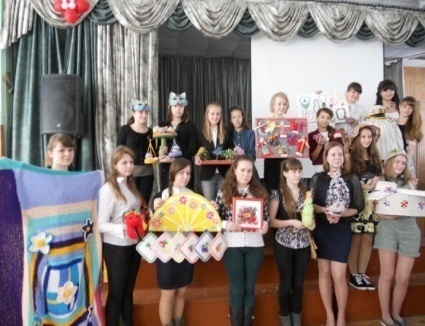 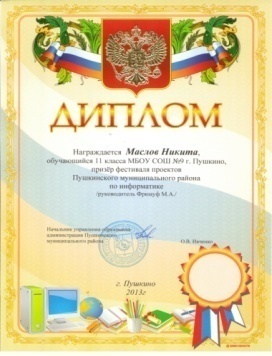 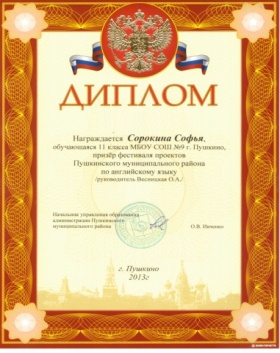 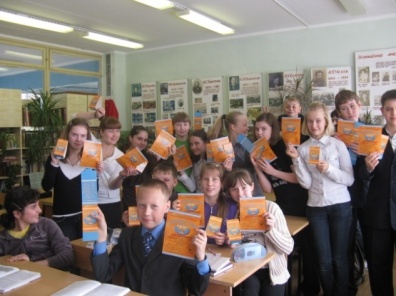 Отмечается повышение активности участия учащихся во внеурочной деятельности: проектах, различных творческих   конкурсах и спортивных состязаниях, что говорит о результативности работы педагогического коллектива в этом направлении.
По сравнению с прошлым годом уровень подготовки работ существенно повысился: темы, выбранные учениками, актуальны, дети хорошо ориентируются в материале, используют большой дополнительный материал, качественно оформляют работы. Отмечается использование компьютерных технологий. 
Таким образом, конкурсы, олимпиады, конференции способствуют становлению и максимальному раскрытию индивидуальных способностей обучающихся, активизируют их познавательные интересыРезультаты 
участия в различных предметных конкурсных формах (научно-практические конференции, турниры и т.д.) и в проектной деятельности..На высоком уровне в марте 2013 года была проведена предметная неделя по английскому языку и в апреле 2013 года – по физике.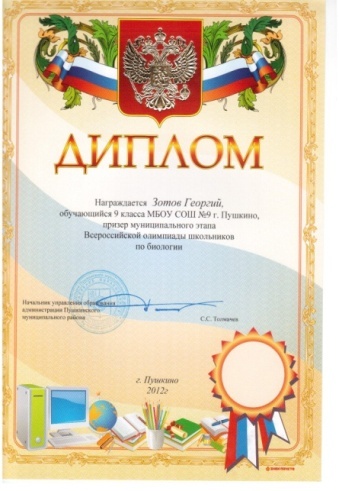 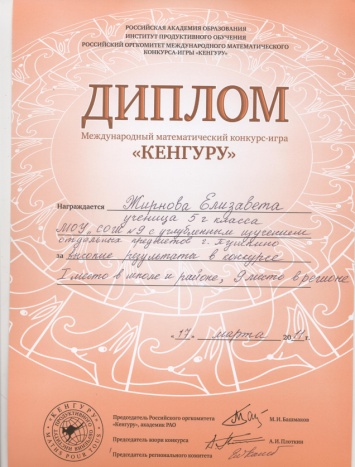 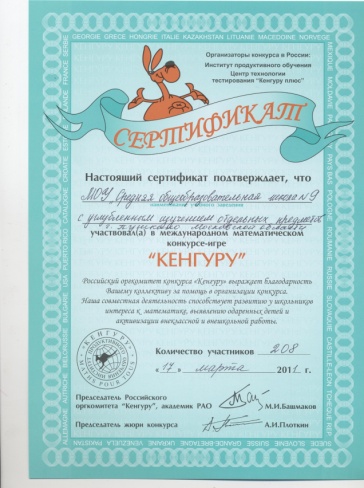 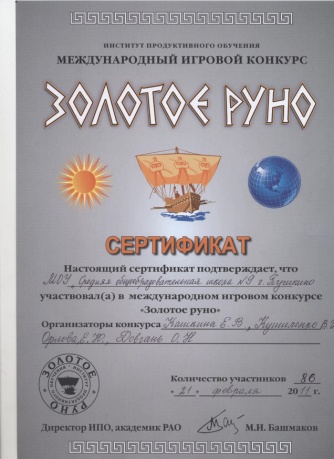                                    Участие в различных творческих конкурсах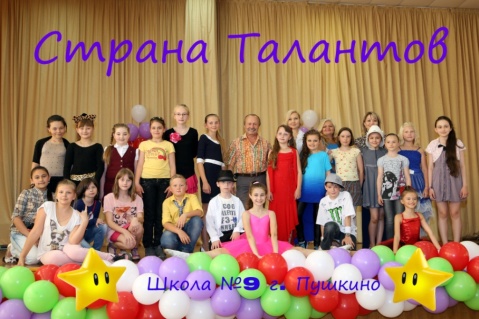 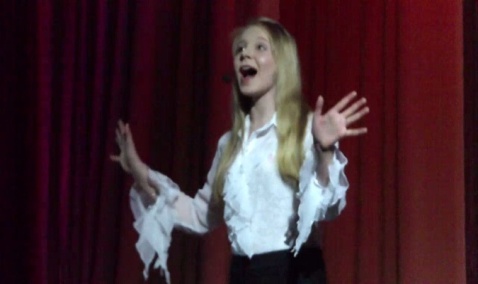 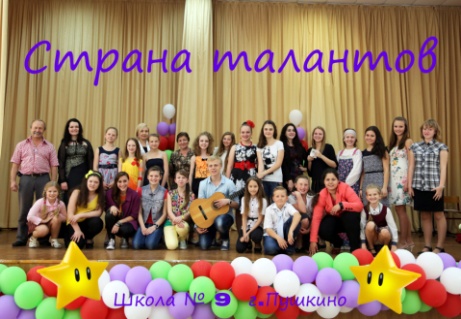 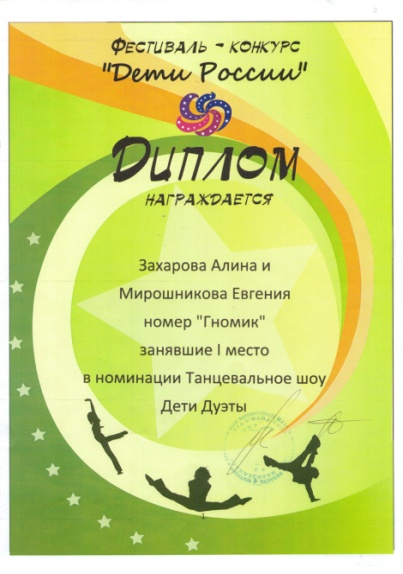 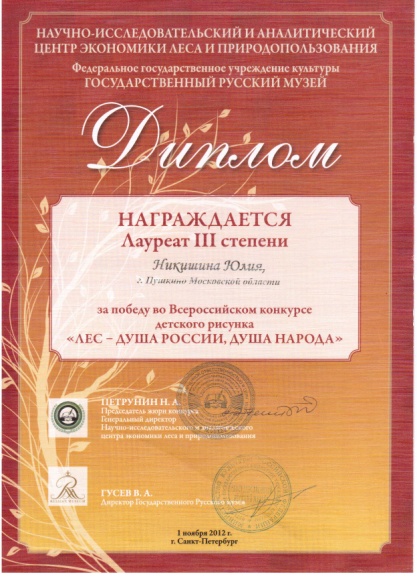 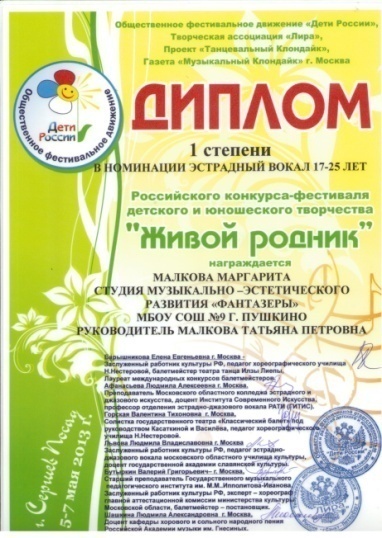                                                              СПОРТИВНАЯ РАБОТА.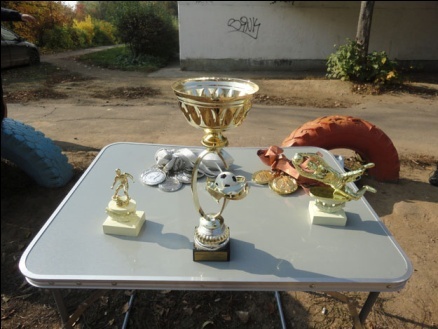 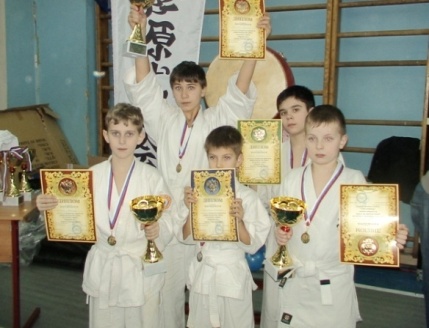 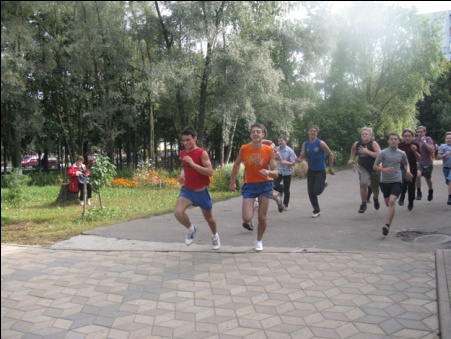 Наша школа может гордиться спортивными достижениями обучающихся. В этом году в рамках комплексной спартакиады школ района спортсмены школы заняли общекомандное итоговое II место!
Спортивно-оздоровительной работе всегда уделялось и уделяется большое внимание. Уроки физкультуры любимы обучающимися.Обучающиеся занимаются в спортивных секциях школы и секциях г. Пушкино и района, в других городах (г. Королев, г. Красноармейск, г. Москва ).Участие в спортивных соревнованиях 2012-13 учебный год.13.Состояние здоровья школьников, деятельность по охране и укреплению здоровьяВ школе используются здоровьесберегающие технологии, отслеживается их эффективность.
С целью профилактики утомления, нарушения осанки, зрения проводятся динамические паузы и гимнастика для глаз. Учебные занятия чередуются с прогулками на свежем воздухе, уроками физической подготовки.
В школе созданы условия для психолого-медико-социального сопровожденияСведения о специалистах психолого-медико-социального сопровожденияМедицинская служба школы реализует технологии профилактической работы: диспансерные осмотры, вакцинация, профилактика инфекционных и других заболеваний. Для профилактики гриппа ежегодно детям с согласия их родителей проводится иммунизация отечественной вакциной. Оздоровление в школе проводится под контролем медсестры по следующим направлениям:
- оздоровление детей в летнем оздоровительном лагере дневного пребывания (100 человек 1-5 класс ежегодно);
- плановая иммунизация по эпидпоказаниям;
- плановые ежегодные медосмотры.
В школе имеются медицинский и стоматологический кабинеты, кабинет психолога. В настоящее время ведется работа по лицензированию медицинского кабинета. Мониторинг по группам здоровья обучающихся МОУ СОШ №9Психологическую поддержку обучающихся обеспечивают педагоги-психологи Нуриева И.Н. Основной принцип работы психологической службы – создание психологически комфортной, безопасной образовательной среды школы.
Цель работы – эффективное психологическое сопровождение всех участников образовательного процесса.Психологи рассматривают психологическое сопровождение как процесс, целостную деятельность, в рамках которой проводится работа по следующим направлениям:
- психологический мониторинг;
- психокоррекционная и развивающая работа с учащимися.
- консультативная деятельность с учениками, родителями, педагогами и администрацией 
школы.
- просветительская работа со всеми участниками образовательного процесса. В школе имеется собственная столовая на 200 мест, обеспечивающая обучающихся горячим питанием. 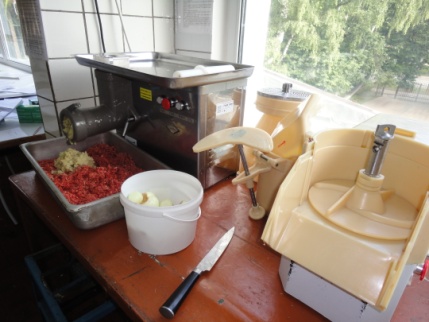 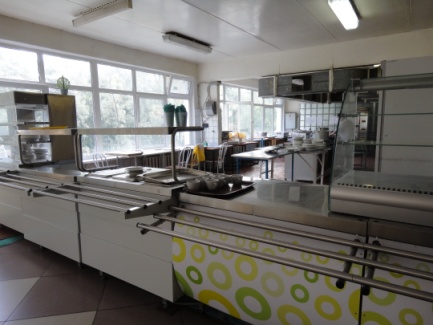 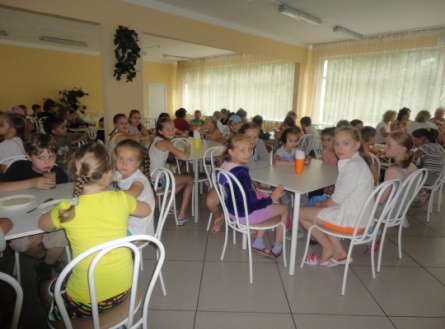   Организация школьного питания МБОУ14. Социальное партнёрство, сетевое взаимодействие.Учитывая потребность обучающихся в получении высшего образования , школа имеет договора о совместной работе с учреждениями высшего образования ( МГТУ им.Н.Э. Баумана, Московский авиционно-технологический институт, Московский государственный университет природообустройства).
На протяжении многих лет школа плодотворно сотрудничает с Институтом развития образовательных технологий, участвуя в совместных семинарах и научно-практических конференций. В отчётном году учителями подготовлены и опубликованы научно-методические работы в сборнике международной научно-практической конференции Института развития образовательных технологий. Ряд учителей входят и работают в сетевых сообществах сети Интернет, где также размещают свои работы. Для проведения различных конкурсов и олимпиад школа успешно сотрудничала с Институтом продуктивного обучения Российской академии образования, Центром технологии тестирования « Кенгуру Плюс»,Региональным оргкомитетом конкурсов «Русский Медвежонок», «КИТ». «Британский Бульдог», « Кенгуру», «ЧИП" в г. Серпухове, с образовательным центром им. С.Н. Олехника15.Кадровое обеспечение образовательного процессаНаши учителя имеют государственные и ведомственные награды (ордена и медали РФ, почетные звания:нагрудный знак «Почетный работник общего образования» - Фрюауф Марина Александровна, Кирьянова Татьяна Федоровна, Камендровская Инна Васильевна, Онуфриенко Ирина Петровна,  Кашкина Елена Васильевна,«Заслуженный работник образования Московской области»- Зелинская Любовь Иосифовна).
Камендровская И.В., Кашкина Е.В. , Кирьянова Т.Ф.– лауреаты конкурса «Лучший учитель» в рамках национального проекта «Образование».  Многие учителя школы награждены грамотами Министерства образования и науки РФ	Положительные результаты учебных достижений учащихся связаны с характеристиками педагогического коллектива. Возросла активность учителей в повышении квалификации и аттестации. Всегда востребованы курсы повышения квалификации по вопросам профильного обучения, а также в области информационных технологий         Учителя школы постоянно повышают свою квалификацию. За 2012-2013 учебный год прошли курсовую систему повышения квалификации 1 зам директора,  3 эксперта  по проверке ЕГЭ,, 22 учителя в ПАПО и других образовательных учреждениях . Учителя, сотрудничающие с ИРОТ, в течение года посещают курсы. «Повышение квалификации и профессиональная переподготовка в соответствии с ФГОС» 
Повышение квалификации и профессиональная переподготовка в соответствии с ФГОС МОУ В 2013-14 учебном году для перехода на новые образовательные стандарты в основной школе  необходимо увеличить количество учителей основной школы и прочих педагогических работников, прошедших курсы ФГОС.Успешно прошли аттестацию в новой форме 12 педагогов: высшая категория 3 человека, 9 учителей -1 категория. с представлением результатов работы в папке профессиональных достижений.  Результативность представления опыта через СМИ в текущем учебном году составила 19,4% (14 педагогов), что на 11% выше по сравнению с прошлым учебным годом (3 педагога).   В 2012-2013 учебном году отмечается положительная динамика участия педагогов в одной из форм повышения профессионального мастерства на рабочем месте - это участие в работе сетевых сообществ федерального, регионального уровней. В 2012-2013 учебном году в работе сетевых сообществ принимает участие только пять педагогов школы.                                       16.Содержание методической работы в школеСтруктура методической службы в школе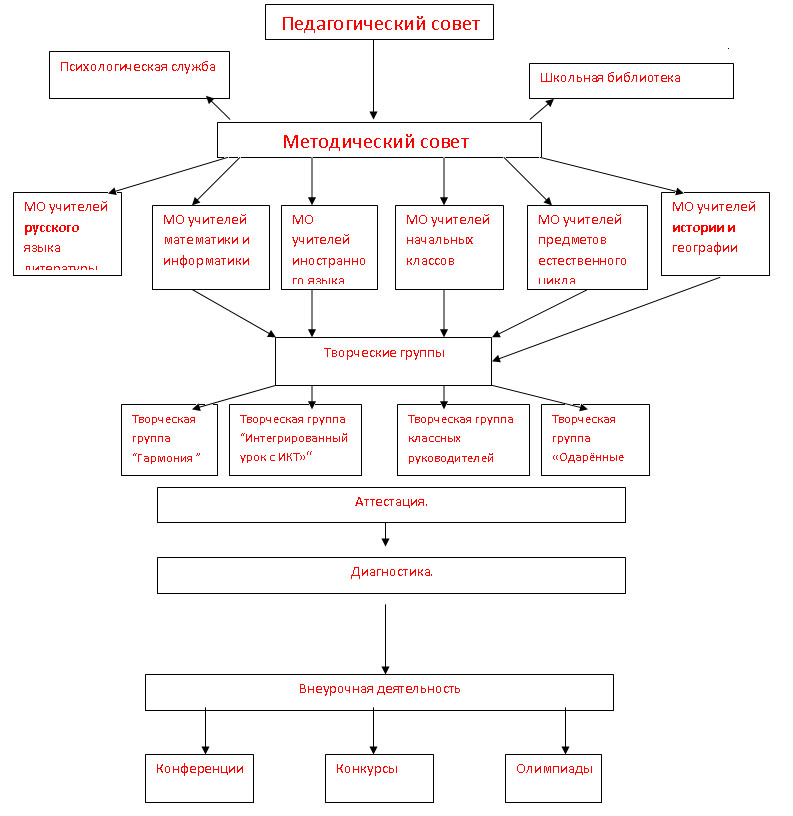 Методическая работа в школе – это целостная, основанная на достижениях науки и передового педагогического опыта и на конкретном анализе учебно-воспитательного процесса система взаимосвязанных мер, действий и мероприятий, направленных на всестороннее повышение квалификации и профессионального мастерства каждого учителя и воспитателя, на развитие и повышение творческого потенциала педагогического коллектива школы в целом, а в конечном счете на совершенствование учебно-воспитательного процесса, достижение оптимального уровня образования, воспитания и развития школьников.
Под методической работой в школе понимается деятельность, направленная на успешную организацию учебного процесса. Работа ведется по следующим направлениям: -методическое обеспечение учебно-воспитательного процесса
(носит непрерывный характер; вытекает из реальных проблем, возникающих в педагогической действительности; включает широкий набор видов, форм и содержания деятельности);
-собственно методическая деятельность
(подготовка, переподготовка и повышение квалификации кадров);
-организационно-педагогическая деятельность
(работа с педагогическим коллективом, с каждым педагогом в отдельности, аттестация).
Работа по вышеуказанным направлениям осуществляется при постоянном взаимодействии всех членов коллектива путем использования разнообразных подходов с целью создания наилучших условий для раскрытия возможностей, профессиональных интересов и способностей каждого.Школа работает над методической темой «Совершенствование учебно-воспитательного процесса на основе технологии гуманизации обучения и воспитания».
Основными целями методической работы считаются следующие:
1. Оказание действенной помощи учителям и классным руководителям в улучшении организации обучения и воспитания учащихся;
2. Обобщение и внедрение передового педагогического опыта;
3. Совершенствование урока с учетом проблемы, над которой работает школа.Основными задачами являются:
1. Совершенствование учебных планов и программ.
2. Совершенствование методов повышения эффективности проведения всех видов учебных занятий.
3. Совершенствование существующих и внедрение новых форм, методов и средств обучения и воспитания, внедрение в педагогический процесс передового педагогического опыта, новых информационных технологий.
4. Совершенствование материально-технического обеспечения образовательного процесса.
3. Творческие группы.
В школе работает Методический совет - совещательный и коллегиальный орган при Педагогическом совете, который организует, направляет работу учителей, создаёт условия для развития их творчества.
При планировании методической работы школы педколлектив стремился отобрать те формы, которые реально позволили бы решить проблемы и задачи, стоящие перед школой.
Поставленные перед коллективом задачи решаются через совершенствование методики проведения урока, организации индивидуальной и групповой работы со слабоуспевающими и одаренными уч-ся, коррекцию знаний учащихся, повышение мотивации к обучению у учащихся, а также ознакомление учителей с новой педагогической и методической литературой.
Для успешности этой работы необходим творческий подход в решении поставленных задач, действенное управление сотворческими процессами, поэтому работают творческие группы учителей над определённой темой: «Развитие творческих способностей учащихся», «Интегрированный урок- как средство повышения мотивации к обучению», «Информационно-компьютерные технологии в работе учителя-предметника»
В школе практикуется организация проектной деятельности педагогов .
Такая работа рассчитана на сотрудничество учителей и учащихся, так как предусматривает и творческую работу учащихся по написанию рефератов, созданию проектов. Таким образом, создаются условия для самореализации каждого школьника, для повышения их творческой активности, что является основой гуманизации обучения.
По результатам наблюдений за деятельностью учителей и учащихся на уроках можно сделать вывод, что учителя проводят работу по обучению учащихся самостоятельному поиску дополнительных литературных и электронных источников и использованию их для написания доклада, реферата; анализу возможных решений задач; выбору оптимального варианта решения; самостоятельному нахождению в учебнике старого материала, на который опирается новый; составлению вопросов по пройденному материалу; написанию отзыва на прочитанную книгу. Уровень самостоятельных работ носит не только репродуктивный характер, но и частично поисковый, исследовательский.
Важным направлением работы школы является постоянное совершенствование педагогического мастерства учителя через курсовую систему повышения квалификации и стимулирование педагогов школы к аттестации на более высокие квалификационные категории.
Формы индивидуальной работы с педагогическими кадрами
- Организация внутришкольного контроля
- Индивидуальные консультации
- Посещение и разбор уроков
- Разработка учителем плана по самообразованию и выступления с докладами на заседаниях школьных и районных методических объединений
- Проведение открытых уроков и внеклассных мероприятий
- Взаимопосещения уроков.Регулярно проводятся диагностика, анкетирование, обсуждение статей, проведение и обсуждение открытых уроков, подготовка и проведение различных мероприятий, участие в проведении проблемных семинаров, изучение и внедрение новых методик, разработка практических рекомендаций для учителей-предметников.
Такая форма работы существенно повышает уровень преподавания, что влечёт за собой повышение познавательной активности обучающихся, формирование интереса к самореализации.
В рамках внутришкольного контроля затрагивались вопросы:
-системный мониторинг качества знаний;
- тематический контроль «Мотивация достижения успеха у школьников в образовательном процессе»;
- уровень сформированности ОУУН в 9-х предпрофильных классах;
- фронтальный контроль «Анализ эффективности введения элективных курсов в 9-11 классах.
Была произведена проверка уровня готовности учителей к инновационной работе в условиях формирования интереса учащихся к личностно-творческой самореализации и результативности этой работы. На основании анкетирования было выявлено, что учителя считают необходимыми изменения в учебной и внеурочной деятельности, т. к. идет реконструкция системы образования в целом, меняются требования к содержанию образования;
Практически все члены педколлектива чувствуют себя готовыми к освоению новшеств в содержании образования и воспитания. 
Наиболее эффективными формами подготовки к освоению новшеств педагоги считают:
- обучение на курсах повышения квалификации;
- работа по самообразованию;
- обобщение опыта;
- педсоветы; В течение последних лет работы учителя применяют в учебном процессе различные новшества (использование новых педагогических технологий и их элементов, использование информационных технологий, работа по экспериментальным программам)
Введение новшеств было направлено на:
- повышение уровня качества знаний по предметам
- развитие навыков исследовательской работы
- повышение качества индивидуальной работы с учащимися
Одним из наиболее эффективных методов методической работы является обобщение опыта учителей и публикация их материалов методического характера в периодической печати и в сети Интернет. Сведения об экспериментальной и инновационной работеНа основании полученных данных можно сделать вывод: педагогический коллектив имеет достаточно высокий инновационный потенциал и строит свою работу на принципах гуманизации, целью которой является создание развитой личности, способной к самореализации.17.Социальная активность учрежденияНаша школа принимает активное участие в самых различных проектах и мероприятиях, которые проводятся различными сообществами нашего района.
Школа на протяжении многих лет работает в тесном контакте с Советом ветеранов.  Проводятся встречи с ветеранами ВОВ и Российской армии. Традицией школы стало проведение конкурса Патриотической песни, на который приглашаются ветераны. К праздникам проводятся акции «Поздравь Ветерана!» . Участвуем в общегородских митингах.
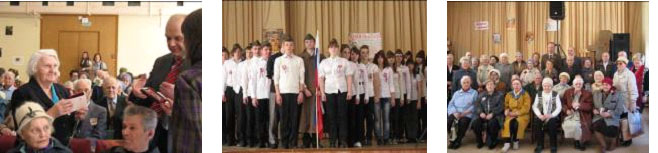 Созданный летом 2008 года, экологический патруль «Серебряный берег» (руководитель Реутова Г.Б.) продолжил свою работу и в 2013 году, но с новым названием «Наш город». Ребята не только ударно работали, убирая мусор на берегу реки Серебрянка в районе парка ВНИИЛМ, но и активно вели экологическую пропаганду среди населения микрорайона. 
Школа активно сотрудничает с городской детской библиотекой и с музыкальной школой № 2 по реализации совместных проектов: «Писатели и поэты Пушкинского района», «Подмосковье в истории страны», «Серебряные голоса», « Бородинская битва» , «Поздравь ветерана».
Продолжается тесное сотрудничество с Центром занятости по профориентационной работе; с инспекцией по делам несовершеннолетних по правовому воспитанию; с ГИБДД, пожарной инспекцией. Проводятся встречи, месячники, конкурсы. 
Обучающиеся 3г класса (классный руководитель  Зайцева В.Н.)  активно сотрудничают с благотворительным фондом «Виктория». В этом году они организовали несколько благотворительных ярмарок, собранные на них деньги были перечислены в фонд  для детей, нуждающихся в срочном лечении.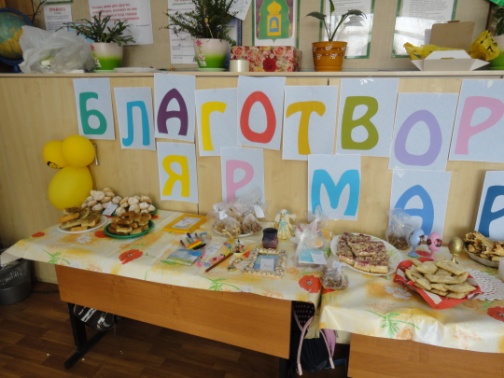   Сотрудники и обучающиеся школы принимают активное участие в благоустройстве школьного двора и прилежащей к школе территории.Успехи в воспитательной и учебной работе школы освещаются в межмуниципальной газете «Маяк» и на сайте школы www.pushkino-school9.narod.ru. Сайт школы ведется регулярно, постоянно пополняются материалы. 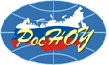 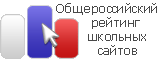 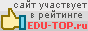 Сайт школы -участник  «Общероссийского рейтинга школьных сайтов 3.1». В рейтинге участвовали более 1300 школьных  сайтов России.

В итоговой таблице сайты разделены по 4 уровням информационной насыщенности:
1) высокий уровень — 35 и более баллов;
2) средний уровень — от 20 включительно до 35 баллов;3) низкий уровень — от 10 включительно до 20 баллов;
4) недостаточный уровень — меньше 10 баллов; сюда же включены сайты, не работавшие в период экспертизы и/или имеющие рекламу, не соответствующую аудитории школьного сайта.
Сайт нашей школы, набрав 38 баллов,  вошел  в первый уровень рейтинга.18.Ближайшие перспективы развития школы.
Педагогический коллектив школы на основании анализа успехов и проблем в ходе своей деятельности наметил следующие основополагающие направления деятельности на ближайшее будущее:- Усиление влияния школы на социализацию личности школьника, его адаптацию к новым экономическим условиям, самоопределение в отношении будущей профессии.
- Систематический контроль результатов усвоения материала по предметам методами тестирования и рефлексии.-Ведение электронных журналов и дневников
- Максимальное развитие творческого потенциала учащихся, развитие интереса и умений исследовательского труда и самостоятельности:
- Включение учителя в творческий поиск, в инновационную, опытно-экспериментальную и научно-исследовательскую деятельность.
- Реализация профильного обучения и расширение использования информационных технологий в процессе обучения.
- Внедрение конкретных воспитательных программ, направленных на позитивное развитие личности.
- Создание благоприятных условий для укрепления физического и нравственно-психического здоровья детей и педагогов.
- Обобщение опыта творчески работающих учителей. Формирование банка данных педагогического передового опыта школы.
- Обеспечение максимальной открытости и прозрачности информации о происходящих в школьной системе образования процессах.«Утверждаю»
Директор МБОУ средняя 
общеобразовательная школа №9 
с углубленным изучением отдельных 
предметов г. Пушкино Пушкинского муниципального района
Сергеева А.В.. 
____________2013 года «Утверждаю»
Директор МБОУ средняя 
общеобразовательная школа №9 
с углубленным изучением отдельных 
предметов г. Пушкино Пушкинского муниципального района
Сергеева А.В.. 
____________2013 года « Согласовано» Начальник управления образования администрации Пушкинского муниципального районаИвченко О.В.______________2013 года« Согласовано» Начальник управления образования администрации Пушкинского муниципального районаИвченко О.В.______________2013 года« Утверждаю»
Председатель Управляющего совета МБОУ средняя
общеобразовательная школа № 9 с углубленным изучением
отдельных предметов г. Пушкино Пушкинского муниципального района
Дрожалина Е.В.
______________ 2013 г.« Утверждаю»
Председатель Управляющего совета МБОУ средняя
общеобразовательная школа № 9 с углубленным изучением
отдельных предметов г. Пушкино Пушкинского муниципального района
Дрожалина Е.В.
______________ 2013 г.« Утверждаю»
Председатель Управляющего совета МБОУ средняя
общеобразовательная школа № 9 с углубленным изучением
отдельных предметов г. Пушкино Пушкинского муниципального района
Дрожалина Е.В.
______________ 2013 г.« Утверждаю»
Председатель Управляющего совета МБОУ средняя
общеобразовательная школа № 9 с углубленным изучением
отдельных предметов г. Пушкино Пушкинского муниципального района
Дрожалина Е.В.
______________ 2013 г.Публичный доклад
муниципального бюджетного общеобразовательного учреждения средняя общеобразовательная школа №9 с углубленным изучением отдельных предметов
г. Пушкино Пушкинского муниципального района
за 2012-2013 учебный год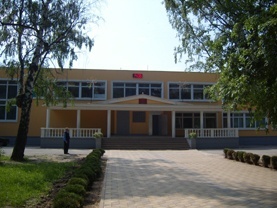 Публичный доклад
муниципального бюджетного общеобразовательного учреждения средняя общеобразовательная школа №9 с углубленным изучением отдельных предметов
г. Пушкино Пушкинского муниципального района
за 2012-2013 учебный годПубличный доклад
муниципального бюджетного общеобразовательного учреждения средняя общеобразовательная школа №9 с углубленным изучением отдельных предметов
г. Пушкино Пушкинского муниципального района
за 2012-2013 учебный годПубличный доклад
муниципального бюджетного общеобразовательного учреждения средняя общеобразовательная школа №9 с углубленным изучением отдельных предметов
г. Пушкино Пушкинского муниципального района
за 2012-2013 учебный годСодержание: 1.Общая характеристика учреждения и условия ее функционирования.2.Образовательная политика.3.Система оценки (менеджмента) качества4.Система управления.5.Финансово-экономическая деятельность.6.Условия организации образовательного процесса7.Содержание образования.8.Организация профильного обучения.9.Информатизация образовательного пространства10 Воспитание и дополнительное образование11.Учебные достижения обучающихся.12.Внеучебные достижения обучающихся.13. Состояние здоровья школьников, деятельность по охране и укреплению здоровья14. Социальное партнёрство, сетевое взаимодействие.15.Кадровое обеспечение образовательного процесса.16.Содержание методической работы в школе.17.Социальная активность учреждения.18.Ближайшие перспективы развития школы.Содержание: 1.Общая характеристика учреждения и условия ее функционирования.2.Образовательная политика.3.Система оценки (менеджмента) качества4.Система управления.5.Финансово-экономическая деятельность.6.Условия организации образовательного процесса7.Содержание образования.8.Организация профильного обучения.9.Информатизация образовательного пространства10 Воспитание и дополнительное образование11.Учебные достижения обучающихся.12.Внеучебные достижения обучающихся.13. Состояние здоровья школьников, деятельность по охране и укреплению здоровья14. Социальное партнёрство, сетевое взаимодействие.15.Кадровое обеспечение образовательного процесса.16.Содержание методической работы в школе.17.Социальная активность учреждения.18.Ближайшие перспективы развития школы.Содержание: 1.Общая характеристика учреждения и условия ее функционирования.2.Образовательная политика.3.Система оценки (менеджмента) качества4.Система управления.5.Финансово-экономическая деятельность.6.Условия организации образовательного процесса7.Содержание образования.8.Организация профильного обучения.9.Информатизация образовательного пространства10 Воспитание и дополнительное образование11.Учебные достижения обучающихся.12.Внеучебные достижения обучающихся.13. Состояние здоровья школьников, деятельность по охране и укреплению здоровья14. Социальное партнёрство, сетевое взаимодействие.15.Кадровое обеспечение образовательного процесса.16.Содержание методической работы в школе.17.Социальная активность учреждения.18.Ближайшие перспективы развития школы.Содержание: 1.Общая характеристика учреждения и условия ее функционирования.2.Образовательная политика.3.Система оценки (менеджмента) качества4.Система управления.5.Финансово-экономическая деятельность.6.Условия организации образовательного процесса7.Содержание образования.8.Организация профильного обучения.9.Информатизация образовательного пространства10 Воспитание и дополнительное образование11.Учебные достижения обучающихся.12.Внеучебные достижения обучающихся.13. Состояние здоровья школьников, деятельность по охране и укреплению здоровья14. Социальное партнёрство, сетевое взаимодействие.15.Кадровое обеспечение образовательного процесса.16.Содержание методической работы в школе.17.Социальная активность учреждения.18.Ближайшие перспективы развития школы.Школа – это не просто учреждение с хорошей материальной базой. Это – особый дух творчества, совместного постижения сложных и простых истин. Это – создание и осознание чётких перспектив, стройной системы формирования человеческой личности, гражданина завтрашней России. Мы воспитываем россиян, готовим конкурентно способного ученика, формируем у него потребность в саморазвитии, воспитываем культурную, духовно богатую, творческую личность.
Данный доклад содержит информацию об основных результатах работы образовательного учреждения и его проблемах.
Доклад адресуется родителям, которые смогут ознакомиться с условиями обучения и воспитания, образовательными программами, учебными планами, традициями нашей школы. Информация адресована нашим учредителям, органам местного самоуправления, общественности, другим образовательным учреждениям. В докладе используются данные электронного мониторинга системы  состояния и развития системы образования Московской области http://www.monitoring-mo.ru/mosobl/gis-view. Доклад размещен на сайте школы www.pushkino-school9.narod.ru Школа – это не просто учреждение с хорошей материальной базой. Это – особый дух творчества, совместного постижения сложных и простых истин. Это – создание и осознание чётких перспектив, стройной системы формирования человеческой личности, гражданина завтрашней России. Мы воспитываем россиян, готовим конкурентно способного ученика, формируем у него потребность в саморазвитии, воспитываем культурную, духовно богатую, творческую личность.
Данный доклад содержит информацию об основных результатах работы образовательного учреждения и его проблемах.
Доклад адресуется родителям, которые смогут ознакомиться с условиями обучения и воспитания, образовательными программами, учебными планами, традициями нашей школы. Информация адресована нашим учредителям, органам местного самоуправления, общественности, другим образовательным учреждениям. В докладе используются данные электронного мониторинга системы  состояния и развития системы образования Московской области http://www.monitoring-mo.ru/mosobl/gis-view. Доклад размещен на сайте школы www.pushkino-school9.narod.ru Школа – это не просто учреждение с хорошей материальной базой. Это – особый дух творчества, совместного постижения сложных и простых истин. Это – создание и осознание чётких перспектив, стройной системы формирования человеческой личности, гражданина завтрашней России. Мы воспитываем россиян, готовим конкурентно способного ученика, формируем у него потребность в саморазвитии, воспитываем культурную, духовно богатую, творческую личность.
Данный доклад содержит информацию об основных результатах работы образовательного учреждения и его проблемах.
Доклад адресуется родителям, которые смогут ознакомиться с условиями обучения и воспитания, образовательными программами, учебными планами, традициями нашей школы. Информация адресована нашим учредителям, органам местного самоуправления, общественности, другим образовательным учреждениям. В докладе используются данные электронного мониторинга системы  состояния и развития системы образования Московской области http://www.monitoring-mo.ru/mosobl/gis-view. Доклад размещен на сайте школы www.pushkino-school9.narod.ru Школа – это не просто учреждение с хорошей материальной базой. Это – особый дух творчества, совместного постижения сложных и простых истин. Это – создание и осознание чётких перспектив, стройной системы формирования человеческой личности, гражданина завтрашней России. Мы воспитываем россиян, готовим конкурентно способного ученика, формируем у него потребность в саморазвитии, воспитываем культурную, духовно богатую, творческую личность.
Данный доклад содержит информацию об основных результатах работы образовательного учреждения и его проблемах.
Доклад адресуется родителям, которые смогут ознакомиться с условиями обучения и воспитания, образовательными программами, учебными планами, традициями нашей школы. Информация адресована нашим учредителям, органам местного самоуправления, общественности, другим образовательным учреждениям. В докладе используются данные электронного мониторинга системы  состояния и развития системы образования Московской области http://www.monitoring-mo.ru/mosobl/gis-view. Доклад размещен на сайте школы www.pushkino-school9.narod.ru 1.Общая характеристика учреждения и условия ее функционирования.МОУ « Средняя общеобразовательная школа с углубленным изучением отдельных предметов г.Пушкино» Московской области, учредителем которой является Управление образования администрации Пушкинского муниципального района, работает в соответствии с действующим законодательством Российской Федерации, Московской области. Работу школы регламентируют Устав школы и более 20 локальных актов. В работе с обучающимися школа руководствуется Законом РФ «Об образовании», Типовым положением об общеобразовательном учреждении, Уставом школы, методическими письмами и рекомендациями министерства образования Московской области и Управления образования Пушкинского муниципального района, приказами по школе, где определен круг регулируемых вопросов о правах и обязанностях участников образовательного процесса.
Информационные данные о школеШкола размещается в типовом здании, построенном в 1974 году. В школе имеется 39 учебных кабинетов, столовая на 200 мест, 2 спортивных зала (большой и малый), актовый зал, 1 кабинет технического труда и кабинет обслуживающего труда, 2 кабинета информатики, медицинский и стоматологический кабинеты, спортивная площадка с необходимым спортивным оборудованием.
В микрорайоне «Дзержинец», в котором расположена школа, нет культурных и спортивных учреждений, поэтому школа является социокультурным центром для проведения культурно-массовой и спортивной работы. В здании школы во второй половине дня работает Пушкинская музыкальная школа № 2, а также функционирует большое количество кружков и спортивных секций. На территории школьного двора имеется спортивный комплекс, на котором находятся волейбольная и баскетбольная площадки, поле для мини-футбола, спортивные гимнастические снаряды.
На территории школы много деревьев, кустарников, разбиты клумбы. Имеется ограждение.1.Общая характеристика учреждения и условия ее функционирования.МОУ « Средняя общеобразовательная школа с углубленным изучением отдельных предметов г.Пушкино» Московской области, учредителем которой является Управление образования администрации Пушкинского муниципального района, работает в соответствии с действующим законодательством Российской Федерации, Московской области. Работу школы регламентируют Устав школы и более 20 локальных актов. В работе с обучающимися школа руководствуется Законом РФ «Об образовании», Типовым положением об общеобразовательном учреждении, Уставом школы, методическими письмами и рекомендациями министерства образования Московской области и Управления образования Пушкинского муниципального района, приказами по школе, где определен круг регулируемых вопросов о правах и обязанностях участников образовательного процесса.
Информационные данные о школеШкола размещается в типовом здании, построенном в 1974 году. В школе имеется 39 учебных кабинетов, столовая на 200 мест, 2 спортивных зала (большой и малый), актовый зал, 1 кабинет технического труда и кабинет обслуживающего труда, 2 кабинета информатики, медицинский и стоматологический кабинеты, спортивная площадка с необходимым спортивным оборудованием.
В микрорайоне «Дзержинец», в котором расположена школа, нет культурных и спортивных учреждений, поэтому школа является социокультурным центром для проведения культурно-массовой и спортивной работы. В здании школы во второй половине дня работает Пушкинская музыкальная школа № 2, а также функционирует большое количество кружков и спортивных секций. На территории школьного двора имеется спортивный комплекс, на котором находятся волейбольная и баскетбольная площадки, поле для мини-футбола, спортивные гимнастические снаряды.
На территории школы много деревьев, кустарников, разбиты клумбы. Имеется ограждение.1.Общая характеристика учреждения и условия ее функционирования.МОУ « Средняя общеобразовательная школа с углубленным изучением отдельных предметов г.Пушкино» Московской области, учредителем которой является Управление образования администрации Пушкинского муниципального района, работает в соответствии с действующим законодательством Российской Федерации, Московской области. Работу школы регламентируют Устав школы и более 20 локальных актов. В работе с обучающимися школа руководствуется Законом РФ «Об образовании», Типовым положением об общеобразовательном учреждении, Уставом школы, методическими письмами и рекомендациями министерства образования Московской области и Управления образования Пушкинского муниципального района, приказами по школе, где определен круг регулируемых вопросов о правах и обязанностях участников образовательного процесса.
Информационные данные о школеШкола размещается в типовом здании, построенном в 1974 году. В школе имеется 39 учебных кабинетов, столовая на 200 мест, 2 спортивных зала (большой и малый), актовый зал, 1 кабинет технического труда и кабинет обслуживающего труда, 2 кабинета информатики, медицинский и стоматологический кабинеты, спортивная площадка с необходимым спортивным оборудованием.
В микрорайоне «Дзержинец», в котором расположена школа, нет культурных и спортивных учреждений, поэтому школа является социокультурным центром для проведения культурно-массовой и спортивной работы. В здании школы во второй половине дня работает Пушкинская музыкальная школа № 2, а также функционирует большое количество кружков и спортивных секций. На территории школьного двора имеется спортивный комплекс, на котором находятся волейбольная и баскетбольная площадки, поле для мини-футбола, спортивные гимнастические снаряды.
На территории школы много деревьев, кустарников, разбиты клумбы. Имеется ограждение.1.Общая характеристика учреждения и условия ее функционирования.МОУ « Средняя общеобразовательная школа с углубленным изучением отдельных предметов г.Пушкино» Московской области, учредителем которой является Управление образования администрации Пушкинского муниципального района, работает в соответствии с действующим законодательством Российской Федерации, Московской области. Работу школы регламентируют Устав школы и более 20 локальных актов. В работе с обучающимися школа руководствуется Законом РФ «Об образовании», Типовым положением об общеобразовательном учреждении, Уставом школы, методическими письмами и рекомендациями министерства образования Московской области и Управления образования Пушкинского муниципального района, приказами по школе, где определен круг регулируемых вопросов о правах и обязанностях участников образовательного процесса.
Информационные данные о школеШкола размещается в типовом здании, построенном в 1974 году. В школе имеется 39 учебных кабинетов, столовая на 200 мест, 2 спортивных зала (большой и малый), актовый зал, 1 кабинет технического труда и кабинет обслуживающего труда, 2 кабинета информатики, медицинский и стоматологический кабинеты, спортивная площадка с необходимым спортивным оборудованием.
В микрорайоне «Дзержинец», в котором расположена школа, нет культурных и спортивных учреждений, поэтому школа является социокультурным центром для проведения культурно-массовой и спортивной работы. В здании школы во второй половине дня работает Пушкинская музыкальная школа № 2, а также функционирует большое количество кружков и спортивных секций. На территории школьного двора имеется спортивный комплекс, на котором находятся волейбольная и баскетбольная площадки, поле для мини-футбола, спортивные гимнастические снаряды.
На территории школы много деревьев, кустарников, разбиты клумбы. Имеется ограждение.В 2006-07 учебном году школа принимала участие в конкурсе «Лучшая школа» в рамках национального проекта «Образование».
В 2007-08 учебном году школа - победитель конкурса «Педагогический коллектив - команда 2007 года», который проводился по инициативе депутата Государственной Думы Саблина Д.В. в школах 114 избирательного округа. Педагогическому коллективу вручена Почетная грамота и денежная премия. В апреле 2011 года  школа вошла в число победителей в областном конкурсе муниципальных проектов совершенствования организации питания  обучающихся.В марте 2013 года школа победила в конкурсе инновационных проектов в рамках областного конкурса муниципальных общеобразовательных учреждений  Московской области, разрабатывающих и внедряющих инновационные образовательные программы по направлению:  «Информационные технологии в образовании».Тема нашего проекта «Информационные технологии в реализации профильного обучения и предпрофильной подготовки»В 2006-07 учебном году школа принимала участие в конкурсе «Лучшая школа» в рамках национального проекта «Образование».
В 2007-08 учебном году школа - победитель конкурса «Педагогический коллектив - команда 2007 года», который проводился по инициативе депутата Государственной Думы Саблина Д.В. в школах 114 избирательного округа. Педагогическому коллективу вручена Почетная грамота и денежная премия. В апреле 2011 года  школа вошла в число победителей в областном конкурсе муниципальных проектов совершенствования организации питания  обучающихся.В марте 2013 года школа победила в конкурсе инновационных проектов в рамках областного конкурса муниципальных общеобразовательных учреждений  Московской области, разрабатывающих и внедряющих инновационные образовательные программы по направлению:  «Информационные технологии в образовании».Тема нашего проекта «Информационные технологии в реализации профильного обучения и предпрофильной подготовки»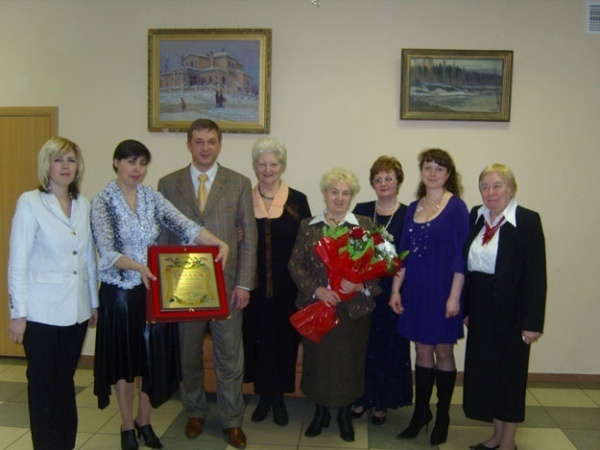                                           Характеристика контингента обучающихсяНа конец 2012-13 учебного года  в школе :                                          Характеристика контингента обучающихсяНа конец 2012-13 учебного года  в школе :                                          Характеристика контингента обучающихсяНа конец 2012-13 учебного года  в школе :                                          Характеристика контингента обучающихсяНа конец 2012-13 учебного года  в школе :                                                   Характеристика социума
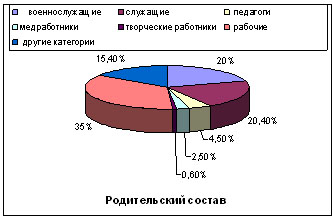                                                Образовательный уровень социума: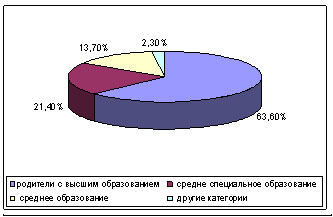  Многодетных семей -30, в них детей - 108 обучающихся школы.
Количество учеников, находящихся под опекой – 5 человек
Количество детей-инвалидов -  5  человек
Количество детей, состоящих на школьном контроле – 15 человек ( на начало года -22, в течение года сняты с внутришкольного учёта – 7 человек)
Состоящих на учете в ОДН – 3 человека                                                   Характеристика социума
                                               Образовательный уровень социума: Многодетных семей -30, в них детей - 108 обучающихся школы.
Количество учеников, находящихся под опекой – 5 человек
Количество детей-инвалидов -  5  человек
Количество детей, состоящих на школьном контроле – 15 человек ( на начало года -22, в течение года сняты с внутришкольного учёта – 7 человек)
Состоящих на учете в ОДН – 3 человека                                                   Характеристика социума
                                               Образовательный уровень социума: Многодетных семей -30, в них детей - 108 обучающихся школы.
Количество учеников, находящихся под опекой – 5 человек
Количество детей-инвалидов -  5  человек
Количество детей, состоящих на школьном контроле – 15 человек ( на начало года -22, в течение года сняты с внутришкольного учёта – 7 человек)
Состоящих на учете в ОДН – 3 человека                                                   Характеристика социума
                                               Образовательный уровень социума: Многодетных семей -30, в них детей - 108 обучающихся школы.
Количество учеников, находящихся под опекой – 5 человек
Количество детей-инвалидов -  5  человек
Количество детей, состоящих на школьном контроле – 15 человек ( на начало года -22, в течение года сняты с внутришкольного учёта – 7 человек)
Состоящих на учете в ОДН – 3 человека                                            2.Образовательная политика.Образовательная политика школы определена Программой развития школы 2011-2015 гг.
Главная цель Программы – разработка стратегии и тактики перехода к адаптивной модели массовой профильной школы, создание условий для развития способностей каждого обучающегося.
Мы стремимся к созданию модели выпускника, который :
- обладает верой в свои силы и успех;
- умеет познавать мир,
- обладает интеллектуальной культурой, информационной культурой, культурой самоорганизации и коммуникации;
- способен формировать у себя потребность к постоянному познанию, умеющего работать в разных социальных и производственных условиях. Образовательная деятельность школы направлена на создание системы обучения и воспитания, обеспечивающей развитие каждого школьника в соответствии с его склонностями, интересами и возможностями.В работе с учащимися школа руководствуется Законом РФ «Об образовании», Типовым положением об образовательном учреждении, Уставом школы, методическими письмами и рекомендациями Министерства образования и науки Московской области, Управления образования при администрации Пушкинского муниципального района, внутренними приказами, где определен круг регулируемых вопросов о правах и обязанностях участников образовательного процесса.
Разработана программа развития школы на 5 лет. Программа развития включает в себя: Информационную справку;
• Проблемно-ориентированный анализ состояния школы как педагогической системы;
• Аналитико-прогностическое обоснование;
• Концепцию желаемого будущего состояния школы;
• Стратегию и тактику перевода школы в желаемое состояние.
Программа ориентирует педагогический коллектив на выполнение основной цели образования:
• создание максимально благоприятных условий для качественной образовательной подготовки, саморазвития и самореализации личности обучающихся;
• формирование творческого потенциала всех участников образовательного процесса.
Программа развития отражает потребности и запросы обучающихся, их родителей, общественности и социума.
Новые образовательные технологии и формы обучения, применяемые педагогическим коллективом в работе с учащимися, позволяют учитывать их индивидуальные способности, возрастные особенности, интересы и возможности. В учебном процессе применяются технологии, методы и приемы повышения мотивации образовательной деятельности школьников (информационные и интерактивные технологии, проектная деятельность, проблемное обучение, модульно-блочный метод обучения, групповые формы работы и коллективные средства обучения, игровые методы, метод критического мышления).                                            2.Образовательная политика.Образовательная политика школы определена Программой развития школы 2011-2015 гг.
Главная цель Программы – разработка стратегии и тактики перехода к адаптивной модели массовой профильной школы, создание условий для развития способностей каждого обучающегося.
Мы стремимся к созданию модели выпускника, который :
- обладает верой в свои силы и успех;
- умеет познавать мир,
- обладает интеллектуальной культурой, информационной культурой, культурой самоорганизации и коммуникации;
- способен формировать у себя потребность к постоянному познанию, умеющего работать в разных социальных и производственных условиях. Образовательная деятельность школы направлена на создание системы обучения и воспитания, обеспечивающей развитие каждого школьника в соответствии с его склонностями, интересами и возможностями.В работе с учащимися школа руководствуется Законом РФ «Об образовании», Типовым положением об образовательном учреждении, Уставом школы, методическими письмами и рекомендациями Министерства образования и науки Московской области, Управления образования при администрации Пушкинского муниципального района, внутренними приказами, где определен круг регулируемых вопросов о правах и обязанностях участников образовательного процесса.
Разработана программа развития школы на 5 лет. Программа развития включает в себя: Информационную справку;
• Проблемно-ориентированный анализ состояния школы как педагогической системы;
• Аналитико-прогностическое обоснование;
• Концепцию желаемого будущего состояния школы;
• Стратегию и тактику перевода школы в желаемое состояние.
Программа ориентирует педагогический коллектив на выполнение основной цели образования:
• создание максимально благоприятных условий для качественной образовательной подготовки, саморазвития и самореализации личности обучающихся;
• формирование творческого потенциала всех участников образовательного процесса.
Программа развития отражает потребности и запросы обучающихся, их родителей, общественности и социума.
Новые образовательные технологии и формы обучения, применяемые педагогическим коллективом в работе с учащимися, позволяют учитывать их индивидуальные способности, возрастные особенности, интересы и возможности. В учебном процессе применяются технологии, методы и приемы повышения мотивации образовательной деятельности школьников (информационные и интерактивные технологии, проектная деятельность, проблемное обучение, модульно-блочный метод обучения, групповые формы работы и коллективные средства обучения, игровые методы, метод критического мышления).                                            2.Образовательная политика.Образовательная политика школы определена Программой развития школы 2011-2015 гг.
Главная цель Программы – разработка стратегии и тактики перехода к адаптивной модели массовой профильной школы, создание условий для развития способностей каждого обучающегося.
Мы стремимся к созданию модели выпускника, который :
- обладает верой в свои силы и успех;
- умеет познавать мир,
- обладает интеллектуальной культурой, информационной культурой, культурой самоорганизации и коммуникации;
- способен формировать у себя потребность к постоянному познанию, умеющего работать в разных социальных и производственных условиях. Образовательная деятельность школы направлена на создание системы обучения и воспитания, обеспечивающей развитие каждого школьника в соответствии с его склонностями, интересами и возможностями.В работе с учащимися школа руководствуется Законом РФ «Об образовании», Типовым положением об образовательном учреждении, Уставом школы, методическими письмами и рекомендациями Министерства образования и науки Московской области, Управления образования при администрации Пушкинского муниципального района, внутренними приказами, где определен круг регулируемых вопросов о правах и обязанностях участников образовательного процесса.
Разработана программа развития школы на 5 лет. Программа развития включает в себя: Информационную справку;
• Проблемно-ориентированный анализ состояния школы как педагогической системы;
• Аналитико-прогностическое обоснование;
• Концепцию желаемого будущего состояния школы;
• Стратегию и тактику перевода школы в желаемое состояние.
Программа ориентирует педагогический коллектив на выполнение основной цели образования:
• создание максимально благоприятных условий для качественной образовательной подготовки, саморазвития и самореализации личности обучающихся;
• формирование творческого потенциала всех участников образовательного процесса.
Программа развития отражает потребности и запросы обучающихся, их родителей, общественности и социума.
Новые образовательные технологии и формы обучения, применяемые педагогическим коллективом в работе с учащимися, позволяют учитывать их индивидуальные способности, возрастные особенности, интересы и возможности. В учебном процессе применяются технологии, методы и приемы повышения мотивации образовательной деятельности школьников (информационные и интерактивные технологии, проектная деятельность, проблемное обучение, модульно-блочный метод обучения, групповые формы работы и коллективные средства обучения, игровые методы, метод критического мышления).                                            2.Образовательная политика.Образовательная политика школы определена Программой развития школы 2011-2015 гг.
Главная цель Программы – разработка стратегии и тактики перехода к адаптивной модели массовой профильной школы, создание условий для развития способностей каждого обучающегося.
Мы стремимся к созданию модели выпускника, который :
- обладает верой в свои силы и успех;
- умеет познавать мир,
- обладает интеллектуальной культурой, информационной культурой, культурой самоорганизации и коммуникации;
- способен формировать у себя потребность к постоянному познанию, умеющего работать в разных социальных и производственных условиях. Образовательная деятельность школы направлена на создание системы обучения и воспитания, обеспечивающей развитие каждого школьника в соответствии с его склонностями, интересами и возможностями.В работе с учащимися школа руководствуется Законом РФ «Об образовании», Типовым положением об образовательном учреждении, Уставом школы, методическими письмами и рекомендациями Министерства образования и науки Московской области, Управления образования при администрации Пушкинского муниципального района, внутренними приказами, где определен круг регулируемых вопросов о правах и обязанностях участников образовательного процесса.
Разработана программа развития школы на 5 лет. Программа развития включает в себя: Информационную справку;
• Проблемно-ориентированный анализ состояния школы как педагогической системы;
• Аналитико-прогностическое обоснование;
• Концепцию желаемого будущего состояния школы;
• Стратегию и тактику перевода школы в желаемое состояние.
Программа ориентирует педагогический коллектив на выполнение основной цели образования:
• создание максимально благоприятных условий для качественной образовательной подготовки, саморазвития и самореализации личности обучающихся;
• формирование творческого потенциала всех участников образовательного процесса.
Программа развития отражает потребности и запросы обучающихся, их родителей, общественности и социума.
Новые образовательные технологии и формы обучения, применяемые педагогическим коллективом в работе с учащимися, позволяют учитывать их индивидуальные способности, возрастные особенности, интересы и возможности. В учебном процессе применяются технологии, методы и приемы повышения мотивации образовательной деятельности школьников (информационные и интерактивные технологии, проектная деятельность, проблемное обучение, модульно-блочный метод обучения, групповые формы работы и коллективные средства обучения, игровые методы, метод критического мышления).                                   3.Система оценки (менеджмента) качества Административные обязанности распределены согласно Уставу, штатного расписания, четко распределены функциональные обязанности согласно тарифно-квалификационных характеристик.
Грамотное распределение функциональных обязанностей обеспечивает автономное управление каждого структурного подразделения, определяет персональную ответственность руководителей подразделений за результаты труда.             Средний возраст администрации- 59 лет                                   3.Система оценки (менеджмента) качества Административные обязанности распределены согласно Уставу, штатного расписания, четко распределены функциональные обязанности согласно тарифно-квалификационных характеристик.
Грамотное распределение функциональных обязанностей обеспечивает автономное управление каждого структурного подразделения, определяет персональную ответственность руководителей подразделений за результаты труда.             Средний возраст администрации- 59 лет                                   3.Система оценки (менеджмента) качества Административные обязанности распределены согласно Уставу, штатного расписания, четко распределены функциональные обязанности согласно тарифно-квалификационных характеристик.
Грамотное распределение функциональных обязанностей обеспечивает автономное управление каждого структурного подразделения, определяет персональную ответственность руководителей подразделений за результаты труда.             Средний возраст администрации- 59 лет                                   3.Система оценки (менеджмента) качества Административные обязанности распределены согласно Уставу, штатного расписания, четко распределены функциональные обязанности согласно тарифно-квалификационных характеристик.
Грамотное распределение функциональных обязанностей обеспечивает автономное управление каждого структурного подразделения, определяет персональную ответственность руководителей подразделений за результаты труда.             Средний возраст администрации- 59 летОсновные формы координации деятельности администрации образовательного учреждения:
- годовой план работы;
- план работы на месяц;
- оперативные совещания (1 раз в неделю);
- совещания при директоре (1-2 раза в месяц).
- план работы по реализации  проекта «Наша новая школа»-план введения новых федеральных стандартов образованияУправленческая команда прошла подготовку по основным направлениям РКПМО (комплексного проекта модернизации образования) : введению новой системы оплаты труда (НСОТ), переходу на нормативное подушевое финансирование (НПФ), развитию  региональной системы оценки качества образования (РСОКО), развитию сети, расширению общественного участия в управлении образованием, а также курсы повышения квалификации  по  введению новых федеральных стандартов образования   в начальной школе. 
В структурах управления применяется ВТ, в компьютерном банке идет накопление, обобщение материалов по различным направлениям деятельности образовательного учреждения).
Автоматизированное рабочее место (АРМ) руководителей – 3 шт.; АРМ секретаря – 1 шт.,
АРМ библиотекаря – 1 шт.,Основные формы координации деятельности администрации образовательного учреждения:
- годовой план работы;
- план работы на месяц;
- оперативные совещания (1 раз в неделю);
- совещания при директоре (1-2 раза в месяц).
- план работы по реализации  проекта «Наша новая школа»-план введения новых федеральных стандартов образованияУправленческая команда прошла подготовку по основным направлениям РКПМО (комплексного проекта модернизации образования) : введению новой системы оплаты труда (НСОТ), переходу на нормативное подушевое финансирование (НПФ), развитию  региональной системы оценки качества образования (РСОКО), развитию сети, расширению общественного участия в управлении образованием, а также курсы повышения квалификации  по  введению новых федеральных стандартов образования   в начальной школе. 
В структурах управления применяется ВТ, в компьютерном банке идет накопление, обобщение материалов по различным направлениям деятельности образовательного учреждения).
Автоматизированное рабочее место (АРМ) руководителей – 3 шт.; АРМ секретаря – 1 шт.,
АРМ библиотекаря – 1 шт.,Основные формы координации деятельности администрации образовательного учреждения:
- годовой план работы;
- план работы на месяц;
- оперативные совещания (1 раз в неделю);
- совещания при директоре (1-2 раза в месяц).
- план работы по реализации  проекта «Наша новая школа»-план введения новых федеральных стандартов образованияУправленческая команда прошла подготовку по основным направлениям РКПМО (комплексного проекта модернизации образования) : введению новой системы оплаты труда (НСОТ), переходу на нормативное подушевое финансирование (НПФ), развитию  региональной системы оценки качества образования (РСОКО), развитию сети, расширению общественного участия в управлении образованием, а также курсы повышения квалификации  по  введению новых федеральных стандартов образования   в начальной школе. 
В структурах управления применяется ВТ, в компьютерном банке идет накопление, обобщение материалов по различным направлениям деятельности образовательного учреждения).
Автоматизированное рабочее место (АРМ) руководителей – 3 шт.; АРМ секретаря – 1 шт.,
АРМ библиотекаря – 1 шт.,Основные формы координации деятельности администрации образовательного учреждения:
- годовой план работы;
- план работы на месяц;
- оперативные совещания (1 раз в неделю);
- совещания при директоре (1-2 раза в месяц).
- план работы по реализации  проекта «Наша новая школа»-план введения новых федеральных стандартов образованияУправленческая команда прошла подготовку по основным направлениям РКПМО (комплексного проекта модернизации образования) : введению новой системы оплаты труда (НСОТ), переходу на нормативное подушевое финансирование (НПФ), развитию  региональной системы оценки качества образования (РСОКО), развитию сети, расширению общественного участия в управлении образованием, а также курсы повышения квалификации  по  введению новых федеральных стандартов образования   в начальной школе. 
В структурах управления применяется ВТ, в компьютерном банке идет накопление, обобщение материалов по различным направлениям деятельности образовательного учреждения).
Автоматизированное рабочее место (АРМ) руководителей – 3 шт.; АРМ секретаря – 1 шт.,
АРМ библиотекаря – 1 шт.,                                                     4.Система управления.Структура управления вертикальная с расширением функций коллегиальных органов управления (Управляющий совет). Для участия в управлении школы созданы структуры: Управляющий совет школы, психолого-медико-педагогический консилиум (ПМПК),  Совет старшеклассников.
Управление школой основывается на принципах:
-профессионализм руководящих работников школы, который проявляется в наличии правильных устремлений, целей, реальном владении основами научной теории и вариативными технологиями управленческой деятельности, знании педагогических инноваций,
- эффективное сотрудничество руководителей с учащимися, родителями, работниками и общественностью,
-определенность функциональных обязанностей, прав и ответственности,
- самостоятельность при принятии управленческих решений,
- коллегиальность в определении и решении проблем,
- демократический стиль руководства и контроля,
- гуманизация образовательного процесса. Ядро механизма управленческой деятельности состоит из четырех основных действий: целеполагание и планирование, организация, руководство и контроль.
Руководство опирается на знание мотивов, потребностей, интересов и ценностей учителей, учеников и их родителей; умение убеждать и вести за собой коллектив, поддерживая творческий психологический климат; создание условий для самореализации личности; формирование гибкой структуры неформальных отношений; гуманизацию и демократизацию управления.
Демократизация контроля предусматривает привлечение к нему работников всех звеньев организационной структуры управляющей системы: администрацию, учителей, родителей и обучающихся.                                                     4.Система управления.Структура управления вертикальная с расширением функций коллегиальных органов управления (Управляющий совет). Для участия в управлении школы созданы структуры: Управляющий совет школы, психолого-медико-педагогический консилиум (ПМПК),  Совет старшеклассников.
Управление школой основывается на принципах:
-профессионализм руководящих работников школы, который проявляется в наличии правильных устремлений, целей, реальном владении основами научной теории и вариативными технологиями управленческой деятельности, знании педагогических инноваций,
- эффективное сотрудничество руководителей с учащимися, родителями, работниками и общественностью,
-определенность функциональных обязанностей, прав и ответственности,
- самостоятельность при принятии управленческих решений,
- коллегиальность в определении и решении проблем,
- демократический стиль руководства и контроля,
- гуманизация образовательного процесса. Ядро механизма управленческой деятельности состоит из четырех основных действий: целеполагание и планирование, организация, руководство и контроль.
Руководство опирается на знание мотивов, потребностей, интересов и ценностей учителей, учеников и их родителей; умение убеждать и вести за собой коллектив, поддерживая творческий психологический климат; создание условий для самореализации личности; формирование гибкой структуры неформальных отношений; гуманизацию и демократизацию управления.
Демократизация контроля предусматривает привлечение к нему работников всех звеньев организационной структуры управляющей системы: администрацию, учителей, родителей и обучающихся.                                                     4.Система управления.Структура управления вертикальная с расширением функций коллегиальных органов управления (Управляющий совет). Для участия в управлении школы созданы структуры: Управляющий совет школы, психолого-медико-педагогический консилиум (ПМПК),  Совет старшеклассников.
Управление школой основывается на принципах:
-профессионализм руководящих работников школы, который проявляется в наличии правильных устремлений, целей, реальном владении основами научной теории и вариативными технологиями управленческой деятельности, знании педагогических инноваций,
- эффективное сотрудничество руководителей с учащимися, родителями, работниками и общественностью,
-определенность функциональных обязанностей, прав и ответственности,
- самостоятельность при принятии управленческих решений,
- коллегиальность в определении и решении проблем,
- демократический стиль руководства и контроля,
- гуманизация образовательного процесса. Ядро механизма управленческой деятельности состоит из четырех основных действий: целеполагание и планирование, организация, руководство и контроль.
Руководство опирается на знание мотивов, потребностей, интересов и ценностей учителей, учеников и их родителей; умение убеждать и вести за собой коллектив, поддерживая творческий психологический климат; создание условий для самореализации личности; формирование гибкой структуры неформальных отношений; гуманизацию и демократизацию управления.
Демократизация контроля предусматривает привлечение к нему работников всех звеньев организационной структуры управляющей системы: администрацию, учителей, родителей и обучающихся.                                                     4.Система управления.Структура управления вертикальная с расширением функций коллегиальных органов управления (Управляющий совет). Для участия в управлении школы созданы структуры: Управляющий совет школы, психолого-медико-педагогический консилиум (ПМПК),  Совет старшеклассников.
Управление школой основывается на принципах:
-профессионализм руководящих работников школы, который проявляется в наличии правильных устремлений, целей, реальном владении основами научной теории и вариативными технологиями управленческой деятельности, знании педагогических инноваций,
- эффективное сотрудничество руководителей с учащимися, родителями, работниками и общественностью,
-определенность функциональных обязанностей, прав и ответственности,
- самостоятельность при принятии управленческих решений,
- коллегиальность в определении и решении проблем,
- демократический стиль руководства и контроля,
- гуманизация образовательного процесса. Ядро механизма управленческой деятельности состоит из четырех основных действий: целеполагание и планирование, организация, руководство и контроль.
Руководство опирается на знание мотивов, потребностей, интересов и ценностей учителей, учеников и их родителей; умение убеждать и вести за собой коллектив, поддерживая творческий психологический климат; создание условий для самореализации личности; формирование гибкой структуры неформальных отношений; гуманизацию и демократизацию управления.
Демократизация контроля предусматривает привлечение к нему работников всех звеньев организационной структуры управляющей системы: администрацию, учителей, родителей и обучающихся.В состав Управляющего совета входят:В состав Управляющего совета входят:В состав Управляющего совета входят:В состав Управляющего совета входят:В отчётном году проведено 6 заседаний Управляющего совета, на которых рассматривались следующие вопросы: о ходе работы школы в проекте  « Наша новая школа»; утверждение различных положений, регламентирующих работу школы; о подготовке и проведению итоговой аттестации в форме ЕГЭ и её итогах; о расходовании бюджетных и внебюджетных средств; о согласовании Публичного доклада директора школы за 2012-13 учебный год, о предоставлении нежилых помещений ( кабинетов) для МБОУ ДОД «Детская музыкальная школа №2; о  бесплатном питании обучающихся и др.
Важную роль в управлении школой, а именно воспитательным и учебным процессами, играет самоуправление учащихся. Орган ученического самоуправления представляет собой Совет старшеклассников школы, выбираемый из состава учеников 9 – 11 классов. Работает в соответствии с имеющимся положением.
Полноправными субъектами организации воспитательного процесса в нашей школе являются родители учащихся.
Формы привлечения общественности к оценке результатов деятельности образовательного учреждения:
-анкетирование по различным вопросам учебно-воспитательной деятельности школы,
-ежегодный отчет-презентация о результатах учебно-образовательного процесса школы за год на родительских собраниях,
- проведение тематических родительских собраний,
- привлечение родителей к организации внеклассной деятельности школьного коллектива,
- индивидуальная работа с родителями,
- заседания общешкольного родительского комитета.
Материалы об управленческой деятельности школы публиковались на страницах сайта школы и обсуждались на родительских собраниях, педагогическом совете.Выражаем глубокую благодарность членам Управляющего совета , общешкольному родительскому комитету за проведённую работу. Огромное спасибо родителям, оказавшим  помощь в оборудовании и  подготовке классов к новому учебному году.В отчётном году проведено 6 заседаний Управляющего совета, на которых рассматривались следующие вопросы: о ходе работы школы в проекте  « Наша новая школа»; утверждение различных положений, регламентирующих работу школы; о подготовке и проведению итоговой аттестации в форме ЕГЭ и её итогах; о расходовании бюджетных и внебюджетных средств; о согласовании Публичного доклада директора школы за 2012-13 учебный год, о предоставлении нежилых помещений ( кабинетов) для МБОУ ДОД «Детская музыкальная школа №2; о  бесплатном питании обучающихся и др.
Важную роль в управлении школой, а именно воспитательным и учебным процессами, играет самоуправление учащихся. Орган ученического самоуправления представляет собой Совет старшеклассников школы, выбираемый из состава учеников 9 – 11 классов. Работает в соответствии с имеющимся положением.
Полноправными субъектами организации воспитательного процесса в нашей школе являются родители учащихся.
Формы привлечения общественности к оценке результатов деятельности образовательного учреждения:
-анкетирование по различным вопросам учебно-воспитательной деятельности школы,
-ежегодный отчет-презентация о результатах учебно-образовательного процесса школы за год на родительских собраниях,
- проведение тематических родительских собраний,
- привлечение родителей к организации внеклассной деятельности школьного коллектива,
- индивидуальная работа с родителями,
- заседания общешкольного родительского комитета.
Материалы об управленческой деятельности школы публиковались на страницах сайта школы и обсуждались на родительских собраниях, педагогическом совете.Выражаем глубокую благодарность членам Управляющего совета , общешкольному родительскому комитету за проведённую работу. Огромное спасибо родителям, оказавшим  помощь в оборудовании и  подготовке классов к новому учебному году.В отчётном году проведено 6 заседаний Управляющего совета, на которых рассматривались следующие вопросы: о ходе работы школы в проекте  « Наша новая школа»; утверждение различных положений, регламентирующих работу школы; о подготовке и проведению итоговой аттестации в форме ЕГЭ и её итогах; о расходовании бюджетных и внебюджетных средств; о согласовании Публичного доклада директора школы за 2012-13 учебный год, о предоставлении нежилых помещений ( кабинетов) для МБОУ ДОД «Детская музыкальная школа №2; о  бесплатном питании обучающихся и др.
Важную роль в управлении школой, а именно воспитательным и учебным процессами, играет самоуправление учащихся. Орган ученического самоуправления представляет собой Совет старшеклассников школы, выбираемый из состава учеников 9 – 11 классов. Работает в соответствии с имеющимся положением.
Полноправными субъектами организации воспитательного процесса в нашей школе являются родители учащихся.
Формы привлечения общественности к оценке результатов деятельности образовательного учреждения:
-анкетирование по различным вопросам учебно-воспитательной деятельности школы,
-ежегодный отчет-презентация о результатах учебно-образовательного процесса школы за год на родительских собраниях,
- проведение тематических родительских собраний,
- привлечение родителей к организации внеклассной деятельности школьного коллектива,
- индивидуальная работа с родителями,
- заседания общешкольного родительского комитета.
Материалы об управленческой деятельности школы публиковались на страницах сайта школы и обсуждались на родительских собраниях, педагогическом совете.Выражаем глубокую благодарность членам Управляющего совета , общешкольному родительскому комитету за проведённую работу. Огромное спасибо родителям, оказавшим  помощь в оборудовании и  подготовке классов к новому учебному году.В отчётном году проведено 6 заседаний Управляющего совета, на которых рассматривались следующие вопросы: о ходе работы школы в проекте  « Наша новая школа»; утверждение различных положений, регламентирующих работу школы; о подготовке и проведению итоговой аттестации в форме ЕГЭ и её итогах; о расходовании бюджетных и внебюджетных средств; о согласовании Публичного доклада директора школы за 2012-13 учебный год, о предоставлении нежилых помещений ( кабинетов) для МБОУ ДОД «Детская музыкальная школа №2; о  бесплатном питании обучающихся и др.
Важную роль в управлении школой, а именно воспитательным и учебным процессами, играет самоуправление учащихся. Орган ученического самоуправления представляет собой Совет старшеклассников школы, выбираемый из состава учеников 9 – 11 классов. Работает в соответствии с имеющимся положением.
Полноправными субъектами организации воспитательного процесса в нашей школе являются родители учащихся.
Формы привлечения общественности к оценке результатов деятельности образовательного учреждения:
-анкетирование по различным вопросам учебно-воспитательной деятельности школы,
-ежегодный отчет-презентация о результатах учебно-образовательного процесса школы за год на родительских собраниях,
- проведение тематических родительских собраний,
- привлечение родителей к организации внеклассной деятельности школьного коллектива,
- индивидуальная работа с родителями,
- заседания общешкольного родительского комитета.
Материалы об управленческой деятельности школы публиковались на страницах сайта школы и обсуждались на родительских собраниях, педагогическом совете.Выражаем глубокую благодарность членам Управляющего совета , общешкольному родительскому комитету за проведённую работу. Огромное спасибо родителям, оказавшим  помощь в оборудовании и  подготовке классов к новому учебному году.5.Финансово-экономическая деятельностьВ 2012-13 учебном году денежные средства расходовались по следующим направлениям:5.Финансово-экономическая деятельностьВ 2012-13 учебном году денежные средства расходовались по следующим направлениям:5.Финансово-экономическая деятельностьВ 2012-13 учебном году денежные средства расходовались по следующим направлениям:5.Финансово-экономическая деятельностьВ 2012-13 учебном году денежные средства расходовались по следующим направлениям:Обновление материально-технической базыОбновление учебно-методических комплектовРемонтные работыПредполагается:
1.Замена окон в классах и коридорах.
2. Асфальтирование территории  школы
3. Замена компьютеров в кабинете информатики № 311
4. Работы по замене светильников и электропроводки.
5. Замена компьютеров в кабинете информатики № 3116. Замена напольного покрытия на путях эвакуации                                 6.Условия организации образовательного процессаОбновление материально-технической базыОбновление учебно-методических комплектовРемонтные работыПредполагается:
1.Замена окон в классах и коридорах.
2. Асфальтирование территории  школы
3. Замена компьютеров в кабинете информатики № 311
4. Работы по замене светильников и электропроводки.
5. Замена компьютеров в кабинете информатики № 3116. Замена напольного покрытия на путях эвакуации                                 6.Условия организации образовательного процессаОбновление материально-технической базыОбновление учебно-методических комплектовРемонтные работыПредполагается:
1.Замена окон в классах и коридорах.
2. Асфальтирование территории  школы
3. Замена компьютеров в кабинете информатики № 311
4. Работы по замене светильников и электропроводки.
5. Замена компьютеров в кабинете информатики № 3116. Замена напольного покрытия на путях эвакуации                                 6.Условия организации образовательного процессаОбновление материально-технической базыОбновление учебно-методических комплектовРемонтные работыПредполагается:
1.Замена окон в классах и коридорах.
2. Асфальтирование территории  школы
3. Замена компьютеров в кабинете информатики № 311
4. Работы по замене светильников и электропроводки.
5. Замена компьютеров в кабинете информатики № 3116. Замена напольного покрытия на путях эвакуации                                 6.Условия организации образовательного процессаПрием в школу осуществляется в соответствии с Уставом школы. Большинство обучающихся – жители микрорайона, 345 детей из других микрорайонов города, что составляет 30,6% от всех обучающихся.
Учебный процесс организован в две смены, занятия 1-ой смены начинаются в 8.30, второй смены в 12.50. Во вторую смену в этом году занималось 13 классов. В школе шестидневная учебная неделя для учащихся 5 – 11 классов, пятидневная учебная неделя – для учащихся 1-4 классов.  Для обучающихся начальной школы было создано 2 группы продлённого дня, которые посещали 50 детей.
Продолжительность урока - 45 минут, объем учебной нагрузки не превышает максимального объема учебной нагрузки, предусмотренной базисным учебным планом. В 1-ой смене две перемены по 20 минут.
В школе есть и другие формы освоения программ – экстернат, обучение по индивидуальному учебному плану (на дому) по состоянию здоровья, семейное обучение.
Для обеспечения преемственности дошкольного и школьного образования в школе работают 5 групп дошкольной  подготовки (6-7 лет).  Ежегодно в январе проводится собрание родителей будущих первоклассников и анкетирование родителей.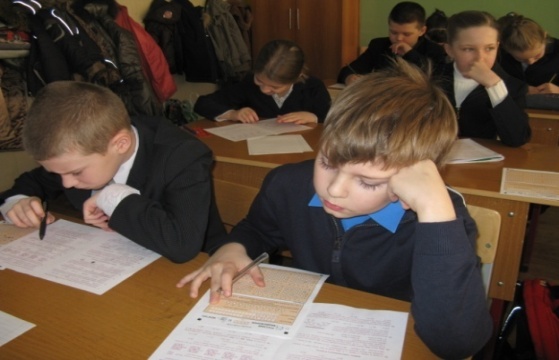 Прием в школу осуществляется в соответствии с Уставом школы. Большинство обучающихся – жители микрорайона, 345 детей из других микрорайонов города, что составляет 30,6% от всех обучающихся.
Учебный процесс организован в две смены, занятия 1-ой смены начинаются в 8.30, второй смены в 12.50. Во вторую смену в этом году занималось 13 классов. В школе шестидневная учебная неделя для учащихся 5 – 11 классов, пятидневная учебная неделя – для учащихся 1-4 классов.  Для обучающихся начальной школы было создано 2 группы продлённого дня, которые посещали 50 детей.
Продолжительность урока - 45 минут, объем учебной нагрузки не превышает максимального объема учебной нагрузки, предусмотренной базисным учебным планом. В 1-ой смене две перемены по 20 минут.
В школе есть и другие формы освоения программ – экстернат, обучение по индивидуальному учебному плану (на дому) по состоянию здоровья, семейное обучение.
Для обеспечения преемственности дошкольного и школьного образования в школе работают 5 групп дошкольной  подготовки (6-7 лет).  Ежегодно в январе проводится собрание родителей будущих первоклассников и анкетирование родителей.Прием в школу осуществляется в соответствии с Уставом школы. Большинство обучающихся – жители микрорайона, 345 детей из других микрорайонов города, что составляет 30,6% от всех обучающихся.
Учебный процесс организован в две смены, занятия 1-ой смены начинаются в 8.30, второй смены в 12.50. Во вторую смену в этом году занималось 13 классов. В школе шестидневная учебная неделя для учащихся 5 – 11 классов, пятидневная учебная неделя – для учащихся 1-4 классов.  Для обучающихся начальной школы было создано 2 группы продлённого дня, которые посещали 50 детей.
Продолжительность урока - 45 минут, объем учебной нагрузки не превышает максимального объема учебной нагрузки, предусмотренной базисным учебным планом. В 1-ой смене две перемены по 20 минут.
В школе есть и другие формы освоения программ – экстернат, обучение по индивидуальному учебному плану (на дому) по состоянию здоровья, семейное обучение.
Для обеспечения преемственности дошкольного и школьного образования в школе работают 5 групп дошкольной  подготовки (6-7 лет).  Ежегодно в январе проводится собрание родителей будущих первоклассников и анкетирование родителей.Прием в школу осуществляется в соответствии с Уставом школы. Большинство обучающихся – жители микрорайона, 345 детей из других микрорайонов города, что составляет 30,6% от всех обучающихся.
Учебный процесс организован в две смены, занятия 1-ой смены начинаются в 8.30, второй смены в 12.50. Во вторую смену в этом году занималось 13 классов. В школе шестидневная учебная неделя для учащихся 5 – 11 классов, пятидневная учебная неделя – для учащихся 1-4 классов.  Для обучающихся начальной школы было создано 2 группы продлённого дня, которые посещали 50 детей.
Продолжительность урока - 45 минут, объем учебной нагрузки не превышает максимального объема учебной нагрузки, предусмотренной базисным учебным планом. В 1-ой смене две перемены по 20 минут.
В школе есть и другие формы освоения программ – экстернат, обучение по индивидуальному учебному плану (на дому) по состоянию здоровья, семейное обучение.
Для обеспечения преемственности дошкольного и школьного образования в школе работают 5 групп дошкольной  подготовки (6-7 лет).  Ежегодно в январе проводится собрание родителей будущих первоклассников и анкетирование родителей.                                                       7.Содержание образования.Учебное заведение имеет лицензию на образовательную деятельность ( серия и номер РОМО №000199, выданную 12 мая 2011 года Министерством образования Московской области, в соответствии с которой реализуются следующие программы: начальное общее образование, основное общее образование, среднее (полное) общее образование.
С 1998 года имеет статус школы с углубленным изучением отдельных предметов.
Школа работает по учебному плану 2004 года, составленному на основе базисного плана, с учетом возможностей школы и социальным заказом. Учебный план школы  составлен по базисным планам 2004 г. и утверждён Управлением образования. 
Учебный план для 1 – 4 классов ориентирован на 4-летний нормативный срок освоения образовательных программ начального общего образования. Первые и вторые классы работали по учебному плану ФГОС.  Продолжительность учебного года: 1 класс – 33 учебные недели, 2 – 4 классы – не менее 34 учебных недель. Учебный план для 5 – 9 классов ориентирован на 34 учебных недель.С сентября 2011 года первые классы перешли на учебный план нового федерального образовательного стандарта.
Обучение в школе осуществляется по программам, развивающим творческие способности обучающихся, способствующим расширенному и углубленному изучению предметов, обеспечивающим вариативность и личностно-ориентированный характер образования, что дает позитивную динамику роста качества знаний. Процесс образования строится в основном по традиционной классно-урочной системе с активным внедрением здоровьесберегающих технологий. 
Для повышения качества обучения и мотивации обучающихся учителя школы применяют различные педагогические технологии: интегрированные уроки, модульное обучение, проектную деятельность и др., а также проводятся уроки-лекции, семинарские занятия, презентации, конференции, уроки-мастерские, уроки-экскурсии, фестивали проектов.
Работают предметные кружки, факультативные и элективные курсы.
Школа работает над созданием организационных условий для получения каждым обучающимся обязательного уровня образовательной подготовки.
Наряду с общеобразовательными классами, классами с углубленным изучением отдельных предметов, открыты классы компенсирующего обучения и экстерната; для обучающихся с ослабленным здоровьем по медицинским показаниям организовано обучение на дому.Анализ самоопределения обучающихся после окончания школы показал, что большинство выпускников11-ых классов продолжают обучение в ВУЗах.                                        Распределение выпускников 11 классов, прошедших государственную (итоговую) аттестацию, по каналам дальнейшего обучения:Стремление получить высшее образование во многом объясняется и высоким образовательным цензом родителей: 63 % родителей имеют высшее образование. Все выпускники профильных классов поступают в ВУЗы.
                                          8.Организация профильного обучения.Реализация идеи профильности старшей ступени ставит выпускника основной ступени перед необходимостью самоопределения в отношении собственной деятельности.
Причины возможных трудностей в выборе профессии во многом определяются личностными проблемами. Решению этих проблем способствуют курсы по выбору. Основная функция курсов по выбору – профориентационная. Для того, чтобы правильно выбрать профессию, надо сориентироваться на начальной стадии выбора в 3-х направлениях:
Во-первых, определить профессиональные интересы и склонности.
Во-вторых, оценить свои профессионально важные качества.
В-третьих, узнать, какие профессии пользуются спросом на рынке труда.
Организация предпрофильной подготовки в 8-9-ых классах даёт возможность выбора профиля в старшей школе. Образование на III ступени обучения ориентировано на продолжение развития самообразовательных навыков и особенно навыков самоорганизации и самовоспитания, обеспечение развития творческого потенциала, полное раскрытие способностей и возможностей подростков. Учитывая социальный заказ обучающихся и их родителей, а также материально-технические и кадровые возможности школы введены социально-экономический и информационно-технологический и социально-гуманитарный профили. Проведены мероприятия, обеспечивающие организационные, информационные, кадровые, мотивационные, нормативно-правовые и научно-методические условия по введению профильного обучения старших школьников и предпрофильной подготовки обучающихся.Сравнительный анализ результатов ЕГЭ по  профильным предметам за последние три года. Информатика  ( профиль)Обществознание (профиль)Математика ( профиль)Профильное обучение – средство дифференциации и индивидуализации обучения, позволяющее за счет изменений в структуре, содержании и организации образовательного процесса более полно учитывать интересы, склонности и способности обучающихся, создаются условия для образования старшеклассников в соответствии с их профессиональными интересами и намерениями в отношении продолжения образования.
Профильное обучение даёт возможность:
- создать условия для дифференциации содержания обучения;
- обеспечить углубленное изучение отдельных учебных предметов;
- обеспечить преемственность между общим и профессиональным образованием.
Принципы построения учебного плана для 10 - 11 профильных классов основаны на идее двухуровневого (базового и профильного) федерального компонента государственного стандарта по каждому учебному предмету.
В соответствии с концепцией профильного обучения составлены учебные планы. Программы подкреплены учебниками, кабинеты оснащены техническими средствами обучения, имеется информационное обеспечение. Вариативность содержания образования поддерживается элективными курсами. В течение всего учебного процесса организовано психологическое и социологическое сопровождение.
В рамках предпрофильной подготовки 9 классы шестой год сдают итоговую аттестацию по математике и русскому языку в новой форме, 11 классы сдают итоговую аттестацию в форме ЕГЭ. Анализ итоговой аттестации показал, что обучающиеся предпрофильных и профильных классов имеют лучшие результаты по сравнению с общеобразовательными классами.                                                       7.Содержание образования.Учебное заведение имеет лицензию на образовательную деятельность ( серия и номер РОМО №000199, выданную 12 мая 2011 года Министерством образования Московской области, в соответствии с которой реализуются следующие программы: начальное общее образование, основное общее образование, среднее (полное) общее образование.
С 1998 года имеет статус школы с углубленным изучением отдельных предметов.
Школа работает по учебному плану 2004 года, составленному на основе базисного плана, с учетом возможностей школы и социальным заказом. Учебный план школы  составлен по базисным планам 2004 г. и утверждён Управлением образования. 
Учебный план для 1 – 4 классов ориентирован на 4-летний нормативный срок освоения образовательных программ начального общего образования. Первые и вторые классы работали по учебному плану ФГОС.  Продолжительность учебного года: 1 класс – 33 учебные недели, 2 – 4 классы – не менее 34 учебных недель. Учебный план для 5 – 9 классов ориентирован на 34 учебных недель.С сентября 2011 года первые классы перешли на учебный план нового федерального образовательного стандарта.
Обучение в школе осуществляется по программам, развивающим творческие способности обучающихся, способствующим расширенному и углубленному изучению предметов, обеспечивающим вариативность и личностно-ориентированный характер образования, что дает позитивную динамику роста качества знаний. Процесс образования строится в основном по традиционной классно-урочной системе с активным внедрением здоровьесберегающих технологий. 
Для повышения качества обучения и мотивации обучающихся учителя школы применяют различные педагогические технологии: интегрированные уроки, модульное обучение, проектную деятельность и др., а также проводятся уроки-лекции, семинарские занятия, презентации, конференции, уроки-мастерские, уроки-экскурсии, фестивали проектов.
Работают предметные кружки, факультативные и элективные курсы.
Школа работает над созданием организационных условий для получения каждым обучающимся обязательного уровня образовательной подготовки.
Наряду с общеобразовательными классами, классами с углубленным изучением отдельных предметов, открыты классы компенсирующего обучения и экстерната; для обучающихся с ослабленным здоровьем по медицинским показаниям организовано обучение на дому.Анализ самоопределения обучающихся после окончания школы показал, что большинство выпускников11-ых классов продолжают обучение в ВУЗах.                                        Распределение выпускников 11 классов, прошедших государственную (итоговую) аттестацию, по каналам дальнейшего обучения:Стремление получить высшее образование во многом объясняется и высоким образовательным цензом родителей: 63 % родителей имеют высшее образование. Все выпускники профильных классов поступают в ВУЗы.
                                          8.Организация профильного обучения.Реализация идеи профильности старшей ступени ставит выпускника основной ступени перед необходимостью самоопределения в отношении собственной деятельности.
Причины возможных трудностей в выборе профессии во многом определяются личностными проблемами. Решению этих проблем способствуют курсы по выбору. Основная функция курсов по выбору – профориентационная. Для того, чтобы правильно выбрать профессию, надо сориентироваться на начальной стадии выбора в 3-х направлениях:
Во-первых, определить профессиональные интересы и склонности.
Во-вторых, оценить свои профессионально важные качества.
В-третьих, узнать, какие профессии пользуются спросом на рынке труда.
Организация предпрофильной подготовки в 8-9-ых классах даёт возможность выбора профиля в старшей школе. Образование на III ступени обучения ориентировано на продолжение развития самообразовательных навыков и особенно навыков самоорганизации и самовоспитания, обеспечение развития творческого потенциала, полное раскрытие способностей и возможностей подростков. Учитывая социальный заказ обучающихся и их родителей, а также материально-технические и кадровые возможности школы введены социально-экономический и информационно-технологический и социально-гуманитарный профили. Проведены мероприятия, обеспечивающие организационные, информационные, кадровые, мотивационные, нормативно-правовые и научно-методические условия по введению профильного обучения старших школьников и предпрофильной подготовки обучающихся.Сравнительный анализ результатов ЕГЭ по  профильным предметам за последние три года. Информатика  ( профиль)Обществознание (профиль)Математика ( профиль)Профильное обучение – средство дифференциации и индивидуализации обучения, позволяющее за счет изменений в структуре, содержании и организации образовательного процесса более полно учитывать интересы, склонности и способности обучающихся, создаются условия для образования старшеклассников в соответствии с их профессиональными интересами и намерениями в отношении продолжения образования.
Профильное обучение даёт возможность:
- создать условия для дифференциации содержания обучения;
- обеспечить углубленное изучение отдельных учебных предметов;
- обеспечить преемственность между общим и профессиональным образованием.
Принципы построения учебного плана для 10 - 11 профильных классов основаны на идее двухуровневого (базового и профильного) федерального компонента государственного стандарта по каждому учебному предмету.
В соответствии с концепцией профильного обучения составлены учебные планы. Программы подкреплены учебниками, кабинеты оснащены техническими средствами обучения, имеется информационное обеспечение. Вариативность содержания образования поддерживается элективными курсами. В течение всего учебного процесса организовано психологическое и социологическое сопровождение.
В рамках предпрофильной подготовки 9 классы шестой год сдают итоговую аттестацию по математике и русскому языку в новой форме, 11 классы сдают итоговую аттестацию в форме ЕГЭ. Анализ итоговой аттестации показал, что обучающиеся предпрофильных и профильных классов имеют лучшие результаты по сравнению с общеобразовательными классами.                                                       7.Содержание образования.Учебное заведение имеет лицензию на образовательную деятельность ( серия и номер РОМО №000199, выданную 12 мая 2011 года Министерством образования Московской области, в соответствии с которой реализуются следующие программы: начальное общее образование, основное общее образование, среднее (полное) общее образование.
С 1998 года имеет статус школы с углубленным изучением отдельных предметов.
Школа работает по учебному плану 2004 года, составленному на основе базисного плана, с учетом возможностей школы и социальным заказом. Учебный план школы  составлен по базисным планам 2004 г. и утверждён Управлением образования. 
Учебный план для 1 – 4 классов ориентирован на 4-летний нормативный срок освоения образовательных программ начального общего образования. Первые и вторые классы работали по учебному плану ФГОС.  Продолжительность учебного года: 1 класс – 33 учебные недели, 2 – 4 классы – не менее 34 учебных недель. Учебный план для 5 – 9 классов ориентирован на 34 учебных недель.С сентября 2011 года первые классы перешли на учебный план нового федерального образовательного стандарта.
Обучение в школе осуществляется по программам, развивающим творческие способности обучающихся, способствующим расширенному и углубленному изучению предметов, обеспечивающим вариативность и личностно-ориентированный характер образования, что дает позитивную динамику роста качества знаний. Процесс образования строится в основном по традиционной классно-урочной системе с активным внедрением здоровьесберегающих технологий. 
Для повышения качества обучения и мотивации обучающихся учителя школы применяют различные педагогические технологии: интегрированные уроки, модульное обучение, проектную деятельность и др., а также проводятся уроки-лекции, семинарские занятия, презентации, конференции, уроки-мастерские, уроки-экскурсии, фестивали проектов.
Работают предметные кружки, факультативные и элективные курсы.
Школа работает над созданием организационных условий для получения каждым обучающимся обязательного уровня образовательной подготовки.
Наряду с общеобразовательными классами, классами с углубленным изучением отдельных предметов, открыты классы компенсирующего обучения и экстерната; для обучающихся с ослабленным здоровьем по медицинским показаниям организовано обучение на дому.Анализ самоопределения обучающихся после окончания школы показал, что большинство выпускников11-ых классов продолжают обучение в ВУЗах.                                        Распределение выпускников 11 классов, прошедших государственную (итоговую) аттестацию, по каналам дальнейшего обучения:Стремление получить высшее образование во многом объясняется и высоким образовательным цензом родителей: 63 % родителей имеют высшее образование. Все выпускники профильных классов поступают в ВУЗы.
                                          8.Организация профильного обучения.Реализация идеи профильности старшей ступени ставит выпускника основной ступени перед необходимостью самоопределения в отношении собственной деятельности.
Причины возможных трудностей в выборе профессии во многом определяются личностными проблемами. Решению этих проблем способствуют курсы по выбору. Основная функция курсов по выбору – профориентационная. Для того, чтобы правильно выбрать профессию, надо сориентироваться на начальной стадии выбора в 3-х направлениях:
Во-первых, определить профессиональные интересы и склонности.
Во-вторых, оценить свои профессионально важные качества.
В-третьих, узнать, какие профессии пользуются спросом на рынке труда.
Организация предпрофильной подготовки в 8-9-ых классах даёт возможность выбора профиля в старшей школе. Образование на III ступени обучения ориентировано на продолжение развития самообразовательных навыков и особенно навыков самоорганизации и самовоспитания, обеспечение развития творческого потенциала, полное раскрытие способностей и возможностей подростков. Учитывая социальный заказ обучающихся и их родителей, а также материально-технические и кадровые возможности школы введены социально-экономический и информационно-технологический и социально-гуманитарный профили. Проведены мероприятия, обеспечивающие организационные, информационные, кадровые, мотивационные, нормативно-правовые и научно-методические условия по введению профильного обучения старших школьников и предпрофильной подготовки обучающихся.Сравнительный анализ результатов ЕГЭ по  профильным предметам за последние три года. Информатика  ( профиль)Обществознание (профиль)Математика ( профиль)Профильное обучение – средство дифференциации и индивидуализации обучения, позволяющее за счет изменений в структуре, содержании и организации образовательного процесса более полно учитывать интересы, склонности и способности обучающихся, создаются условия для образования старшеклассников в соответствии с их профессиональными интересами и намерениями в отношении продолжения образования.
Профильное обучение даёт возможность:
- создать условия для дифференциации содержания обучения;
- обеспечить углубленное изучение отдельных учебных предметов;
- обеспечить преемственность между общим и профессиональным образованием.
Принципы построения учебного плана для 10 - 11 профильных классов основаны на идее двухуровневого (базового и профильного) федерального компонента государственного стандарта по каждому учебному предмету.
В соответствии с концепцией профильного обучения составлены учебные планы. Программы подкреплены учебниками, кабинеты оснащены техническими средствами обучения, имеется информационное обеспечение. Вариативность содержания образования поддерживается элективными курсами. В течение всего учебного процесса организовано психологическое и социологическое сопровождение.
В рамках предпрофильной подготовки 9 классы шестой год сдают итоговую аттестацию по математике и русскому языку в новой форме, 11 классы сдают итоговую аттестацию в форме ЕГЭ. Анализ итоговой аттестации показал, что обучающиеся предпрофильных и профильных классов имеют лучшие результаты по сравнению с общеобразовательными классами.                                                       7.Содержание образования.Учебное заведение имеет лицензию на образовательную деятельность ( серия и номер РОМО №000199, выданную 12 мая 2011 года Министерством образования Московской области, в соответствии с которой реализуются следующие программы: начальное общее образование, основное общее образование, среднее (полное) общее образование.
С 1998 года имеет статус школы с углубленным изучением отдельных предметов.
Школа работает по учебному плану 2004 года, составленному на основе базисного плана, с учетом возможностей школы и социальным заказом. Учебный план школы  составлен по базисным планам 2004 г. и утверждён Управлением образования. 
Учебный план для 1 – 4 классов ориентирован на 4-летний нормативный срок освоения образовательных программ начального общего образования. Первые и вторые классы работали по учебному плану ФГОС.  Продолжительность учебного года: 1 класс – 33 учебные недели, 2 – 4 классы – не менее 34 учебных недель. Учебный план для 5 – 9 классов ориентирован на 34 учебных недель.С сентября 2011 года первые классы перешли на учебный план нового федерального образовательного стандарта.
Обучение в школе осуществляется по программам, развивающим творческие способности обучающихся, способствующим расширенному и углубленному изучению предметов, обеспечивающим вариативность и личностно-ориентированный характер образования, что дает позитивную динамику роста качества знаний. Процесс образования строится в основном по традиционной классно-урочной системе с активным внедрением здоровьесберегающих технологий. 
Для повышения качества обучения и мотивации обучающихся учителя школы применяют различные педагогические технологии: интегрированные уроки, модульное обучение, проектную деятельность и др., а также проводятся уроки-лекции, семинарские занятия, презентации, конференции, уроки-мастерские, уроки-экскурсии, фестивали проектов.
Работают предметные кружки, факультативные и элективные курсы.
Школа работает над созданием организационных условий для получения каждым обучающимся обязательного уровня образовательной подготовки.
Наряду с общеобразовательными классами, классами с углубленным изучением отдельных предметов, открыты классы компенсирующего обучения и экстерната; для обучающихся с ослабленным здоровьем по медицинским показаниям организовано обучение на дому.Анализ самоопределения обучающихся после окончания школы показал, что большинство выпускников11-ых классов продолжают обучение в ВУЗах.                                        Распределение выпускников 11 классов, прошедших государственную (итоговую) аттестацию, по каналам дальнейшего обучения:Стремление получить высшее образование во многом объясняется и высоким образовательным цензом родителей: 63 % родителей имеют высшее образование. Все выпускники профильных классов поступают в ВУЗы.
                                          8.Организация профильного обучения.Реализация идеи профильности старшей ступени ставит выпускника основной ступени перед необходимостью самоопределения в отношении собственной деятельности.
Причины возможных трудностей в выборе профессии во многом определяются личностными проблемами. Решению этих проблем способствуют курсы по выбору. Основная функция курсов по выбору – профориентационная. Для того, чтобы правильно выбрать профессию, надо сориентироваться на начальной стадии выбора в 3-х направлениях:
Во-первых, определить профессиональные интересы и склонности.
Во-вторых, оценить свои профессионально важные качества.
В-третьих, узнать, какие профессии пользуются спросом на рынке труда.
Организация предпрофильной подготовки в 8-9-ых классах даёт возможность выбора профиля в старшей школе. Образование на III ступени обучения ориентировано на продолжение развития самообразовательных навыков и особенно навыков самоорганизации и самовоспитания, обеспечение развития творческого потенциала, полное раскрытие способностей и возможностей подростков. Учитывая социальный заказ обучающихся и их родителей, а также материально-технические и кадровые возможности школы введены социально-экономический и информационно-технологический и социально-гуманитарный профили. Проведены мероприятия, обеспечивающие организационные, информационные, кадровые, мотивационные, нормативно-правовые и научно-методические условия по введению профильного обучения старших школьников и предпрофильной подготовки обучающихся.Сравнительный анализ результатов ЕГЭ по  профильным предметам за последние три года. Информатика  ( профиль)Обществознание (профиль)Математика ( профиль)Профильное обучение – средство дифференциации и индивидуализации обучения, позволяющее за счет изменений в структуре, содержании и организации образовательного процесса более полно учитывать интересы, склонности и способности обучающихся, создаются условия для образования старшеклассников в соответствии с их профессиональными интересами и намерениями в отношении продолжения образования.
Профильное обучение даёт возможность:
- создать условия для дифференциации содержания обучения;
- обеспечить углубленное изучение отдельных учебных предметов;
- обеспечить преемственность между общим и профессиональным образованием.
Принципы построения учебного плана для 10 - 11 профильных классов основаны на идее двухуровневого (базового и профильного) федерального компонента государственного стандарта по каждому учебному предмету.
В соответствии с концепцией профильного обучения составлены учебные планы. Программы подкреплены учебниками, кабинеты оснащены техническими средствами обучения, имеется информационное обеспечение. Вариативность содержания образования поддерживается элективными курсами. В течение всего учебного процесса организовано психологическое и социологическое сопровождение.
В рамках предпрофильной подготовки 9 классы шестой год сдают итоговую аттестацию по математике и русскому языку в новой форме, 11 классы сдают итоговую аттестацию в форме ЕГЭ. Анализ итоговой аттестации показал, что обучающиеся предпрофильных и профильных классов имеют лучшие результаты по сравнению с общеобразовательными классами.                                     9.Информатизация образовательного пространстваСоциальный заказ общества и родителей предъявляет к школе требования воспитывать образованных граждан, способных быстро находить правильные решения, успешно осваивать и эффективно использовать для этого необходимые знания. Необходимость обучения подрастающего поколения способам деятельности в информационном пространстве, формирования умений работать с информацией сегодня очевидна.
Для осуществления информатизации образовательного пространства на современном уровне в школе имеется 2 компьютерных класса с выходом в Интернет. В рамках национального проекта «Образование» школа получила 5 мультимедийных установок и 5 интерактивных досок.  Одна интерактивная доска передана в дар школе родителями 6г класса. Работает линия Интернет в кабинете английского языка.
В школе имеется комплект лицензионного или свободно распространяемого общесистемного и прикладного программного обеспечения (операционная система, офисные программы (редакторы текстов, таблиц),  навигаторы) для каждого установленного компьютераИнформационно - техническое оснащение
Количество компьютеров - 123
Количество компьютеров, используемых в учебном процессе - 116
Количество компьютеров, используемых в управлении ОУ - 5
Количество компьютеров, библиотеке - 1
Количество компьютеров, имеющих доступ в интернет - 37
Количество компьютеров, объединенных в локальную сеть - 31
Наличие собственного сайта – 1Применение всех видов интерактивных, аудиовизуальных и экранно-звуковых средств обучения направлено на повышение положительной мотивации учащихся к изучению предметов. Это ведет к активизации познавательной деятельности учащихся, развитию их мышления, формированию активной позиции личности в современном информатизированном обществе. Продолжается создание банка мультимедийных средств обучения и электронных учебников по различным предметам. В школе имеются все карты в соответствии с реализуемыми программами по географии и истории.
Учителя истории широко применяют демонстрационное компьютерное программное обеспечение по каждому из курсов истории. Для первых классов получено оборудование для организации учебного процесса с использованием  информационных технологий, проектной  и исследовательской деятельности.
Использование указанных средств обеспечивает развитие творческих способностей школьников и желание продолжить самостоятельную работу.
Одним из основных источников информации была и остается книга. Библиотечный фонд нашей школы составил в 2012 – 2013 учебном году 20275 экземпляров. Он постоянно пополняется учебной, методической и художественной литературой. В отчётном году фонд учебной литературы обновлен на 27 %. Если рассматривать подробно типологию читательского спроса, то учащиеся в большей степени берут из библиотеки различного рода справочники, дополнительную литературу по учебным предметам. Из художественной литературы большим спросом пользуется приключенческая литература                                     9.Информатизация образовательного пространстваСоциальный заказ общества и родителей предъявляет к школе требования воспитывать образованных граждан, способных быстро находить правильные решения, успешно осваивать и эффективно использовать для этого необходимые знания. Необходимость обучения подрастающего поколения способам деятельности в информационном пространстве, формирования умений работать с информацией сегодня очевидна.
Для осуществления информатизации образовательного пространства на современном уровне в школе имеется 2 компьютерных класса с выходом в Интернет. В рамках национального проекта «Образование» школа получила 5 мультимедийных установок и 5 интерактивных досок.  Одна интерактивная доска передана в дар школе родителями 6г класса. Работает линия Интернет в кабинете английского языка.
В школе имеется комплект лицензионного или свободно распространяемого общесистемного и прикладного программного обеспечения (операционная система, офисные программы (редакторы текстов, таблиц),  навигаторы) для каждого установленного компьютераИнформационно - техническое оснащение
Количество компьютеров - 123
Количество компьютеров, используемых в учебном процессе - 116
Количество компьютеров, используемых в управлении ОУ - 5
Количество компьютеров, библиотеке - 1
Количество компьютеров, имеющих доступ в интернет - 37
Количество компьютеров, объединенных в локальную сеть - 31
Наличие собственного сайта – 1Применение всех видов интерактивных, аудиовизуальных и экранно-звуковых средств обучения направлено на повышение положительной мотивации учащихся к изучению предметов. Это ведет к активизации познавательной деятельности учащихся, развитию их мышления, формированию активной позиции личности в современном информатизированном обществе. Продолжается создание банка мультимедийных средств обучения и электронных учебников по различным предметам. В школе имеются все карты в соответствии с реализуемыми программами по географии и истории.
Учителя истории широко применяют демонстрационное компьютерное программное обеспечение по каждому из курсов истории. Для первых классов получено оборудование для организации учебного процесса с использованием  информационных технологий, проектной  и исследовательской деятельности.
Использование указанных средств обеспечивает развитие творческих способностей школьников и желание продолжить самостоятельную работу.
Одним из основных источников информации была и остается книга. Библиотечный фонд нашей школы составил в 2012 – 2013 учебном году 20275 экземпляров. Он постоянно пополняется учебной, методической и художественной литературой. В отчётном году фонд учебной литературы обновлен на 27 %. Если рассматривать подробно типологию читательского спроса, то учащиеся в большей степени берут из библиотеки различного рода справочники, дополнительную литературу по учебным предметам. Из художественной литературы большим спросом пользуется приключенческая литература                                     9.Информатизация образовательного пространстваСоциальный заказ общества и родителей предъявляет к школе требования воспитывать образованных граждан, способных быстро находить правильные решения, успешно осваивать и эффективно использовать для этого необходимые знания. Необходимость обучения подрастающего поколения способам деятельности в информационном пространстве, формирования умений работать с информацией сегодня очевидна.
Для осуществления информатизации образовательного пространства на современном уровне в школе имеется 2 компьютерных класса с выходом в Интернет. В рамках национального проекта «Образование» школа получила 5 мультимедийных установок и 5 интерактивных досок.  Одна интерактивная доска передана в дар школе родителями 6г класса. Работает линия Интернет в кабинете английского языка.
В школе имеется комплект лицензионного или свободно распространяемого общесистемного и прикладного программного обеспечения (операционная система, офисные программы (редакторы текстов, таблиц),  навигаторы) для каждого установленного компьютераИнформационно - техническое оснащение
Количество компьютеров - 123
Количество компьютеров, используемых в учебном процессе - 116
Количество компьютеров, используемых в управлении ОУ - 5
Количество компьютеров, библиотеке - 1
Количество компьютеров, имеющих доступ в интернет - 37
Количество компьютеров, объединенных в локальную сеть - 31
Наличие собственного сайта – 1Применение всех видов интерактивных, аудиовизуальных и экранно-звуковых средств обучения направлено на повышение положительной мотивации учащихся к изучению предметов. Это ведет к активизации познавательной деятельности учащихся, развитию их мышления, формированию активной позиции личности в современном информатизированном обществе. Продолжается создание банка мультимедийных средств обучения и электронных учебников по различным предметам. В школе имеются все карты в соответствии с реализуемыми программами по географии и истории.
Учителя истории широко применяют демонстрационное компьютерное программное обеспечение по каждому из курсов истории. Для первых классов получено оборудование для организации учебного процесса с использованием  информационных технологий, проектной  и исследовательской деятельности.
Использование указанных средств обеспечивает развитие творческих способностей школьников и желание продолжить самостоятельную работу.
Одним из основных источников информации была и остается книга. Библиотечный фонд нашей школы составил в 2012 – 2013 учебном году 20275 экземпляров. Он постоянно пополняется учебной, методической и художественной литературой. В отчётном году фонд учебной литературы обновлен на 27 %. Если рассматривать подробно типологию читательского спроса, то учащиеся в большей степени берут из библиотеки различного рода справочники, дополнительную литературу по учебным предметам. Из художественной литературы большим спросом пользуется приключенческая литература                                     9.Информатизация образовательного пространстваСоциальный заказ общества и родителей предъявляет к школе требования воспитывать образованных граждан, способных быстро находить правильные решения, успешно осваивать и эффективно использовать для этого необходимые знания. Необходимость обучения подрастающего поколения способам деятельности в информационном пространстве, формирования умений работать с информацией сегодня очевидна.
Для осуществления информатизации образовательного пространства на современном уровне в школе имеется 2 компьютерных класса с выходом в Интернет. В рамках национального проекта «Образование» школа получила 5 мультимедийных установок и 5 интерактивных досок.  Одна интерактивная доска передана в дар школе родителями 6г класса. Работает линия Интернет в кабинете английского языка.
В школе имеется комплект лицензионного или свободно распространяемого общесистемного и прикладного программного обеспечения (операционная система, офисные программы (редакторы текстов, таблиц),  навигаторы) для каждого установленного компьютераИнформационно - техническое оснащение
Количество компьютеров - 123
Количество компьютеров, используемых в учебном процессе - 116
Количество компьютеров, используемых в управлении ОУ - 5
Количество компьютеров, библиотеке - 1
Количество компьютеров, имеющих доступ в интернет - 37
Количество компьютеров, объединенных в локальную сеть - 31
Наличие собственного сайта – 1Применение всех видов интерактивных, аудиовизуальных и экранно-звуковых средств обучения направлено на повышение положительной мотивации учащихся к изучению предметов. Это ведет к активизации познавательной деятельности учащихся, развитию их мышления, формированию активной позиции личности в современном информатизированном обществе. Продолжается создание банка мультимедийных средств обучения и электронных учебников по различным предметам. В школе имеются все карты в соответствии с реализуемыми программами по географии и истории.
Учителя истории широко применяют демонстрационное компьютерное программное обеспечение по каждому из курсов истории. Для первых классов получено оборудование для организации учебного процесса с использованием  информационных технологий, проектной  и исследовательской деятельности.
Использование указанных средств обеспечивает развитие творческих способностей школьников и желание продолжить самостоятельную работу.
Одним из основных источников информации была и остается книга. Библиотечный фонд нашей школы составил в 2012 – 2013 учебном году 20275 экземпляров. Он постоянно пополняется учебной, методической и художественной литературой. В отчётном году фонд учебной литературы обновлен на 27 %. Если рассматривать подробно типологию читательского спроса, то учащиеся в большей степени берут из библиотеки различного рода справочники, дополнительную литературу по учебным предметам. Из художественной литературы большим спросом пользуется приключенческая литература10. Воспитание и дополнительное образованиеВоспитание всесторонне гармонически развитой личности возможно при условии, когда воспитательная деятельность имеет центральную идею, позволяющую создать систему общешкольной воспитательной работы.
Центральной идеей воспитательной деятельности педагогического коллектива, ученических детских организаций и органов самоуправления школы является интеграция основного и дополнительного образования в реализации целостного подхода к всестороннему гармоническому развитию личности.Воспитательная работа школы строится по следующим направлениям:
1. Система мер по возрождению патриотизма: изучение русских национальных традиций и обычаев, изучение истории и культуры родного края, воспитание уважения к героическому прошлому своего народа.
2. Система художественно-эстетического воспитания и образования, возрождение русских народных традиций.
3. Использование спектра услуг дополнительного образования с учетом интересов детей.
4. Досуг и общение.При разработке системы воспитательной работы школы, учитывалось, что:
• личность ребенка, как целостная система должна развиваться в целостном интегрированном педагогическом процессе, где все компоненты в максимальной степени взаимосвязаны;
• при построении воспитательной системы специально моделируются и создаются условия для самореализации и самоутверждения личности учащегося;
• созданная воспитательная система позволяет экономить время и силы педагогического коллектива школы, т.к. она всегда содержит традиционные формы и способы построения деятельности и отношений, которые влияют на личность;
• в процессе построения воспитательной системы формируется «лицо» учебного заведения, его неповторимый облик, что имеет немаловажное значение в развитии индивидуальности членов школьного сообщества.Определены целевые ориентиры воспитательной деятельности, исходя из анкетирования учащихся, родителей и педколлектива, анализа работы, из проблем, стоящих перед школой по созданию воспитательной системы гуманистического типа, опираясь на материально-техническую базу и методическую работу школы.
Главная цель воспитательной системы: «Воспитание гармонически развитой личности со сформированным гражданско-патриотическим сознанием на национально-культурных ценностях, подготовленной к самореализации в жизни».Задачи реализации воспитательной системы:
1. Формирование общечеловеческих норм гуманистической морали, культуры общения.
2. Развитие чувства сопричастности к судьбам Отечества.
3. Формирование нравственного отношения к человеку, труду, природе.
4. Развитие познавательных интересов, потребности в познании культурно-исторических ценностей, развитие творческой активности.
5. Привлечение учащихся к работе по возрождению, сохранению и приумножению народных традиций, духовно-нравственных ценностей, накопленных предшествующими поколениями.
6. Развитие природных задатков, творческого потенциала учащихся, реализация их склонностей в разнообразных сферах человеческой деятельности.
7. Поддержание и укрепление школьных традиций, способствующих созданию общешкольного коллектива.
8. Воспитание уважения к закону, гражданской и социальной ответственности – как важнейших черт личности, проявляющихся в заботе о благополучии своей страны.
9. Развитие потребности к самопознанию, самоконтролю и самосовершенствованию.
10. Воспитание потребности вести здоровый образ жизни, стремиться к физическому совершенствованию.На основе главной цели определяем совокупность принципов, на основе которых моделируем и строим свою жизнедеятельность:
а) принцип развития и творчества личности;
б) принцип гуманизации и демократизации воспитательных отношений;
в) принцип опоры на интересы и потребности учащихся, педагогов, родителей;
г) принцип ориентации на общечеловеческие ценности и опора на национальные и местные традиции;
д) принцип индивидуализации и дифференциации обучения и воспитания;
е) принцип интеграции учебной деятельности и деятельности музыкальной школы, городской детской библиотеки, центра занятости, Центра детского творчества и городского краеведческого музея.
Основными формами интеграции и развития школьной общности является совместная деятельность учителей, учащихся и их родителей, поэтому акцентируется внимание на организацию и проведение совместных мероприятий.Работа по созданию единого воспитательного пространства проводится через:
а) ознакомление школьников с окружающей средой. Эту работу проводим концентрически, выбирая для восприятия школьников доступные объекты, постепенно расширяя знания о них, увеличивая радиус освоения среды;
В школе ведётся большая экскурсионно-краеведческая работа. От экскурсий по городу, Пушкинскому району, Москве и Подмосковью к экскурсиям и поездкам по России и другие страны.
б) деятельностное освоение среды, т.к. только социально значимая деятельность может расширить жизненное пространство школьного коллектива; Школа всегда принимает активное участие в различных городских и районных конкурсах, соревнованиях, акциях и праздниках.
в) персонализацию среды, где каждый индивид должен найти свое место, своих друзей, конкретные объекты для приложения своих сил; Учащиеся школы имеют возможность проявить свои способности в традиционных школьных конкурсах и праздниках. Успешно работает сеть творческих кружков и студий.
г) формирование у учащихся адекватного отношения к положительным и отрицательным явлениям окружающей среды;
д) педагогизацию окружающей среды посредством поддержки полезных инициатив социума в воспитании детей, обеспечение участия родителей и общественности в делах управления школой.Выстроенная таким образом воспитательная система нашей школы реализуется через следующие виды деятельности:
- познавательную, которая обогащает представления учащихся об окружающей действительности, формирует потребности в образовании, способствует интеллектуальному развитию;
- трудовую, которая направлена на создание, сохранение, преумножение материальных ценностей;
- общественную, которая содействует социализации школьников, приобщает к активному преобразованию действительности;
- ценностно-ориентированную, которая направлена на рациональное осмысление общечеловеческих и социальных ценностей, осознание своего «Я»;
- художественную, которая развивает потребность в прекрасном, реализует индивидуальные задатки и способности;
- спортивно-оздоровительную, которая культивирует здоровый образ жизни, формирует силу, выносливость; свободное общение, которое обогащает досуг школьников, учит общению с «другим человеком», как ценностью. В центре модели единого воспитательного пространства – учащиеся, учителя, родители.
Классные руководители используют разнообразные формы работы: экскурсии, диспуты, конкурсы, интеллектуальные викторины. Проводят классные часы, тематика которых самая разнообразная: «Современный мир и его нравственные ценности», «Найди себя в этом мире», «Человек как источник духовности», «Нравственные уроки семьи – нравственные законы жизни», «Семейные праздники», «Какого ты рода-племени?», «Моя семья. Предотвращение конфликтов», «Как порадовать маму», «Моя семья – моя гордость», «Отношения с родителями», «Я – гражданин России», «Моя Родина», «Символы моей Родины», «Символы государства Российского» и многие другие. Классные руководители используют не только стандартные формы работы: беседы, экскурсии в музей - но и такие формы работы, как заочное путешествие, круглый стол, диспутыВ школе ведется целенаправленная работа по изучению национально-культурных традиций через уроки изобразительного искусства, музыки, внеклассные занятия. Традиционные мероприятия: фольклорный фестиваль в 5-ых классах и «Народные праздники» в 4-ых классах - с каждым годом становятся интереснее.
Большое внимание уделяется работе по предупреждению правонарушений среди несовершеннолетних и искоренению вредных привычек, а также работе с трудными учащимися, неблагополучными семьями.
Классные руководители вместе с учащимися ведут работу по изучению прав и обязанностей, правил поведения в школе; проводится социально-психологическая диагностика «трудных учащихся» и их семей. В школе оформлен уголок, где помещены материалы о правах и обязанностях учащихся, родителей, педагогов в образовательно-воспитательном процессе. Одним из важнейших элементов механизма защиты прав участников образовательного процесса является институт Уполномоченного по правам человека или институт Омбудсмена. В нашей школе его представляет Нуриева Ирина Николаевна.Ведётся целенаправленная работа по профилактике наркомании, токсикомании, табакокурения, СПИДа, венерических заболеваний и алкоголизма по следующим направлениям:
-лекции-беседы с врачами-наркологами, педиатрами;
-лекции-беседы с инспекторами детской комнаты милиции;
-оформление тематических стендов и стенгазет;
-просмотр антиалкогольных, антиникотиновых и других агитационных фильмов;
Педколлектив ведёт индивидуальную работу с учащимися, родителями, посещает семьи на дому. Классные руководители проводят обследование жилищно-бытовых условий трудных, неблагополучных и малообеспеченных семей.Большая работа проводится советом по профилактике безнадзорности и правонарушений несовершеннолетних. На заседаниях уделяется внимание вопросам посещаемости уроков учащимися, успеваемости и поведения учащихся, состоящих на внутришкольном учете и на учете в ИДН, рассматриваются персональные дела учащихся по представлению классных руководителей. Работа ведётся в тесном контакте с инспекторами ИДН.
При реализации программы «Здоровый образ жизни» педагогический коллектив руководствуется принципом, что человек должен жить в гармонии с природой, здоровый человек должен развиваться в экологически чистой среде. Регулярно проводятся беседы по профилактике наркомании, вредных привычек – «Сопротивление давлению социального окружения», «У черты за которой мрак», «Курильщик – сам себе могильщик», «Не сломай судьбу свою» и другие; об инфекциях передаваемых половым путем и опасности СПИДа, беседы по технике безопасности «Правила дорожного движения», «Взрывоопасные предметы», «Осторожно огонь»; экологические уроки «Что такое памятники природы», «Охранять природу – значит охранять Родину», «Экологические проблемы Подмосковья» и др. Все классы регулярно наводят порядок на территории школы. Пятый  год в июне успешно трудится экологический патруль «Чистый город» (руководители – учителя  Реутова Г.Б. и Богатова Н.В.).
Важную роль в реализации плана физкультурно-оздоровительной работы и пропаганде здорового образа жизни играют спортивные кружки и секции. Осуществляя план физкультурно-оздоровительной и спортивно-массовой работы, учителя физкультуры проводят беседы о режиме дня школьников и значении оздоровительных мероприятий для укрепления растущего организма.10. Воспитание и дополнительное образованиеВоспитание всесторонне гармонически развитой личности возможно при условии, когда воспитательная деятельность имеет центральную идею, позволяющую создать систему общешкольной воспитательной работы.
Центральной идеей воспитательной деятельности педагогического коллектива, ученических детских организаций и органов самоуправления школы является интеграция основного и дополнительного образования в реализации целостного подхода к всестороннему гармоническому развитию личности.Воспитательная работа школы строится по следующим направлениям:
1. Система мер по возрождению патриотизма: изучение русских национальных традиций и обычаев, изучение истории и культуры родного края, воспитание уважения к героическому прошлому своего народа.
2. Система художественно-эстетического воспитания и образования, возрождение русских народных традиций.
3. Использование спектра услуг дополнительного образования с учетом интересов детей.
4. Досуг и общение.При разработке системы воспитательной работы школы, учитывалось, что:
• личность ребенка, как целостная система должна развиваться в целостном интегрированном педагогическом процессе, где все компоненты в максимальной степени взаимосвязаны;
• при построении воспитательной системы специально моделируются и создаются условия для самореализации и самоутверждения личности учащегося;
• созданная воспитательная система позволяет экономить время и силы педагогического коллектива школы, т.к. она всегда содержит традиционные формы и способы построения деятельности и отношений, которые влияют на личность;
• в процессе построения воспитательной системы формируется «лицо» учебного заведения, его неповторимый облик, что имеет немаловажное значение в развитии индивидуальности членов школьного сообщества.Определены целевые ориентиры воспитательной деятельности, исходя из анкетирования учащихся, родителей и педколлектива, анализа работы, из проблем, стоящих перед школой по созданию воспитательной системы гуманистического типа, опираясь на материально-техническую базу и методическую работу школы.
Главная цель воспитательной системы: «Воспитание гармонически развитой личности со сформированным гражданско-патриотическим сознанием на национально-культурных ценностях, подготовленной к самореализации в жизни».Задачи реализации воспитательной системы:
1. Формирование общечеловеческих норм гуманистической морали, культуры общения.
2. Развитие чувства сопричастности к судьбам Отечества.
3. Формирование нравственного отношения к человеку, труду, природе.
4. Развитие познавательных интересов, потребности в познании культурно-исторических ценностей, развитие творческой активности.
5. Привлечение учащихся к работе по возрождению, сохранению и приумножению народных традиций, духовно-нравственных ценностей, накопленных предшествующими поколениями.
6. Развитие природных задатков, творческого потенциала учащихся, реализация их склонностей в разнообразных сферах человеческой деятельности.
7. Поддержание и укрепление школьных традиций, способствующих созданию общешкольного коллектива.
8. Воспитание уважения к закону, гражданской и социальной ответственности – как важнейших черт личности, проявляющихся в заботе о благополучии своей страны.
9. Развитие потребности к самопознанию, самоконтролю и самосовершенствованию.
10. Воспитание потребности вести здоровый образ жизни, стремиться к физическому совершенствованию.На основе главной цели определяем совокупность принципов, на основе которых моделируем и строим свою жизнедеятельность:
а) принцип развития и творчества личности;
б) принцип гуманизации и демократизации воспитательных отношений;
в) принцип опоры на интересы и потребности учащихся, педагогов, родителей;
г) принцип ориентации на общечеловеческие ценности и опора на национальные и местные традиции;
д) принцип индивидуализации и дифференциации обучения и воспитания;
е) принцип интеграции учебной деятельности и деятельности музыкальной школы, городской детской библиотеки, центра занятости, Центра детского творчества и городского краеведческого музея.
Основными формами интеграции и развития школьной общности является совместная деятельность учителей, учащихся и их родителей, поэтому акцентируется внимание на организацию и проведение совместных мероприятий.Работа по созданию единого воспитательного пространства проводится через:
а) ознакомление школьников с окружающей средой. Эту работу проводим концентрически, выбирая для восприятия школьников доступные объекты, постепенно расширяя знания о них, увеличивая радиус освоения среды;
В школе ведётся большая экскурсионно-краеведческая работа. От экскурсий по городу, Пушкинскому району, Москве и Подмосковью к экскурсиям и поездкам по России и другие страны.
б) деятельностное освоение среды, т.к. только социально значимая деятельность может расширить жизненное пространство школьного коллектива; Школа всегда принимает активное участие в различных городских и районных конкурсах, соревнованиях, акциях и праздниках.
в) персонализацию среды, где каждый индивид должен найти свое место, своих друзей, конкретные объекты для приложения своих сил; Учащиеся школы имеют возможность проявить свои способности в традиционных школьных конкурсах и праздниках. Успешно работает сеть творческих кружков и студий.
г) формирование у учащихся адекватного отношения к положительным и отрицательным явлениям окружающей среды;
д) педагогизацию окружающей среды посредством поддержки полезных инициатив социума в воспитании детей, обеспечение участия родителей и общественности в делах управления школой.Выстроенная таким образом воспитательная система нашей школы реализуется через следующие виды деятельности:
- познавательную, которая обогащает представления учащихся об окружающей действительности, формирует потребности в образовании, способствует интеллектуальному развитию;
- трудовую, которая направлена на создание, сохранение, преумножение материальных ценностей;
- общественную, которая содействует социализации школьников, приобщает к активному преобразованию действительности;
- ценностно-ориентированную, которая направлена на рациональное осмысление общечеловеческих и социальных ценностей, осознание своего «Я»;
- художественную, которая развивает потребность в прекрасном, реализует индивидуальные задатки и способности;
- спортивно-оздоровительную, которая культивирует здоровый образ жизни, формирует силу, выносливость; свободное общение, которое обогащает досуг школьников, учит общению с «другим человеком», как ценностью. В центре модели единого воспитательного пространства – учащиеся, учителя, родители.
Классные руководители используют разнообразные формы работы: экскурсии, диспуты, конкурсы, интеллектуальные викторины. Проводят классные часы, тематика которых самая разнообразная: «Современный мир и его нравственные ценности», «Найди себя в этом мире», «Человек как источник духовности», «Нравственные уроки семьи – нравственные законы жизни», «Семейные праздники», «Какого ты рода-племени?», «Моя семья. Предотвращение конфликтов», «Как порадовать маму», «Моя семья – моя гордость», «Отношения с родителями», «Я – гражданин России», «Моя Родина», «Символы моей Родины», «Символы государства Российского» и многие другие. Классные руководители используют не только стандартные формы работы: беседы, экскурсии в музей - но и такие формы работы, как заочное путешествие, круглый стол, диспутыВ школе ведется целенаправленная работа по изучению национально-культурных традиций через уроки изобразительного искусства, музыки, внеклассные занятия. Традиционные мероприятия: фольклорный фестиваль в 5-ых классах и «Народные праздники» в 4-ых классах - с каждым годом становятся интереснее.
Большое внимание уделяется работе по предупреждению правонарушений среди несовершеннолетних и искоренению вредных привычек, а также работе с трудными учащимися, неблагополучными семьями.
Классные руководители вместе с учащимися ведут работу по изучению прав и обязанностей, правил поведения в школе; проводится социально-психологическая диагностика «трудных учащихся» и их семей. В школе оформлен уголок, где помещены материалы о правах и обязанностях учащихся, родителей, педагогов в образовательно-воспитательном процессе. Одним из важнейших элементов механизма защиты прав участников образовательного процесса является институт Уполномоченного по правам человека или институт Омбудсмена. В нашей школе его представляет Нуриева Ирина Николаевна.Ведётся целенаправленная работа по профилактике наркомании, токсикомании, табакокурения, СПИДа, венерических заболеваний и алкоголизма по следующим направлениям:
-лекции-беседы с врачами-наркологами, педиатрами;
-лекции-беседы с инспекторами детской комнаты милиции;
-оформление тематических стендов и стенгазет;
-просмотр антиалкогольных, антиникотиновых и других агитационных фильмов;
Педколлектив ведёт индивидуальную работу с учащимися, родителями, посещает семьи на дому. Классные руководители проводят обследование жилищно-бытовых условий трудных, неблагополучных и малообеспеченных семей.Большая работа проводится советом по профилактике безнадзорности и правонарушений несовершеннолетних. На заседаниях уделяется внимание вопросам посещаемости уроков учащимися, успеваемости и поведения учащихся, состоящих на внутришкольном учете и на учете в ИДН, рассматриваются персональные дела учащихся по представлению классных руководителей. Работа ведётся в тесном контакте с инспекторами ИДН.
При реализации программы «Здоровый образ жизни» педагогический коллектив руководствуется принципом, что человек должен жить в гармонии с природой, здоровый человек должен развиваться в экологически чистой среде. Регулярно проводятся беседы по профилактике наркомании, вредных привычек – «Сопротивление давлению социального окружения», «У черты за которой мрак», «Курильщик – сам себе могильщик», «Не сломай судьбу свою» и другие; об инфекциях передаваемых половым путем и опасности СПИДа, беседы по технике безопасности «Правила дорожного движения», «Взрывоопасные предметы», «Осторожно огонь»; экологические уроки «Что такое памятники природы», «Охранять природу – значит охранять Родину», «Экологические проблемы Подмосковья» и др. Все классы регулярно наводят порядок на территории школы. Пятый  год в июне успешно трудится экологический патруль «Чистый город» (руководители – учителя  Реутова Г.Б. и Богатова Н.В.).
Важную роль в реализации плана физкультурно-оздоровительной работы и пропаганде здорового образа жизни играют спортивные кружки и секции. Осуществляя план физкультурно-оздоровительной и спортивно-массовой работы, учителя физкультуры проводят беседы о режиме дня школьников и значении оздоровительных мероприятий для укрепления растущего организма.10. Воспитание и дополнительное образованиеВоспитание всесторонне гармонически развитой личности возможно при условии, когда воспитательная деятельность имеет центральную идею, позволяющую создать систему общешкольной воспитательной работы.
Центральной идеей воспитательной деятельности педагогического коллектива, ученических детских организаций и органов самоуправления школы является интеграция основного и дополнительного образования в реализации целостного подхода к всестороннему гармоническому развитию личности.Воспитательная работа школы строится по следующим направлениям:
1. Система мер по возрождению патриотизма: изучение русских национальных традиций и обычаев, изучение истории и культуры родного края, воспитание уважения к героическому прошлому своего народа.
2. Система художественно-эстетического воспитания и образования, возрождение русских народных традиций.
3. Использование спектра услуг дополнительного образования с учетом интересов детей.
4. Досуг и общение.При разработке системы воспитательной работы школы, учитывалось, что:
• личность ребенка, как целостная система должна развиваться в целостном интегрированном педагогическом процессе, где все компоненты в максимальной степени взаимосвязаны;
• при построении воспитательной системы специально моделируются и создаются условия для самореализации и самоутверждения личности учащегося;
• созданная воспитательная система позволяет экономить время и силы педагогического коллектива школы, т.к. она всегда содержит традиционные формы и способы построения деятельности и отношений, которые влияют на личность;
• в процессе построения воспитательной системы формируется «лицо» учебного заведения, его неповторимый облик, что имеет немаловажное значение в развитии индивидуальности членов школьного сообщества.Определены целевые ориентиры воспитательной деятельности, исходя из анкетирования учащихся, родителей и педколлектива, анализа работы, из проблем, стоящих перед школой по созданию воспитательной системы гуманистического типа, опираясь на материально-техническую базу и методическую работу школы.
Главная цель воспитательной системы: «Воспитание гармонически развитой личности со сформированным гражданско-патриотическим сознанием на национально-культурных ценностях, подготовленной к самореализации в жизни».Задачи реализации воспитательной системы:
1. Формирование общечеловеческих норм гуманистической морали, культуры общения.
2. Развитие чувства сопричастности к судьбам Отечества.
3. Формирование нравственного отношения к человеку, труду, природе.
4. Развитие познавательных интересов, потребности в познании культурно-исторических ценностей, развитие творческой активности.
5. Привлечение учащихся к работе по возрождению, сохранению и приумножению народных традиций, духовно-нравственных ценностей, накопленных предшествующими поколениями.
6. Развитие природных задатков, творческого потенциала учащихся, реализация их склонностей в разнообразных сферах человеческой деятельности.
7. Поддержание и укрепление школьных традиций, способствующих созданию общешкольного коллектива.
8. Воспитание уважения к закону, гражданской и социальной ответственности – как важнейших черт личности, проявляющихся в заботе о благополучии своей страны.
9. Развитие потребности к самопознанию, самоконтролю и самосовершенствованию.
10. Воспитание потребности вести здоровый образ жизни, стремиться к физическому совершенствованию.На основе главной цели определяем совокупность принципов, на основе которых моделируем и строим свою жизнедеятельность:
а) принцип развития и творчества личности;
б) принцип гуманизации и демократизации воспитательных отношений;
в) принцип опоры на интересы и потребности учащихся, педагогов, родителей;
г) принцип ориентации на общечеловеческие ценности и опора на национальные и местные традиции;
д) принцип индивидуализации и дифференциации обучения и воспитания;
е) принцип интеграции учебной деятельности и деятельности музыкальной школы, городской детской библиотеки, центра занятости, Центра детского творчества и городского краеведческого музея.
Основными формами интеграции и развития школьной общности является совместная деятельность учителей, учащихся и их родителей, поэтому акцентируется внимание на организацию и проведение совместных мероприятий.Работа по созданию единого воспитательного пространства проводится через:
а) ознакомление школьников с окружающей средой. Эту работу проводим концентрически, выбирая для восприятия школьников доступные объекты, постепенно расширяя знания о них, увеличивая радиус освоения среды;
В школе ведётся большая экскурсионно-краеведческая работа. От экскурсий по городу, Пушкинскому району, Москве и Подмосковью к экскурсиям и поездкам по России и другие страны.
б) деятельностное освоение среды, т.к. только социально значимая деятельность может расширить жизненное пространство школьного коллектива; Школа всегда принимает активное участие в различных городских и районных конкурсах, соревнованиях, акциях и праздниках.
в) персонализацию среды, где каждый индивид должен найти свое место, своих друзей, конкретные объекты для приложения своих сил; Учащиеся школы имеют возможность проявить свои способности в традиционных школьных конкурсах и праздниках. Успешно работает сеть творческих кружков и студий.
г) формирование у учащихся адекватного отношения к положительным и отрицательным явлениям окружающей среды;
д) педагогизацию окружающей среды посредством поддержки полезных инициатив социума в воспитании детей, обеспечение участия родителей и общественности в делах управления школой.Выстроенная таким образом воспитательная система нашей школы реализуется через следующие виды деятельности:
- познавательную, которая обогащает представления учащихся об окружающей действительности, формирует потребности в образовании, способствует интеллектуальному развитию;
- трудовую, которая направлена на создание, сохранение, преумножение материальных ценностей;
- общественную, которая содействует социализации школьников, приобщает к активному преобразованию действительности;
- ценностно-ориентированную, которая направлена на рациональное осмысление общечеловеческих и социальных ценностей, осознание своего «Я»;
- художественную, которая развивает потребность в прекрасном, реализует индивидуальные задатки и способности;
- спортивно-оздоровительную, которая культивирует здоровый образ жизни, формирует силу, выносливость; свободное общение, которое обогащает досуг школьников, учит общению с «другим человеком», как ценностью. В центре модели единого воспитательного пространства – учащиеся, учителя, родители.
Классные руководители используют разнообразные формы работы: экскурсии, диспуты, конкурсы, интеллектуальные викторины. Проводят классные часы, тематика которых самая разнообразная: «Современный мир и его нравственные ценности», «Найди себя в этом мире», «Человек как источник духовности», «Нравственные уроки семьи – нравственные законы жизни», «Семейные праздники», «Какого ты рода-племени?», «Моя семья. Предотвращение конфликтов», «Как порадовать маму», «Моя семья – моя гордость», «Отношения с родителями», «Я – гражданин России», «Моя Родина», «Символы моей Родины», «Символы государства Российского» и многие другие. Классные руководители используют не только стандартные формы работы: беседы, экскурсии в музей - но и такие формы работы, как заочное путешествие, круглый стол, диспутыВ школе ведется целенаправленная работа по изучению национально-культурных традиций через уроки изобразительного искусства, музыки, внеклассные занятия. Традиционные мероприятия: фольклорный фестиваль в 5-ых классах и «Народные праздники» в 4-ых классах - с каждым годом становятся интереснее.
Большое внимание уделяется работе по предупреждению правонарушений среди несовершеннолетних и искоренению вредных привычек, а также работе с трудными учащимися, неблагополучными семьями.
Классные руководители вместе с учащимися ведут работу по изучению прав и обязанностей, правил поведения в школе; проводится социально-психологическая диагностика «трудных учащихся» и их семей. В школе оформлен уголок, где помещены материалы о правах и обязанностях учащихся, родителей, педагогов в образовательно-воспитательном процессе. Одним из важнейших элементов механизма защиты прав участников образовательного процесса является институт Уполномоченного по правам человека или институт Омбудсмена. В нашей школе его представляет Нуриева Ирина Николаевна.Ведётся целенаправленная работа по профилактике наркомании, токсикомании, табакокурения, СПИДа, венерических заболеваний и алкоголизма по следующим направлениям:
-лекции-беседы с врачами-наркологами, педиатрами;
-лекции-беседы с инспекторами детской комнаты милиции;
-оформление тематических стендов и стенгазет;
-просмотр антиалкогольных, антиникотиновых и других агитационных фильмов;
Педколлектив ведёт индивидуальную работу с учащимися, родителями, посещает семьи на дому. Классные руководители проводят обследование жилищно-бытовых условий трудных, неблагополучных и малообеспеченных семей.Большая работа проводится советом по профилактике безнадзорности и правонарушений несовершеннолетних. На заседаниях уделяется внимание вопросам посещаемости уроков учащимися, успеваемости и поведения учащихся, состоящих на внутришкольном учете и на учете в ИДН, рассматриваются персональные дела учащихся по представлению классных руководителей. Работа ведётся в тесном контакте с инспекторами ИДН.
При реализации программы «Здоровый образ жизни» педагогический коллектив руководствуется принципом, что человек должен жить в гармонии с природой, здоровый человек должен развиваться в экологически чистой среде. Регулярно проводятся беседы по профилактике наркомании, вредных привычек – «Сопротивление давлению социального окружения», «У черты за которой мрак», «Курильщик – сам себе могильщик», «Не сломай судьбу свою» и другие; об инфекциях передаваемых половым путем и опасности СПИДа, беседы по технике безопасности «Правила дорожного движения», «Взрывоопасные предметы», «Осторожно огонь»; экологические уроки «Что такое памятники природы», «Охранять природу – значит охранять Родину», «Экологические проблемы Подмосковья» и др. Все классы регулярно наводят порядок на территории школы. Пятый  год в июне успешно трудится экологический патруль «Чистый город» (руководители – учителя  Реутова Г.Б. и Богатова Н.В.).
Важную роль в реализации плана физкультурно-оздоровительной работы и пропаганде здорового образа жизни играют спортивные кружки и секции. Осуществляя план физкультурно-оздоровительной и спортивно-массовой работы, учителя физкультуры проводят беседы о режиме дня школьников и значении оздоровительных мероприятий для укрепления растущего организма.10. Воспитание и дополнительное образованиеВоспитание всесторонне гармонически развитой личности возможно при условии, когда воспитательная деятельность имеет центральную идею, позволяющую создать систему общешкольной воспитательной работы.
Центральной идеей воспитательной деятельности педагогического коллектива, ученических детских организаций и органов самоуправления школы является интеграция основного и дополнительного образования в реализации целостного подхода к всестороннему гармоническому развитию личности.Воспитательная работа школы строится по следующим направлениям:
1. Система мер по возрождению патриотизма: изучение русских национальных традиций и обычаев, изучение истории и культуры родного края, воспитание уважения к героическому прошлому своего народа.
2. Система художественно-эстетического воспитания и образования, возрождение русских народных традиций.
3. Использование спектра услуг дополнительного образования с учетом интересов детей.
4. Досуг и общение.При разработке системы воспитательной работы школы, учитывалось, что:
• личность ребенка, как целостная система должна развиваться в целостном интегрированном педагогическом процессе, где все компоненты в максимальной степени взаимосвязаны;
• при построении воспитательной системы специально моделируются и создаются условия для самореализации и самоутверждения личности учащегося;
• созданная воспитательная система позволяет экономить время и силы педагогического коллектива школы, т.к. она всегда содержит традиционные формы и способы построения деятельности и отношений, которые влияют на личность;
• в процессе построения воспитательной системы формируется «лицо» учебного заведения, его неповторимый облик, что имеет немаловажное значение в развитии индивидуальности членов школьного сообщества.Определены целевые ориентиры воспитательной деятельности, исходя из анкетирования учащихся, родителей и педколлектива, анализа работы, из проблем, стоящих перед школой по созданию воспитательной системы гуманистического типа, опираясь на материально-техническую базу и методическую работу школы.
Главная цель воспитательной системы: «Воспитание гармонически развитой личности со сформированным гражданско-патриотическим сознанием на национально-культурных ценностях, подготовленной к самореализации в жизни».Задачи реализации воспитательной системы:
1. Формирование общечеловеческих норм гуманистической морали, культуры общения.
2. Развитие чувства сопричастности к судьбам Отечества.
3. Формирование нравственного отношения к человеку, труду, природе.
4. Развитие познавательных интересов, потребности в познании культурно-исторических ценностей, развитие творческой активности.
5. Привлечение учащихся к работе по возрождению, сохранению и приумножению народных традиций, духовно-нравственных ценностей, накопленных предшествующими поколениями.
6. Развитие природных задатков, творческого потенциала учащихся, реализация их склонностей в разнообразных сферах человеческой деятельности.
7. Поддержание и укрепление школьных традиций, способствующих созданию общешкольного коллектива.
8. Воспитание уважения к закону, гражданской и социальной ответственности – как важнейших черт личности, проявляющихся в заботе о благополучии своей страны.
9. Развитие потребности к самопознанию, самоконтролю и самосовершенствованию.
10. Воспитание потребности вести здоровый образ жизни, стремиться к физическому совершенствованию.На основе главной цели определяем совокупность принципов, на основе которых моделируем и строим свою жизнедеятельность:
а) принцип развития и творчества личности;
б) принцип гуманизации и демократизации воспитательных отношений;
в) принцип опоры на интересы и потребности учащихся, педагогов, родителей;
г) принцип ориентации на общечеловеческие ценности и опора на национальные и местные традиции;
д) принцип индивидуализации и дифференциации обучения и воспитания;
е) принцип интеграции учебной деятельности и деятельности музыкальной школы, городской детской библиотеки, центра занятости, Центра детского творчества и городского краеведческого музея.
Основными формами интеграции и развития школьной общности является совместная деятельность учителей, учащихся и их родителей, поэтому акцентируется внимание на организацию и проведение совместных мероприятий.Работа по созданию единого воспитательного пространства проводится через:
а) ознакомление школьников с окружающей средой. Эту работу проводим концентрически, выбирая для восприятия школьников доступные объекты, постепенно расширяя знания о них, увеличивая радиус освоения среды;
В школе ведётся большая экскурсионно-краеведческая работа. От экскурсий по городу, Пушкинскому району, Москве и Подмосковью к экскурсиям и поездкам по России и другие страны.
б) деятельностное освоение среды, т.к. только социально значимая деятельность может расширить жизненное пространство школьного коллектива; Школа всегда принимает активное участие в различных городских и районных конкурсах, соревнованиях, акциях и праздниках.
в) персонализацию среды, где каждый индивид должен найти свое место, своих друзей, конкретные объекты для приложения своих сил; Учащиеся школы имеют возможность проявить свои способности в традиционных школьных конкурсах и праздниках. Успешно работает сеть творческих кружков и студий.
г) формирование у учащихся адекватного отношения к положительным и отрицательным явлениям окружающей среды;
д) педагогизацию окружающей среды посредством поддержки полезных инициатив социума в воспитании детей, обеспечение участия родителей и общественности в делах управления школой.Выстроенная таким образом воспитательная система нашей школы реализуется через следующие виды деятельности:
- познавательную, которая обогащает представления учащихся об окружающей действительности, формирует потребности в образовании, способствует интеллектуальному развитию;
- трудовую, которая направлена на создание, сохранение, преумножение материальных ценностей;
- общественную, которая содействует социализации школьников, приобщает к активному преобразованию действительности;
- ценностно-ориентированную, которая направлена на рациональное осмысление общечеловеческих и социальных ценностей, осознание своего «Я»;
- художественную, которая развивает потребность в прекрасном, реализует индивидуальные задатки и способности;
- спортивно-оздоровительную, которая культивирует здоровый образ жизни, формирует силу, выносливость; свободное общение, которое обогащает досуг школьников, учит общению с «другим человеком», как ценностью. В центре модели единого воспитательного пространства – учащиеся, учителя, родители.
Классные руководители используют разнообразные формы работы: экскурсии, диспуты, конкурсы, интеллектуальные викторины. Проводят классные часы, тематика которых самая разнообразная: «Современный мир и его нравственные ценности», «Найди себя в этом мире», «Человек как источник духовности», «Нравственные уроки семьи – нравственные законы жизни», «Семейные праздники», «Какого ты рода-племени?», «Моя семья. Предотвращение конфликтов», «Как порадовать маму», «Моя семья – моя гордость», «Отношения с родителями», «Я – гражданин России», «Моя Родина», «Символы моей Родины», «Символы государства Российского» и многие другие. Классные руководители используют не только стандартные формы работы: беседы, экскурсии в музей - но и такие формы работы, как заочное путешествие, круглый стол, диспутыВ школе ведется целенаправленная работа по изучению национально-культурных традиций через уроки изобразительного искусства, музыки, внеклассные занятия. Традиционные мероприятия: фольклорный фестиваль в 5-ых классах и «Народные праздники» в 4-ых классах - с каждым годом становятся интереснее.
Большое внимание уделяется работе по предупреждению правонарушений среди несовершеннолетних и искоренению вредных привычек, а также работе с трудными учащимися, неблагополучными семьями.
Классные руководители вместе с учащимися ведут работу по изучению прав и обязанностей, правил поведения в школе; проводится социально-психологическая диагностика «трудных учащихся» и их семей. В школе оформлен уголок, где помещены материалы о правах и обязанностях учащихся, родителей, педагогов в образовательно-воспитательном процессе. Одним из важнейших элементов механизма защиты прав участников образовательного процесса является институт Уполномоченного по правам человека или институт Омбудсмена. В нашей школе его представляет Нуриева Ирина Николаевна.Ведётся целенаправленная работа по профилактике наркомании, токсикомании, табакокурения, СПИДа, венерических заболеваний и алкоголизма по следующим направлениям:
-лекции-беседы с врачами-наркологами, педиатрами;
-лекции-беседы с инспекторами детской комнаты милиции;
-оформление тематических стендов и стенгазет;
-просмотр антиалкогольных, антиникотиновых и других агитационных фильмов;
Педколлектив ведёт индивидуальную работу с учащимися, родителями, посещает семьи на дому. Классные руководители проводят обследование жилищно-бытовых условий трудных, неблагополучных и малообеспеченных семей.Большая работа проводится советом по профилактике безнадзорности и правонарушений несовершеннолетних. На заседаниях уделяется внимание вопросам посещаемости уроков учащимися, успеваемости и поведения учащихся, состоящих на внутришкольном учете и на учете в ИДН, рассматриваются персональные дела учащихся по представлению классных руководителей. Работа ведётся в тесном контакте с инспекторами ИДН.
При реализации программы «Здоровый образ жизни» педагогический коллектив руководствуется принципом, что человек должен жить в гармонии с природой, здоровый человек должен развиваться в экологически чистой среде. Регулярно проводятся беседы по профилактике наркомании, вредных привычек – «Сопротивление давлению социального окружения», «У черты за которой мрак», «Курильщик – сам себе могильщик», «Не сломай судьбу свою» и другие; об инфекциях передаваемых половым путем и опасности СПИДа, беседы по технике безопасности «Правила дорожного движения», «Взрывоопасные предметы», «Осторожно огонь»; экологические уроки «Что такое памятники природы», «Охранять природу – значит охранять Родину», «Экологические проблемы Подмосковья» и др. Все классы регулярно наводят порядок на территории школы. Пятый  год в июне успешно трудится экологический патруль «Чистый город» (руководители – учителя  Реутова Г.Б. и Богатова Н.В.).
Важную роль в реализации плана физкультурно-оздоровительной работы и пропаганде здорового образа жизни играют спортивные кружки и секции. Осуществляя план физкультурно-оздоровительной и спортивно-массовой работы, учителя физкультуры проводят беседы о режиме дня школьников и значении оздоровительных мероприятий для укрепления растущего организма.Большая сеть клубов, кружков, студий, объединений позволяет вовлечь многих учащихся в многообразную творческую деятельность, обеспечить всестороннее развитие ребят, удовлетворить их интересы и склонности. Особой популярностью пользуются такие спортивные секции как волейбол (тренер Еркина Л.Л.), карате (тренер Прядин М.А.), а также кружки: шахматный (руководитель Дагесян А.С), вокальная студия «Серебряные годоса (руководитель Жукова Т.А.), вокальная студия «Фантазёры» ( руководитель Малкова Т.П.) Информация о работе этих кружков размещена на сайте школы http://www.pushkino-school9.narod.ru/Kruski.htm
Большая сеть клубов, кружков, студий, объединений позволяет вовлечь многих учащихся в многообразную творческую деятельность, обеспечить всестороннее развитие ребят, удовлетворить их интересы и склонности. Особой популярностью пользуются такие спортивные секции как волейбол (тренер Еркина Л.Л.), карате (тренер Прядин М.А.), а также кружки: шахматный (руководитель Дагесян А.С), вокальная студия «Серебряные годоса (руководитель Жукова Т.А.), вокальная студия «Фантазёры» ( руководитель Малкова Т.П.) Информация о работе этих кружков размещена на сайте школы http://www.pushkino-school9.narod.ru/Kruski.htm
Большая сеть клубов, кружков, студий, объединений позволяет вовлечь многих учащихся в многообразную творческую деятельность, обеспечить всестороннее развитие ребят, удовлетворить их интересы и склонности. Особой популярностью пользуются такие спортивные секции как волейбол (тренер Еркина Л.Л.), карате (тренер Прядин М.А.), а также кружки: шахматный (руководитель Дагесян А.С), вокальная студия «Серебряные годоса (руководитель Жукова Т.А.), вокальная студия «Фантазёры» ( руководитель Малкова Т.П.) Информация о работе этих кружков размещена на сайте школы http://www.pushkino-school9.narod.ru/Kruski.htm
Большая сеть клубов, кружков, студий, объединений позволяет вовлечь многих учащихся в многообразную творческую деятельность, обеспечить всестороннее развитие ребят, удовлетворить их интересы и склонности. Особой популярностью пользуются такие спортивные секции как волейбол (тренер Еркина Л.Л.), карате (тренер Прядин М.А.), а также кружки: шахматный (руководитель Дагесян А.С), вокальная студия «Серебряные годоса (руководитель Жукова Т.А.), вокальная студия «Фантазёры» ( руководитель Малкова Т.П.) Информация о работе этих кружков размещена на сайте школы http://www.pushkino-school9.narod.ru/Kruski.htm
 Профориентационная работа осуществляется через учебную и внеклассную деятельность. В школе ведется профильное обучение, что позволяет за счет изменений в структуре, содержании и организации образовательного процесса более полно учитывать интересы, склонности и способности обучающихся.
Классные руководители совместно с педагогом-психологом ведут предпрофильную подготовку, работу по профориентации, беседы в профильных и предпрофильных классах. Налажено тесное сотрудничество с районным центром занятости.
В административную структуру, функционально ответственную за воспитательную работу и дополнительное образование входят:
- директор школы;
-заместитель директора по учебно-воспитательной работе;
-педагоги-предметники, педагоги-психологи, социальный педагог и педагоги дополнительного образования; Профориентационная работа осуществляется через учебную и внеклассную деятельность. В школе ведется профильное обучение, что позволяет за счет изменений в структуре, содержании и организации образовательного процесса более полно учитывать интересы, склонности и способности обучающихся.
Классные руководители совместно с педагогом-психологом ведут предпрофильную подготовку, работу по профориентации, беседы в профильных и предпрофильных классах. Налажено тесное сотрудничество с районным центром занятости.
В административную структуру, функционально ответственную за воспитательную работу и дополнительное образование входят:
- директор школы;
-заместитель директора по учебно-воспитательной работе;
-педагоги-предметники, педагоги-психологи, социальный педагог и педагоги дополнительного образования; Профориентационная работа осуществляется через учебную и внеклассную деятельность. В школе ведется профильное обучение, что позволяет за счет изменений в структуре, содержании и организации образовательного процесса более полно учитывать интересы, склонности и способности обучающихся.
Классные руководители совместно с педагогом-психологом ведут предпрофильную подготовку, работу по профориентации, беседы в профильных и предпрофильных классах. Налажено тесное сотрудничество с районным центром занятости.
В административную структуру, функционально ответственную за воспитательную работу и дополнительное образование входят:
- директор школы;
-заместитель директора по учебно-воспитательной работе;
-педагоги-предметники, педагоги-психологи, социальный педагог и педагоги дополнительного образования; Профориентационная работа осуществляется через учебную и внеклассную деятельность. В школе ведется профильное обучение, что позволяет за счет изменений в структуре, содержании и организации образовательного процесса более полно учитывать интересы, склонности и способности обучающихся.
Классные руководители совместно с педагогом-психологом ведут предпрофильную подготовку, работу по профориентации, беседы в профильных и предпрофильных классах. Налажено тесное сотрудничество с районным центром занятости.
В административную структуру, функционально ответственную за воспитательную работу и дополнительное образование входят:
- директор школы;
-заместитель директора по учебно-воспитательной работе;
-педагоги-предметники, педагоги-психологи, социальный педагог и педагоги дополнительного образования;Эффективно используется в школе материально-техническая база для внеурочной работы с воспитанниками: актовый, спортивные малый и большой залы, музыкальный кабинет, читальный зал, компьютерные классы.
Школьная система воспитания, основывающаяся на многолетнем опыте работы и сложившихся традиций школы, позволяет содействовать развитию личности ребенка, создавать необходимые условия для успешного протекания процесса воспитания. Воспитательная система школы, основанная на общечеловеческих ценностях, позволяет не только интегрировать, но и соединять необходимые пути, средства и объемы воспитания. Эти ценности могут быть усвоены школьниками, если будут правильно воплощены следующие идеи: идея согласования ценностей поколений, приобретения навыков осознанного выбора и понимания личной ответственности, идея оптимально организованной деятельности школьников. Совместная деятельность педагогического коллектива и учащихся смогла сформировать за долгие годы определенные школьные традиции:Эффективно используется в школе материально-техническая база для внеурочной работы с воспитанниками: актовый, спортивные малый и большой залы, музыкальный кабинет, читальный зал, компьютерные классы.
Школьная система воспитания, основывающаяся на многолетнем опыте работы и сложившихся традиций школы, позволяет содействовать развитию личности ребенка, создавать необходимые условия для успешного протекания процесса воспитания. Воспитательная система школы, основанная на общечеловеческих ценностях, позволяет не только интегрировать, но и соединять необходимые пути, средства и объемы воспитания. Эти ценности могут быть усвоены школьниками, если будут правильно воплощены следующие идеи: идея согласования ценностей поколений, приобретения навыков осознанного выбора и понимания личной ответственности, идея оптимально организованной деятельности школьников. Совместная деятельность педагогического коллектива и учащихся смогла сформировать за долгие годы определенные школьные традиции:Эффективно используется в школе материально-техническая база для внеурочной работы с воспитанниками: актовый, спортивные малый и большой залы, музыкальный кабинет, читальный зал, компьютерные классы.
Школьная система воспитания, основывающаяся на многолетнем опыте работы и сложившихся традиций школы, позволяет содействовать развитию личности ребенка, создавать необходимые условия для успешного протекания процесса воспитания. Воспитательная система школы, основанная на общечеловеческих ценностях, позволяет не только интегрировать, но и соединять необходимые пути, средства и объемы воспитания. Эти ценности могут быть усвоены школьниками, если будут правильно воплощены следующие идеи: идея согласования ценностей поколений, приобретения навыков осознанного выбора и понимания личной ответственности, идея оптимально организованной деятельности школьников. Совместная деятельность педагогического коллектива и учащихся смогла сформировать за долгие годы определенные школьные традиции:Эффективно используется в школе материально-техническая база для внеурочной работы с воспитанниками: актовый, спортивные малый и большой залы, музыкальный кабинет, читальный зал, компьютерные классы.
Школьная система воспитания, основывающаяся на многолетнем опыте работы и сложившихся традиций школы, позволяет содействовать развитию личности ребенка, создавать необходимые условия для успешного протекания процесса воспитания. Воспитательная система школы, основанная на общечеловеческих ценностях, позволяет не только интегрировать, но и соединять необходимые пути, средства и объемы воспитания. Эти ценности могут быть усвоены школьниками, если будут правильно воплощены следующие идеи: идея согласования ценностей поколений, приобретения навыков осознанного выбора и понимания личной ответственности, идея оптимально организованной деятельности школьников. Совместная деятельность педагогического коллектива и учащихся смогла сформировать за долгие годы определенные школьные традиции:На основе анализа работы педколлектива по реализации воспитательной системы школы можно сделать вывод о том, что, в школе создана воспитывающая среда и положительный психолого-педагогический климат, являющиеся главным условием успешности воспитывающей деятельности. Коллектив школы добился оптимального охвата учащихся таким содержанием деятельности, которое соответствует их интересам и потребностям, главное направление деятельности педагогов - расширение культурного и нравственного диапазона представлений и ценностей учащихся.Государственная итоговая аттестация выпускников 9 классовПо результатам государственной (итоговой) аттестации 122 выпускника 9-х классов (97,56%), допущенных к экзаменам, получили аттестаты  об основном (общем) образовании. Из них 6 выпускников (4,9 %) – получили аттестаты с отличием. В 2012/2013 учебном году государственную итоговую аттестацию 9 классы проходили по двум обязательным дисциплинам: русскому языку и математике в новой форме и предметам по выбору в  новой форме и в  традиционной форме.По русскому языку и математике в новой форме прошли аттестацию 120 обучающихся, что составило 98,36 % от общего числа обучающихся, освоивших основные общеобразовательные программы основного общего образования;В щадящем режиме государственную (итоговую) аттестацию проходили 2 человека (все дисциплины).                                                   Результаты  по русскому языкуВ результате итоговые оценки по русскому языку соответствовали годовым оценкам или были выше . 128 человек подтвердили годовую оценку и 16 человек повысили.                                                 Результаты по математикеПо итогам проверки государственных экзаменационных работ уровень успеваемости и качества в школе составил:- по математике – 98,3% и 71,7% соответственно, что на 2,7% ниже показателей прошлого года по успеваемости  (100%) и на 14,4 % выше качества знаний (57,3).            Средний балл – 18,3, что выше показателя прошлого года по району на 0,3 (18,00) и выше прошлогоднего областного на 1,56 (16,74).            Средняя оценка по школе 3,9. что ниже прошлогодней средней оценки по району – 4,04 при средней по области также 4,04.- по русскому языку – 100 % и 75%  соответственно, что  равно показателям успеваемости прошлого учебного года (100 %), и на 10,21% выше результатов качества знаний (65,73 %).Средний балл  – 34,08, что на 1,08 выше прошлогоднего показателя (33,00) и выше  прошлогоднего областного на 0,6 (33,48).Средняя оценка по школе в этом году – 4,1 , что выше прошлогодней средней оценки по району – 3,79  и средней по области  3,79.Таким образом, по сравнению с прошлым годом незначительно улучшен средний балл по русскому языку.; результаты по математике выше показателей прошлого года, соответственно и областных прошлого года. Высокий уровень качества знаний по математике и по русскому языку   показали обучающиеся 9г класса. Максимальное кол-во баллов (36 б.) по математике  никто не получил. Максимальный  балл  по математике  по школе 34 балла ( Сабов Никита 9г)Максимальное кол-во баллов (42 б.) по русскому языку  получили 4 обучающихся школы: Максимова Ксения 9б класс, Маслова Ольга 9б, Омельченко Александр 9б, Борисова Марина 9г.Возросший процент участников экзамена, преодолевших пороговое значение балла по предмету и подтвердивших высокий уровень подготовки по русскому языку, оказался достаточным, чтобы средний тестовый балл по предмету стал незначительно выше областного, а по математике он недостаточен. Результаты экзаменов по выбору в новой формеСравнительный анализ качества в %  за последние 2 годаРезультаты экзаменов по выбору в традиционной формеСравнительный анализ качества в %  за последние 2 годаГосударственная итоговая аттестация выпускников 11 классовГосударственная (итоговая) аттестация в 11-х классах проводилась в форме:-  Государственного выпускного экзамена (ГВЭ) по русскому языку и математике для обучающихся, отнесенных к категории лиц с ограниченными возможностями здоровья;-   Единого государственного экзамена (ЕГЭ) по двум предметам,: русскому языку и  математике - обязательным для получения аттестата, и 11 предметам по выбору. В этом году в нашей школе сдавали ЕГЭ по 9 предметам. ( Немецкий и французский языки никто не выбрал).Из данной таблицы видно, что наблюдается   положительна динамика роста среднего балла по школе по всем предметам, кроме информатики . Показатели этого года по всем предметам превышают средний балл  по району и области прошлого года, кроме  географии 9область) и информатики.Большее количество выпускников выбрали для сдачи экзаменов по выбору 3 предмета. Можно сделать вывод, что одиннадцатиклассники стали более осознанно подходить к дисциплинам по выбору. Положительная тенденция видна уже в том, что выпускники не сдают в режиме ЕГЭ по восемь предметов, как было в первые годы, когда выпускники до последнего не определялись, куда пойдут учиться. Видимо, это результат большой разъяснительной работы, которая проводилась школой, средствами массовой информации.  По результатам  государственной (итоговой) аттестации 81 выпускник 11 классов (100%) получили аттестаты о среднем (полном) общем образовании.4 человека – окончили школу  с  медалью: золото Маслов Никита , Блохина Ольга и Плотникова Анастасия ; серебро – Пахомов Дмитрий  ( все 11 б класс)Медалисты в сравнении по годам                                                      Результаты обязательных ЕГЭМатематикаВсего сдавало 80 человек.  Все перешли пороговый уровень – 24 балла. Средний балл по школе – 57,3.Самые высокие баллы: 11а – 81 баллов ( Попова Дарья), 11б -77 баллов ( Черкашин Владимир), 11в  - 70 баллов (Уразбахтин Руслан). Наименьший балл;: 11а -24, 11б – 48, 11в – 24.                                      Русский языкВсего сдавало 80 человек.  Все перешли пороговый уровень – 36 баллов. Средний балл по школе – 66,5.Самые высокие баллы: 11а – 73 баллов ( Чурсин Александр и Чекишева Анастасия), 11б -95 баллов ( Маслов Никита), 11в  - 92 баллов (Уразбахтин Руслан). Наименьший балл;: 11а - 39, 11б – 50, 11в – 38.Результаты ЕГЭ по выборуНа основе анализа работы педколлектива по реализации воспитательной системы школы можно сделать вывод о том, что, в школе создана воспитывающая среда и положительный психолого-педагогический климат, являющиеся главным условием успешности воспитывающей деятельности. Коллектив школы добился оптимального охвата учащихся таким содержанием деятельности, которое соответствует их интересам и потребностям, главное направление деятельности педагогов - расширение культурного и нравственного диапазона представлений и ценностей учащихся.Государственная итоговая аттестация выпускников 9 классовПо результатам государственной (итоговой) аттестации 122 выпускника 9-х классов (97,56%), допущенных к экзаменам, получили аттестаты  об основном (общем) образовании. Из них 6 выпускников (4,9 %) – получили аттестаты с отличием. В 2012/2013 учебном году государственную итоговую аттестацию 9 классы проходили по двум обязательным дисциплинам: русскому языку и математике в новой форме и предметам по выбору в  новой форме и в  традиционной форме.По русскому языку и математике в новой форме прошли аттестацию 120 обучающихся, что составило 98,36 % от общего числа обучающихся, освоивших основные общеобразовательные программы основного общего образования;В щадящем режиме государственную (итоговую) аттестацию проходили 2 человека (все дисциплины).                                                   Результаты  по русскому языкуВ результате итоговые оценки по русскому языку соответствовали годовым оценкам или были выше . 128 человек подтвердили годовую оценку и 16 человек повысили.                                                 Результаты по математикеПо итогам проверки государственных экзаменационных работ уровень успеваемости и качества в школе составил:- по математике – 98,3% и 71,7% соответственно, что на 2,7% ниже показателей прошлого года по успеваемости  (100%) и на 14,4 % выше качества знаний (57,3).            Средний балл – 18,3, что выше показателя прошлого года по району на 0,3 (18,00) и выше прошлогоднего областного на 1,56 (16,74).            Средняя оценка по школе 3,9. что ниже прошлогодней средней оценки по району – 4,04 при средней по области также 4,04.- по русскому языку – 100 % и 75%  соответственно, что  равно показателям успеваемости прошлого учебного года (100 %), и на 10,21% выше результатов качества знаний (65,73 %).Средний балл  – 34,08, что на 1,08 выше прошлогоднего показателя (33,00) и выше  прошлогоднего областного на 0,6 (33,48).Средняя оценка по школе в этом году – 4,1 , что выше прошлогодней средней оценки по району – 3,79  и средней по области  3,79.Таким образом, по сравнению с прошлым годом незначительно улучшен средний балл по русскому языку.; результаты по математике выше показателей прошлого года, соответственно и областных прошлого года. Высокий уровень качества знаний по математике и по русскому языку   показали обучающиеся 9г класса. Максимальное кол-во баллов (36 б.) по математике  никто не получил. Максимальный  балл  по математике  по школе 34 балла ( Сабов Никита 9г)Максимальное кол-во баллов (42 б.) по русскому языку  получили 4 обучающихся школы: Максимова Ксения 9б класс, Маслова Ольга 9б, Омельченко Александр 9б, Борисова Марина 9г.Возросший процент участников экзамена, преодолевших пороговое значение балла по предмету и подтвердивших высокий уровень подготовки по русскому языку, оказался достаточным, чтобы средний тестовый балл по предмету стал незначительно выше областного, а по математике он недостаточен. Результаты экзаменов по выбору в новой формеСравнительный анализ качества в %  за последние 2 годаРезультаты экзаменов по выбору в традиционной формеСравнительный анализ качества в %  за последние 2 годаГосударственная итоговая аттестация выпускников 11 классовГосударственная (итоговая) аттестация в 11-х классах проводилась в форме:-  Государственного выпускного экзамена (ГВЭ) по русскому языку и математике для обучающихся, отнесенных к категории лиц с ограниченными возможностями здоровья;-   Единого государственного экзамена (ЕГЭ) по двум предметам,: русскому языку и  математике - обязательным для получения аттестата, и 11 предметам по выбору. В этом году в нашей школе сдавали ЕГЭ по 9 предметам. ( Немецкий и французский языки никто не выбрал).Из данной таблицы видно, что наблюдается   положительна динамика роста среднего балла по школе по всем предметам, кроме информатики . Показатели этого года по всем предметам превышают средний балл  по району и области прошлого года, кроме  географии 9область) и информатики.Большее количество выпускников выбрали для сдачи экзаменов по выбору 3 предмета. Можно сделать вывод, что одиннадцатиклассники стали более осознанно подходить к дисциплинам по выбору. Положительная тенденция видна уже в том, что выпускники не сдают в режиме ЕГЭ по восемь предметов, как было в первые годы, когда выпускники до последнего не определялись, куда пойдут учиться. Видимо, это результат большой разъяснительной работы, которая проводилась школой, средствами массовой информации.  По результатам  государственной (итоговой) аттестации 81 выпускник 11 классов (100%) получили аттестаты о среднем (полном) общем образовании.4 человека – окончили школу  с  медалью: золото Маслов Никита , Блохина Ольга и Плотникова Анастасия ; серебро – Пахомов Дмитрий  ( все 11 б класс)Медалисты в сравнении по годам                                                      Результаты обязательных ЕГЭМатематикаВсего сдавало 80 человек.  Все перешли пороговый уровень – 24 балла. Средний балл по школе – 57,3.Самые высокие баллы: 11а – 81 баллов ( Попова Дарья), 11б -77 баллов ( Черкашин Владимир), 11в  - 70 баллов (Уразбахтин Руслан). Наименьший балл;: 11а -24, 11б – 48, 11в – 24.                                      Русский языкВсего сдавало 80 человек.  Все перешли пороговый уровень – 36 баллов. Средний балл по школе – 66,5.Самые высокие баллы: 11а – 73 баллов ( Чурсин Александр и Чекишева Анастасия), 11б -95 баллов ( Маслов Никита), 11в  - 92 баллов (Уразбахтин Руслан). Наименьший балл;: 11а - 39, 11б – 50, 11в – 38.Результаты ЕГЭ по выборуНа основе анализа работы педколлектива по реализации воспитательной системы школы можно сделать вывод о том, что, в школе создана воспитывающая среда и положительный психолого-педагогический климат, являющиеся главным условием успешности воспитывающей деятельности. Коллектив школы добился оптимального охвата учащихся таким содержанием деятельности, которое соответствует их интересам и потребностям, главное направление деятельности педагогов - расширение культурного и нравственного диапазона представлений и ценностей учащихся.Государственная итоговая аттестация выпускников 9 классовПо результатам государственной (итоговой) аттестации 122 выпускника 9-х классов (97,56%), допущенных к экзаменам, получили аттестаты  об основном (общем) образовании. Из них 6 выпускников (4,9 %) – получили аттестаты с отличием. В 2012/2013 учебном году государственную итоговую аттестацию 9 классы проходили по двум обязательным дисциплинам: русскому языку и математике в новой форме и предметам по выбору в  новой форме и в  традиционной форме.По русскому языку и математике в новой форме прошли аттестацию 120 обучающихся, что составило 98,36 % от общего числа обучающихся, освоивших основные общеобразовательные программы основного общего образования;В щадящем режиме государственную (итоговую) аттестацию проходили 2 человека (все дисциплины).                                                   Результаты  по русскому языкуВ результате итоговые оценки по русскому языку соответствовали годовым оценкам или были выше . 128 человек подтвердили годовую оценку и 16 человек повысили.                                                 Результаты по математикеПо итогам проверки государственных экзаменационных работ уровень успеваемости и качества в школе составил:- по математике – 98,3% и 71,7% соответственно, что на 2,7% ниже показателей прошлого года по успеваемости  (100%) и на 14,4 % выше качества знаний (57,3).            Средний балл – 18,3, что выше показателя прошлого года по району на 0,3 (18,00) и выше прошлогоднего областного на 1,56 (16,74).            Средняя оценка по школе 3,9. что ниже прошлогодней средней оценки по району – 4,04 при средней по области также 4,04.- по русскому языку – 100 % и 75%  соответственно, что  равно показателям успеваемости прошлого учебного года (100 %), и на 10,21% выше результатов качества знаний (65,73 %).Средний балл  – 34,08, что на 1,08 выше прошлогоднего показателя (33,00) и выше  прошлогоднего областного на 0,6 (33,48).Средняя оценка по школе в этом году – 4,1 , что выше прошлогодней средней оценки по району – 3,79  и средней по области  3,79.Таким образом, по сравнению с прошлым годом незначительно улучшен средний балл по русскому языку.; результаты по математике выше показателей прошлого года, соответственно и областных прошлого года. Высокий уровень качества знаний по математике и по русскому языку   показали обучающиеся 9г класса. Максимальное кол-во баллов (36 б.) по математике  никто не получил. Максимальный  балл  по математике  по школе 34 балла ( Сабов Никита 9г)Максимальное кол-во баллов (42 б.) по русскому языку  получили 4 обучающихся школы: Максимова Ксения 9б класс, Маслова Ольга 9б, Омельченко Александр 9б, Борисова Марина 9г.Возросший процент участников экзамена, преодолевших пороговое значение балла по предмету и подтвердивших высокий уровень подготовки по русскому языку, оказался достаточным, чтобы средний тестовый балл по предмету стал незначительно выше областного, а по математике он недостаточен. Результаты экзаменов по выбору в новой формеСравнительный анализ качества в %  за последние 2 годаРезультаты экзаменов по выбору в традиционной формеСравнительный анализ качества в %  за последние 2 годаГосударственная итоговая аттестация выпускников 11 классовГосударственная (итоговая) аттестация в 11-х классах проводилась в форме:-  Государственного выпускного экзамена (ГВЭ) по русскому языку и математике для обучающихся, отнесенных к категории лиц с ограниченными возможностями здоровья;-   Единого государственного экзамена (ЕГЭ) по двум предметам,: русскому языку и  математике - обязательным для получения аттестата, и 11 предметам по выбору. В этом году в нашей школе сдавали ЕГЭ по 9 предметам. ( Немецкий и французский языки никто не выбрал).Из данной таблицы видно, что наблюдается   положительна динамика роста среднего балла по школе по всем предметам, кроме информатики . Показатели этого года по всем предметам превышают средний балл  по району и области прошлого года, кроме  географии 9область) и информатики.Большее количество выпускников выбрали для сдачи экзаменов по выбору 3 предмета. Можно сделать вывод, что одиннадцатиклассники стали более осознанно подходить к дисциплинам по выбору. Положительная тенденция видна уже в том, что выпускники не сдают в режиме ЕГЭ по восемь предметов, как было в первые годы, когда выпускники до последнего не определялись, куда пойдут учиться. Видимо, это результат большой разъяснительной работы, которая проводилась школой, средствами массовой информации.  По результатам  государственной (итоговой) аттестации 81 выпускник 11 классов (100%) получили аттестаты о среднем (полном) общем образовании.4 человека – окончили школу  с  медалью: золото Маслов Никита , Блохина Ольга и Плотникова Анастасия ; серебро – Пахомов Дмитрий  ( все 11 б класс)Медалисты в сравнении по годам                                                      Результаты обязательных ЕГЭМатематикаВсего сдавало 80 человек.  Все перешли пороговый уровень – 24 балла. Средний балл по школе – 57,3.Самые высокие баллы: 11а – 81 баллов ( Попова Дарья), 11б -77 баллов ( Черкашин Владимир), 11в  - 70 баллов (Уразбахтин Руслан). Наименьший балл;: 11а -24, 11б – 48, 11в – 24.                                      Русский языкВсего сдавало 80 человек.  Все перешли пороговый уровень – 36 баллов. Средний балл по школе – 66,5.Самые высокие баллы: 11а – 73 баллов ( Чурсин Александр и Чекишева Анастасия), 11б -95 баллов ( Маслов Никита), 11в  - 92 баллов (Уразбахтин Руслан). Наименьший балл;: 11а - 39, 11б – 50, 11в – 38.Результаты ЕГЭ по выборуНа основе анализа работы педколлектива по реализации воспитательной системы школы можно сделать вывод о том, что, в школе создана воспитывающая среда и положительный психолого-педагогический климат, являющиеся главным условием успешности воспитывающей деятельности. Коллектив школы добился оптимального охвата учащихся таким содержанием деятельности, которое соответствует их интересам и потребностям, главное направление деятельности педагогов - расширение культурного и нравственного диапазона представлений и ценностей учащихся.Государственная итоговая аттестация выпускников 9 классовПо результатам государственной (итоговой) аттестации 122 выпускника 9-х классов (97,56%), допущенных к экзаменам, получили аттестаты  об основном (общем) образовании. Из них 6 выпускников (4,9 %) – получили аттестаты с отличием. В 2012/2013 учебном году государственную итоговую аттестацию 9 классы проходили по двум обязательным дисциплинам: русскому языку и математике в новой форме и предметам по выбору в  новой форме и в  традиционной форме.По русскому языку и математике в новой форме прошли аттестацию 120 обучающихся, что составило 98,36 % от общего числа обучающихся, освоивших основные общеобразовательные программы основного общего образования;В щадящем режиме государственную (итоговую) аттестацию проходили 2 человека (все дисциплины).                                                   Результаты  по русскому языкуВ результате итоговые оценки по русскому языку соответствовали годовым оценкам или были выше . 128 человек подтвердили годовую оценку и 16 человек повысили.                                                 Результаты по математикеПо итогам проверки государственных экзаменационных работ уровень успеваемости и качества в школе составил:- по математике – 98,3% и 71,7% соответственно, что на 2,7% ниже показателей прошлого года по успеваемости  (100%) и на 14,4 % выше качества знаний (57,3).            Средний балл – 18,3, что выше показателя прошлого года по району на 0,3 (18,00) и выше прошлогоднего областного на 1,56 (16,74).            Средняя оценка по школе 3,9. что ниже прошлогодней средней оценки по району – 4,04 при средней по области также 4,04.- по русскому языку – 100 % и 75%  соответственно, что  равно показателям успеваемости прошлого учебного года (100 %), и на 10,21% выше результатов качества знаний (65,73 %).Средний балл  – 34,08, что на 1,08 выше прошлогоднего показателя (33,00) и выше  прошлогоднего областного на 0,6 (33,48).Средняя оценка по школе в этом году – 4,1 , что выше прошлогодней средней оценки по району – 3,79  и средней по области  3,79.Таким образом, по сравнению с прошлым годом незначительно улучшен средний балл по русскому языку.; результаты по математике выше показателей прошлого года, соответственно и областных прошлого года. Высокий уровень качества знаний по математике и по русскому языку   показали обучающиеся 9г класса. Максимальное кол-во баллов (36 б.) по математике  никто не получил. Максимальный  балл  по математике  по школе 34 балла ( Сабов Никита 9г)Максимальное кол-во баллов (42 б.) по русскому языку  получили 4 обучающихся школы: Максимова Ксения 9б класс, Маслова Ольга 9б, Омельченко Александр 9б, Борисова Марина 9г.Возросший процент участников экзамена, преодолевших пороговое значение балла по предмету и подтвердивших высокий уровень подготовки по русскому языку, оказался достаточным, чтобы средний тестовый балл по предмету стал незначительно выше областного, а по математике он недостаточен. Результаты экзаменов по выбору в новой формеСравнительный анализ качества в %  за последние 2 годаРезультаты экзаменов по выбору в традиционной формеСравнительный анализ качества в %  за последние 2 годаГосударственная итоговая аттестация выпускников 11 классовГосударственная (итоговая) аттестация в 11-х классах проводилась в форме:-  Государственного выпускного экзамена (ГВЭ) по русскому языку и математике для обучающихся, отнесенных к категории лиц с ограниченными возможностями здоровья;-   Единого государственного экзамена (ЕГЭ) по двум предметам,: русскому языку и  математике - обязательным для получения аттестата, и 11 предметам по выбору. В этом году в нашей школе сдавали ЕГЭ по 9 предметам. ( Немецкий и французский языки никто не выбрал).Из данной таблицы видно, что наблюдается   положительна динамика роста среднего балла по школе по всем предметам, кроме информатики . Показатели этого года по всем предметам превышают средний балл  по району и области прошлого года, кроме  географии 9область) и информатики.Большее количество выпускников выбрали для сдачи экзаменов по выбору 3 предмета. Можно сделать вывод, что одиннадцатиклассники стали более осознанно подходить к дисциплинам по выбору. Положительная тенденция видна уже в том, что выпускники не сдают в режиме ЕГЭ по восемь предметов, как было в первые годы, когда выпускники до последнего не определялись, куда пойдут учиться. Видимо, это результат большой разъяснительной работы, которая проводилась школой, средствами массовой информации.  По результатам  государственной (итоговой) аттестации 81 выпускник 11 классов (100%) получили аттестаты о среднем (полном) общем образовании.4 человека – окончили школу  с  медалью: золото Маслов Никита , Блохина Ольга и Плотникова Анастасия ; серебро – Пахомов Дмитрий  ( все 11 б класс)Медалисты в сравнении по годам                                                      Результаты обязательных ЕГЭМатематикаВсего сдавало 80 человек.  Все перешли пороговый уровень – 24 балла. Средний балл по школе – 57,3.Самые высокие баллы: 11а – 81 баллов ( Попова Дарья), 11б -77 баллов ( Черкашин Владимир), 11в  - 70 баллов (Уразбахтин Руслан). Наименьший балл;: 11а -24, 11б – 48, 11в – 24.                                      Русский языкВсего сдавало 80 человек.  Все перешли пороговый уровень – 36 баллов. Средний балл по школе – 66,5.Самые высокие баллы: 11а – 73 баллов ( Чурсин Александр и Чекишева Анастасия), 11б -95 баллов ( Маслов Никита), 11в  - 92 баллов (Уразбахтин Руслан). Наименьший балл;: 11а - 39, 11б – 50, 11в – 38.Результаты ЕГЭ по выбору1.  Государственная (итоговая) аттестация показала, что  выпускники 9, 11-х классов (100 %)  успешно справились с обязательными экзаменами по общеобразовательным предметам: русскому языку и математике, преодолев порог минимального количества баллов. 2.  В 11- классах в предметах по выбору 4 человека (4,9%) не преодолели порогового уровня по предметам физика (2 чел.) и обществознание ( 2 чел).3. Наметилась тенденция улучшения результатов единого государственного экзамена по ряду общеобразовательных предметов: химия, английский язык, литература, физика, история.4. Незначительно снизился школьный показатель этого года по информатике5. Достаточен процент школьного показателя высокого уровня подготовки участников ЕГЭ по русскому языку. 6. Возросли показатели  качества подготовки выпускников к ЕГЭ по химии, английскому языку, литературе. 7. Показатели  качества подготовки выпускников к ЕГЭ по физике, математике, немецкому языку в 2013 году не снизились.8. В школе  один «стобалльник»: Чурсин А. 11а английский язык, в прошлом – 1  человек по литературе. 9. В 2013 года количество медалистов  - 4 человека, как и в прошлом году, но увеличилось количество золотых медалей в 1,5 раза .1.  Государственная (итоговая) аттестация показала, что  выпускники 9, 11-х классов (100 %)  успешно справились с обязательными экзаменами по общеобразовательным предметам: русскому языку и математике, преодолев порог минимального количества баллов. 2.  В 11- классах в предметах по выбору 4 человека (4,9%) не преодолели порогового уровня по предметам физика (2 чел.) и обществознание ( 2 чел).3. Наметилась тенденция улучшения результатов единого государственного экзамена по ряду общеобразовательных предметов: химия, английский язык, литература, физика, история.4. Незначительно снизился школьный показатель этого года по информатике5. Достаточен процент школьного показателя высокого уровня подготовки участников ЕГЭ по русскому языку. 6. Возросли показатели  качества подготовки выпускников к ЕГЭ по химии, английскому языку, литературе. 7. Показатели  качества подготовки выпускников к ЕГЭ по физике, математике, немецкому языку в 2013 году не снизились.8. В школе  один «стобалльник»: Чурсин А. 11а английский язык, в прошлом – 1  человек по литературе. 9. В 2013 года количество медалистов  - 4 человека, как и в прошлом году, но увеличилось количество золотых медалей в 1,5 раза .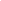 годгод2012 г2013 гКоличество обучающихся, получивших '4' и'5' (по русскому языку)6276 Количество обучающихся, получивших '2' (по русскому языку)32 Количество обучающихся, получивших '4' и'5' (по математике)6982 Количество обучающихся, получивших '2' (по математике)52 Средний балл по русскому языку4,083,77 Средний балл по математике4,143,93 УчебныйгодКоличествоОбучающихся 2-4 классов% успеваемости%  качестваОтличникиНа «4» и «5»2010-201137010075,9562252011 -201236510072472162012-201339710060,746195ПредметКоличество участниковКоличество участниковКоличество участниковКоличество участниковКоличество участниковКоличество участниковКоличество участниковКол-во победителейКол-во призеровКол-во участников муниципального этапаПредмет5 кл6 кл7 кл8 кл9 кл10 кл11 клКол-во победителейКол-во призеровКол-во участников муниципального этапаАнглийский язык923221215142372518Астрономия0000000Биология0014151757797География00121712171741012Информатика05741078576История001870484610Литература00131313121261316Математика161914887982112Немецкий язык01080099434Обществознание00121624121751215Основы безопасности жизнедеятельности91060000342Право00000412234Русский язык17181612131213101415Технология0000000Физика0012125910437Физическая культура0013101112108710Французский язык010001000232Химия0000888224Экология0000000Экономика000001612246Основы предпринимательской деятельности и потребительских знаний000001212324Духовное краеведение Подмосковья00011400101Мировая художественная культура0000000000предметСтатусФамилия, имя ученикаклассФамилия, имя, отчество учителяфизикапобедительКордыс Арина7Портнова Наталья ГерлесовнаФизическая культурапобедительБахтин Владимир10Прядин Михаил АлександровичисторияпобедительУразбахтин Руслан11Либина Ольга Леонидовна обществознаниепобедительЯгодкина Татьяна7Талюта Людмила ГермановнаинформатикапобедительМаслов Никита11Фрюауф Марина АлександровнаисторияПризёрПахомов Дмитрий11Либина Ольга Леонидовна экономикаПризёрМуртазинова Юлия10Костерина Лариса ВалерьевнаАнглийскийязыкПризёрБорисова Марина9Маринина Анастасия АлександровнаАнглийскийязыкПризёрКордыс Арина7Весницкая Ольга АлександровнаАнглийскийязыкПризёрИванова Вероника9Маринина Анастасия АлександровнаАнглийскийязыкПризёрСмыслова Юлианна11Опольская Лариса ВасильевнаАнглийскийязыкПризёрСорокина Софья11Весницкая  Ольга АлександровнаАнглийскийязыкПризёрУразбахтин Руслан11Опольская Лариса ВасильевналитератураПризёрКордыс Арина7Камендровская  Инна ВасильевналитератураПризёрНикишина Юлия9Камендровская Инна ВасильевнаматематикаПризёрКаурова Анна10Кирьянова Татьяна Федоровна.математикаПризёрЖирнова Елизавета7Кирьянова Т.Ф.обществознаниеПризёрДевятаева Лариса7Талюта Людмила ГермановнаобществознаниеПризёрПешкина Татьяна7Талюта Людмила ГермановнаобществознаниеПризёрКлимишин Александр8Талюта Людмила ГермановнаобществознаниеПризёрУразбахтин Руслан11Либина Ольга ЛеонидовнабиологияПризёрБлинова Дарья7Реутова Галина БорисовнабиологияПризёрЗотов Георгий10Пушкина Валентина ВасильевнаинформатикаПризёрПахомов Дмитрий11Фрюауф Марина АлександровнаинформатикаПризёрКаурова Анна10Фрюауф Марина АлександровнаинформатикаПризёрПлотникова Анастасия11Фрюауф Марина Александровна географияПризёрХохлов Дмитрий8Довгань Ольга Николаевна географияПризёрБорисов Игорь7Костерина Лариса ВалерьевнаДуховное краеведениеПризерПоздеева Ольга9Кремнёва Наталья МихайловнапредметФИО обучающегосяместоклассФИО учителяИнформатикаМаслов Никитаучастник11бФрюауф М.А.ОбществознаниеУразбахтин Русланучастник11вЛибина О.Л.Физическая культураБахтин Владимиручастник10гПрядин М.А.ДатаВид конкурсарезультатНоябрь 2012 Международный конкурс-игра по языкознанию «Русский медвежонок 2012». 
2 класс 1 место - Елизарова Ксения, 2 место - Насибуллова Наиля, 3 место- Козлова Лидия.3 класс 1 место – Мурачёва Катя, 2 место – Устинов Николай, 3 место – Филиппова Мария.
4класс 1 - 2 место Васильева Настя и Руссков Дмитрий, 3 место- Спектор Евгений. 5 класс 1 место- Егоров Алексей, 2 место – Смирнова Лиза, 3 место- Дмитриева Настя.
6 класс 1 место – Форшаков Андрей, 2 место –Бель Андрей, 3 место – Иванов Артём. 7 класс 1 место- Кордыс Арина, 2 место – Серова Мария, 3 место- Девятаева Лариса. 8 класс 1 место – Андриевский Данила, 2 место – Лебедева Лидия, 3 место – Кривова Виктория.
9 класс 1 место- Фадеев Иван, 2 место Макаренко - Александра, 3 место- Никишина Юлия. 10 класс 1 место – Конькова Света, 2 место- Кузнецова Света, 3 место – Полищук Надя.
11 класс 1 место – Черкашина Александра, 2 место-Метелев Иван, 3 место- Судьина Дарья. Международный конкурс-игра по языкознанию «Русский медвежонок 2012». 
2 класс 1 место - Елизарова Ксения, 2 место - Насибуллова Наиля, 3 место- Козлова Лидия.3 класс 1 место – Мурачёва Катя, 2 место – Устинов Николай, 3 место – Филиппова Мария.
4класс 1 - 2 место Васильева Настя и Руссков Дмитрий, 3 место- Спектор Евгений. 5 класс 1 место- Егоров Алексей, 2 место – Смирнова Лиза, 3 место- Дмитриева Настя.
6 класс 1 место – Форшаков Андрей, 2 место –Бель Андрей, 3 место – Иванов Артём. 7 класс 1 место- Кордыс Арина, 2 место – Серова Мария, 3 место- Девятаева Лариса. 8 класс 1 место – Андриевский Данила, 2 место – Лебедева Лидия, 3 место – Кривова Виктория.
9 класс 1 место- Фадеев Иван, 2 место Макаренко - Александра, 3 место- Никишина Юлия. 10 класс 1 место – Конькова Света, 2 место- Кузнецова Света, 3 место – Полищук Надя.
11 класс 1 место – Черкашина Александра, 2 место-Метелев Иван, 3 место- Судьина Дарья.Январь 2013Районный конкурс проектов в рамках предмета «Музыка»6 участников2 местоянварьВсероссийский конкурс по мировой художественной культуре«Золотое Руно 2013»2 класс 1 место в России: Медведева Антонина, Архангельский Андрей, Крылова Полина 3 класс. 1 место  по школе: Шинкович Антон, Беликевич Миша, Дёжин Дмитрий 4 класс. 1 место в России – Зинина Алина; 2 место по школе: Пшенинов Глеб, Изюмова Дарья,  Елизавета,  Александр, Спектор Евгений   5 класс. 1 место в России – Дунаева Алёна, 2 место по школе  – Вершинина Полина,3 место  по школе – Белова Кристина 6 класс. 1 место по школе  – Елисеев Алексей,  2 место – Дьяконова Ирина,  3 место – Шкарупило Александр  8 класс. 1 место по школе –  Батюк АртемВсероссийский конкурс по мировой художественной культуре«Золотое Руно 2013»2 класс 1 место в России: Медведева Антонина, Архангельский Андрей, Крылова Полина 3 класс. 1 место  по школе: Шинкович Антон, Беликевич Миша, Дёжин Дмитрий 4 класс. 1 место в России – Зинина Алина; 2 место по школе: Пшенинов Глеб, Изюмова Дарья,  Елизавета,  Александр, Спектор Евгений   5 класс. 1 место в России – Дунаева Алёна, 2 место по школе  – Вершинина Полина,3 место  по школе – Белова Кристина 6 класс. 1 место по школе  – Елисеев Алексей,  2 место – Дьяконова Ирина,  3 место – Шкарупило Александр  8 класс. 1 место по школе –  Батюк АртеммартРайонный конкурс «Живая классика» 3 участникаучастиемарт                       Математический  конкурс «Кенгуру 2013». 
3 класс. 1 место – Шаршов Александр; 2 место – Дежин Дмитрий; 3 место – Филиппова Мария 
4 класс. 1 место – Супрунюк Маргарита; 2 место – Руссков Дмитрий; 3 место – Антонова Дарья
5 класс. 1 место – Егоров Алексей; 2 место – Карпов Андрей; 3 место – Жукова Софья
6 класс. 1 место – Форшаков Андрей, 2 место – Ухова Маргарита, 3 место – Чех Михаил
7 класс. 1 место – Жирнова Елизавета, 2 место – Бровкина Вера, 3 место – Кордыс Арина
8 класс. 1 место – Кривова Виктория, 2 место – Изюмова Александра, 3 место – Захаров Юрий
9 класс. 1 место – Сутягина Анна, 2 место – Рагимов Руслан, 3 место – Грачёва Дарья
10 класс. 1 место – Муртазинова Юлия, 2 место – Васильев Юрий, 3 место –Медведь Алексей
Лучшие результаты в региональном рейтинге ( Московская область) у Жирновой Елизаветы 7г класс. Она 37 из 12 485 обучающихся 7-ыхклассов. Сутягина Анна (9 г класс) заняла 64 место в регионе среди 4 960 участников- обучающихся 9-ых                       Математический  конкурс «Кенгуру 2013». 
3 класс. 1 место – Шаршов Александр; 2 место – Дежин Дмитрий; 3 место – Филиппова Мария 
4 класс. 1 место – Супрунюк Маргарита; 2 место – Руссков Дмитрий; 3 место – Антонова Дарья
5 класс. 1 место – Егоров Алексей; 2 место – Карпов Андрей; 3 место – Жукова Софья
6 класс. 1 место – Форшаков Андрей, 2 место – Ухова Маргарита, 3 место – Чех Михаил
7 класс. 1 место – Жирнова Елизавета, 2 место – Бровкина Вера, 3 место – Кордыс Арина
8 класс. 1 место – Кривова Виктория, 2 место – Изюмова Александра, 3 место – Захаров Юрий
9 класс. 1 место – Сутягина Анна, 2 место – Рагимов Руслан, 3 место – Грачёва Дарья
10 класс. 1 место – Муртазинова Юлия, 2 место – Васильев Юрий, 3 место –Медведь Алексей
Лучшие результаты в региональном рейтинге ( Московская область) у Жирновой Елизаветы 7г класс. Она 37 из 12 485 обучающихся 7-ыхклассов. Сутягина Анна (9 г класс) заняла 64 место в регионе среди 4 960 участников- обучающихся 9-ых18 апреля 2013Районный фестиваль проектов на английском языке.  Проект «Зачем учить английский» Ходжаназаров Назар 9в класспризёр18 апреля 2013Районный фестиваль проектов на английском языке.  Проект «В мире танца» Сорокина Софья 11б класспризёр18 апреля 2013Районный фестиваль проектов на английском языке.  Проект « По следам героев Джерома К. Джерома» Елисеев Алексей 6б классучастие18 апреля 2013Районный фестиваль проектов на английском языке.  Проект 6в  класса  коллективный  « Создание видеоклипа  песни » участие21 апреляРайонный фестиваль проектов на французском языке  2 человекапризёры21 апреляРайонный фестиваль компьютерных проектов .Номинация «Мультфильм» Каурова А. 10г призёр21 апреляРайонный фестиваль компьютерных проектов Номинация «Виртуальный музей» Каурова А. 10гпризёр21 апреляРайонный фестиваль компьютерных проектов Маслов Никита 11б  Проект «Школьный звонок»призёр21 апреляРайонный фестиваль компьютерных проектов Номинация «Виртуальный музей» Лебедев 10гпризёр21 апреляРайонный фестиваль компьютерных проектов Номинация «Сайт » Фролов М. 11бпризёр19 апреляРайонный фестиваль проектов по технологии 2 человекаПобедитель 1 место19 апреляРайонный фестиваль проектов по технологии Изюмова 8вПризер 3 место25 апреля Районный слет «Школа безопасности» 8 человек3 общекомандное местоОлимпиада по информатике Финансово-технологической Академии г. Королёв. Маслов Никита 11б1 местоОлимпиада по информатике Финансово-технологической Академии г. Королёв. Пахомов Дмитрий  11б2 местоОлимпиада по английскому языку Финансово-технологической Академии г. Королёв. Сорокина Софья  11бпризёрДекабрь2012Олимпиада «Ломоносов» МГУ заочный тур. Сорокина Софья 11 бпризерАПРЕЛЬ 2013Районная олимпиада по английскому языку от центра иностранных языков «Флагман».В категории  9-11 классов призеры-Гукасян Сюзанна и Борисова Марина, 2 призераАПРЕЛЬ 2013Районная олимпиада по английскому языку от центра иностранных языков «Флагман». в категории 7-8 классы- победитель- Кордыс Арина, призер-Кривова Виктория,1 победитель, 1 призерАПРЕЛЬ 2013Районная олимпиада по английскому языку от центра иностранных языков «Флагман». в категории 5-6 классов -призеры- Форшаков Андрей, Иванов Антон2 призёраКоличество победителей и призеров творческих конкурсов (всего призовых мест 1-3):19 - всероссийских1 - областных3 - городских/районных15 Количество победителей и призеров творческих конкурсов (всего обучающихся)59 чел.- всероссийских1 чел.- областных3 чел.- городских/районных55 чел.Количество победителей и призеров спортивных соревнований (всего призовых мест 1-3):20 - международных1 - всероссийских3 - областных4 - городских/районных13 Количество победителей и призеров спортивных соревнований (всего обучающихся):77 чел.- международных1 чел.- всероссийских3 чел.- областных4 чел.- городских/районных70 чел.Количество творческих коллективов - лауреатов и победителей различных конкурсов (всего):2 - городских/районных2 ДатаВид соревнованиярезультат2.10.2012В рамках Спартакиады школьников Пушкинского муниципального района  «Осенний кросс».  Кросс девушки – 400м, мальчики – 800м.1 местоСборная команда школы18.10.2012  Районные соревнования по женскому футболу. II местоСборная команда школыОктябрь 2012.Районные командные соревнования обучающихся Пушкинского муниципального района по туристскому многоборью на короткой технической дистанции (старшая группа).Состав команды : Журавлёва Елена, Стрелов Павел, Пунёв Игорь, Катков Денис, Майоров Максим. Руководители  команды Лепилина О.А., Кашкина Е.В. II местоДекабрь2012Участие в международном семинаре TSG-Kyokushin Karate. Семинар проходил в Будо-центре города Питэо. Морозов Алексей, Полещук Николай, Верес Александр - прохождение аттестации на 2 кю в рамках этого семинара.23.12.2012Соревнования Московской областной  спортивной общественной организации Федерации танцевального спорта Московской области                               Жукова Валерия (4г)1 место в категории ШБТ соло23.12.2012Соревнования Московской областной  спортивной общественной организации Федерации танцевального спорта Московской областиЖукова Валерия (4г)3 место в категории  Кубок Соло Вальс23.12.2012Соревнования Московской областной  спортивной общественной организации Федерации танцевального спорта Московской области                                  Жукова Валерия (4г)1 место в категории Кубок Соло Ча-ча-чаЛыжные соревнования в рамках Спартакиады школьников Пушкинского муниципального района3 общекомандное местоЛыжные соревнования в рамках Спартакиады школьников Пушкинского муниципального районаРумянцева Василиса (6г)3 место в личном зачётеПервенство по баскетболу  в рамках Спартакиады школьников Пушкинского муниципального района (команда мальчиков)3 местоПервенство по баскетболу  в рамках Спартакиады школьников Пушкинского муниципального района (команда девочек)2 место12 марта 2013Районные соревнования «Весёлые старты» 10 чел -3г класс2 место17 марта 2013 Открытый турнир по нокдаун каратэ среди детей 8-13лет. Наша команда заняла два вторых и два третьих места.Печенкин Дмитрий 2 местоЛимонов Алексей 2 местоНагорнюк Кристина 3 местоЧех Михаил 3 место14 апреля 2013 Г. Москва.4-й Открытый фестиваль национальных единоборств посвященный 68 годовщине победы в Великой Отечественной войне. Наша команда приняла участие в соревновании по Нокдаун каратэ. Табачник Роман 5г- 2 место Александров Данила 3 место Лимонов Алексей 3 место
23 апреляГ.Пушкино ФСК «Президентские состязания» 6б  класс  16 человек2 место в районе9 мая Районная легкоатлетическая эстафета, посвященная Дню Победы 8 человек3 место30 мая Районный турслет  школьников Пушкинского муниципального района. 10 человек 1 место в общем зачётеАношкина АринаКоличество педагогов - психологов (всего)Количество педагогов - психологов (всего)2 чел.2 чел.Количество учителей - логопедовКоличество учителей - логопедов0 чел.0 чел.Количество учителей - дефектологовКоличество учителей - дефектологов0 чел.0 чел.Количество мед. работников (физических лиц, включая совместителей)Количество мед. работников (физических лиц, включая совместителей)3 чел.3 чел.врачей (всего): врачей (всего): 2 чел.2 чел.- штатных сотрудников - штатных сотрудников 0 чел.0 чел.- сотрудников учреждений здравоохранения (по договору) - сотрудников учреждений здравоохранения (по договору) 2 чел.2 чел.медицинских сестер, фельдшеров (всего): медицинских сестер, фельдшеров (всего): 1 чел.1 чел.- штатных сотрудников - штатных сотрудников 0 чел.0 чел.Количество социальных педагоговКоличество социальных педагогов1 чел.1 чел.из них:из них:из них:из них:- внутренних совместителей (учителей, имеющих внутреннее совмещение в качестве социального педагога)- внутренних совместителей (учителей, имеющих внутреннее совмещение в качестве социального педагога)1 чел.1 чел.Количество обучающихся по группам здоровья (всего)1298 начальная ступень (всего)520 1 группа182 2 группа295 3 группа41 4 группа2 5 группа0 основная ступень (всего)606 1 группа178 2 группа387 3 группа38 4 группа3 5 группа0 старшая ступень (всего)172 1 группа32 2 группа123 3 группа17 4 группа0 5 группа0 Количество обучающихся по группам занятий по физкультуреКоличество обучающихся по группам занятий по физкультуреначальная ступень:начальная ступень:основная466 подготовительная47 специальная7 основная ступень:основная ступень:основная550 подготовительная49 специальная7 старшая ступень:старшая ступень:основная135 подготовительная32 специальная5 Количество обучающихся, имеющих хронические заболевания (всего физ. лиц)791 болезни органов пищеварения13 болезни органов дыхания34 болезни сердечно-сосудистой системы21 болезни эндокринной системы2 болезни опорно-двигательного аппарата495 болезни органов зрения776 болезни кожи и подкожно-жировой клетчатки7 имеют недостаток массы тела20 ожирение35 анемия0 сахарный диабет1 другие заболевания41 Общее количество пропусков по болезни (всего человеко-дней, на дату заполнения)331 Количество часто болеющих детей41 Количество обучающихся имеющих отклонения в здоровье (с понижением остроты зрения, с дефектом речи, со сколиозом, с нарушением осанки и пр.) до поступления в школу (1 класс) 120 Количество обучающихся имеющих отклонения в здоровье (с понижением остроты зрения, с дефектом речи, со сколиозом, с нарушением осанки и пр.) с отклонениями в здоровье в возрасте 15 лет 73 Количество случаев травматизма в ОУ в текущем учебном году0 Количество обучающихся состоящих на учете по причине алкогольной и наркотической зависимости0 Количество обучающихся, переведенных на домашнее обучение по состоянию здоровья в текущем учебном году14 Наличие медицинских кабинетов, оборудование которых соответствует современным требованиям организации образовательного процесса и нормам СанПиН: кабинет врача Дапроцедурный кабинетНет стоматологический кабинетНет Наличие в ОУ медицинских кабинетов, требующих дополнительного оборудования в соответствии с современными требованиями, нормами СанПиН кабинет врачаНет процедурный кабинетДа стоматологический кабинетДа Наличие в медицинском кабинете ОУ базового ассортимента лекарственных средствДа Наличие в медицинском кабинете ОУ лекарств по неотложной помощиДа Наличие укомплектованных аптечек в профильных кабинетах ОУ:в кабинете химииДа в кабинете физикиДа в спортивном залеДа в мастерскихДа Количество обучающихся ОУ, которые в 2012-13 учебном году прошли обучение по интегрированным курсам по формированию здорового и безопасного образа жизни и культуры здорового питания в рамках предметов 'Окружающий мир', 'Природоведение', 'Биология', 'Основы безопасности жизнедеятельности' и др. 1297 Количество обучающихся ОУ, которые  прошли обучение по образовательным программам по формированию здорового и безопасного образа жизни и культуры здорового питания, на базе школ 0 Количество обучающихся ОУ, у которых хотя бы один из родителей (законных представителей) в текущем учебном году прослушал лекцию по формированию культуры здорового питания на базе школы 998 Наличие банка методических разработок классных часов, внеклассных мероприятийНаличие банка методических разработок классных часов, внеклассных мероприятийпо формированию у учащихся основ здорового питанияДа по формированию у учащихся основ здорового образа жизниДа Реализация учебных модулей 'Правильное питание' в рамках предметов 'Окружающий мир', 'Биология', 'Основы безопасности жизнедеятельности'Да Размещение информации по вопросам организации горячего питания учащихся и пропаганде здорового образа жизни на сайте ОУДа Периодичность работы комиссии по питанию в Управляющем совете ОУ в соответствии с утвержденным регламентом и планом работы комиссии 1 раз в четверть Количество массовых мероприятий по формированию у учащихся основ здорового питания за предыдущий учебный год2 Количество проведенных конференций, семинаров по проблемам обеспечения учащихся качественным горячим питанием, в т. ч. с участием родителей 1 Имеются  стенды с плакатами и информацией, касающейся формирования здорового образа жизни и организации правильного питания детей и подростков В ОУ имеется утвержденное Положение об организации горячего питания учащихсяДа В ОУ сформирована нормативно-правовая база (приказы, распоряжения) по вопросам совершенствования организации питания учащихсяДа В ОУ имеется план мероприятий по вопросам совершенствования организации питания учащихся общеобразовательных учрежденийДа ОУ является участником мероприятий муниципальной целевой программы, направленной на совершенствование организации питания учащихся общеобразовательных учреждений Да ОУ реализует образовательные программы по формированию культуры питанияДа Наличие в ОУ собственной столовой или зала для приема пищи с площадью в соответствии с СанПиНДа Наличие в ОУ отремонтированного помещения столовойДа В ОУ внедряются новые формы организации питания:В ОУ внедряются новые формы организации питания:- мини- линии раздачиДа ОУ оснащено современным технологическим оборудованием:ОУ оснащено современным технологическим оборудованием:- торгово-технологическоеДа - холодильное оборудованиеДа - пароконвектоматыДа - инвентарь для пищеблоковДа - современная посуда для приготовления пищиДа - современная посуда для питания детейДа - мебель для обеденных залов и пищеблоковДа - мебель для пищеблоковНет Наличие в ОУ столовой, требующей замены:Наличие в ОУ столовой, требующей замены:- водоснабженияДа - канализацииДа - отопленияНет - вентиляцииДа Количество посадочных мест в обеденном зале200 Количество работников пищеблока7 Периодичность проведения опросов учащихся, направленных на изучение уровня удовлетворенности в отношении качества питания:1 раз в четверть Периодичность проведения опросов родителей, направленных на изучение уровня удовлетворенности родителей в отношении качества питания детей: 1 раз в четверть Организация горячего питанияначальная ступень488 только завтрак393 только обед65 завтрак и обед30 основная ступень559 только завтрак503 только обед50 завтрак и обед6 старшая ступень167 только завтрак155 только обед8 завтрак и обед4 обед и ужин0 трехразовое питание0 Количество обучающихся в ОУ, обеспеченных горячим питанием (всего физических лиц)1214 начальная ступень488 только завтрак393 только обед65 завтрак и обед30 основная ступень559 только завтрак503 только обед50 завтрак и обед6 старшая ступень167 только завтрак155 только обед8 завтрак и обед4 старшая ступень0 Количество обучающихся в ОУ, обеспеченных ТОЛЬКО буфетной продукцией (всего)84 начальная ступень32 основная ступень47 старшая ступень5 Количество обучающихся, обеспеченных бесплатным питанием (всего физических лиц)516 начальная ступень243 - 5 раз в неделю (при 5 дневной учебной неделе)243 основная ступень201 - 5 раз в неделю (при 6 дневной учебной неделе)201 старшая ступень72 - 5 раз в неделю (при 6 дневной учебной неделе)72 Количество обучающихся льготных категорий в ОУ (всего физических лиц)138 дети из многодетных семей112 дети из малообеспеченных семей5 дети-инвалиды5 дети из семей беженцев, вынужденных переселенцев0 дети-сироты5 дети из неблагополучных семей11 Количество групп продленного дня3 Количество обучающихся в группах продленного дня75 Количество обучающихся в группах продленного дня обеспеченных питанием75 Общее количество работников ОУ (всего физических лиц, без внешних совместителей и работников в декретном отпуске)93 Общее количество учителей (всего физических лиц, без внешних совместителей и учителей в декретном отпуске)72 - внешних совместителей2 - учителей, находящихся в декретном отпуске 4 - без категории19 - 2 категории3 - 1 категории25 - высшей категории23 - с высшим образованием (включая педагогическое)66 - с высшим педагогическим образованием61 - работающих пенсионеров32 - из них по выслуге3 - молодых специалистов (стаж до 3 лет)1 - учителей начальных классов19 2013 г.2012 гДиректор прошел курсы повышения квалификации и/или профессиональную переподготовку для работы в соответствии с ФГОС Да даЧисленность заместителей директора, которые прошли курсы повышения квалификации и/или профессиональную переподготовку в соответствии с ФГОС 2 1Численность педагогических работников (учителей и прочих пед. работников), которые прошли курсы повышения квалификации и/или профессиональную переподготовку в соответствии с ФГОС 27 10Численность учителей, ведущих учебные часы в начальной школе, которые прошли курсы повышения квалификации и/или профессиональную переподготовку в соответствии с ФГОС НОО 18 10Численность учителей, ведущих учебные часы в основной школе, которые прошли курсы повышения квалификации и/или профессиональную переподготовку в соответствии с ФГОС ООО 9 0Численность прочих педагогических работников, которые прошли курсы повышения квалификации и/или профессиональную переподготовку в соответствии с ФГОС 0 0Количество учителей, участвующих в инновационной и научно-исследовательской деятельности 72 Количество учителей, получающих надбавки за участие в инновационной и научно-исследовательской деятельности65 Количество учителей, применяющих ИКТ в учебном процессе50 Количество публикаций по результатам инновационной и научно-исследовательской работы в текущем учебном году (печатный вариант)8 Количество публикаций по результатам инновационной и научно-исследовательской работы в текущем учебном году (на сайтах в сети Интернет) 27 